แผนปฏิบัติการส่งเสริมคุณธรรมจังหวัดจันทบุรี ประจำปีงบประมาณ พ.ศ. ๒๕๖๔สำนักงานวัฒนธรรมจังหวัดจันทบุรีเลขานุการคณะอนุกรรมการส่งเสริมคุณธรรมจังหวัดจันทบุรีกลุ่มยุทธศาสตร์และเฝ้าระวังทางวัฒนธรรมโทร ๐ ๓๙๓๐ ๓๒๙๘ ต่อ ๑๑คำนำ		 แผนปฏิบัติการส่งเสริมคุณธรรมจังหวัดจันทบุรี ประจำปี 2564 จัดทำขึ้นเพื่อใช้เป็นกรอบแนวทางในการดำเนินกิจกรรมตามแผนปฏิบัติการของหน่วยงาน/องค์กร ทุกภาคส่วนในจังหวัดจันทบุรี               ที่ดำเนินการด้านการส่งเสริมคุณธรรม ตลอดจนเป็นเครื่องมือในการติดตามประเมินผลการดำเนินงาน                 ให้เป็นไปตามแผนและวัตถุประสงค์ที่ตั้งไว้ และเกิดการบูรณาการร่วมกันของทุกภาคส่วนในการขับเคลื่อนเพื่อให้แผนแม่บทส่งเสริมคุณธรรมจังหวัดจันทบุรี (พ.ศ.2560ไม่ใช้ งบประมาณ2564) บังเกิดผลในทางปฏิบัติอย่างเป็นรูปธรรม 		สำนักงานวัฒนธรรมจังหวัดจันทบุรี ในฐานะฝ่ายเลขานุการคณะอนุกรรมการส่งเสริมคุณธรรมจังหวัดจันทบุรี จึงได้ทำหน้าที่ ประสานความร่วมมือและรวบรวมแผนงาน/โครงการด้านการส่งเสริมคุณธรรมของหน่วยงานและองค์กรต่าง ๆ ในทุกภาคส่วนของจังหวัดจันทบุรี มาบรรจุไว้ในเอกสารฉบับนี้  หวังเป็นอย่างยิ่งว่าแผนปฏิบัติการฉบับนี้ จะเป็นกรอบแนวทางและเป็นคู่มือในการปฏิบัติงานของหน่วยงานและผู้เกี่ยวข้อง ได้นำไปใช้ปฏิบัติตามภารกิจของหน่วยงาน เพื่อให้บรรลุเป้าหมายที่มุ่งหวังให้ประชาชน              มีความสุข มีพฤติกรรมที่ถูกต้องดีงาม โดยปฏิบัติตามหลักธรรมทางศาสนา น้อมนำหลักปรัชญาของเศรษฐกิจพอเพียงไปใช้ในชีวิต ดำรงรักษาไว้ซึ่งวัฒนธรรมอันดีงาม เกิดชุมชนคุณธรรม สังคมคุณธรรมที่ยึดมั่นในสถาบันชาติ สถาบันศาสนา สถาบันพระมหากษัตริย์					สำนักงานเลขาคณะอนุกรรมการส่งเสริมคุณธรรมจังหวัดจันทบุรี  ธันวาคม  2563สารบัญคำนำ	กสารบัญ	ขข้อมูลพื้นฐาน	1เป้าหมายในปี 2564	1ผลที่คาดว่าจะได้รับ	1ยุทธศาสตร์ที่ 1	2ยุทธศาสตร์ที่ 2	79ยุทธศาสตร์ที่ 3	90ยุทธศาสตร์ที่ 4	104แผนปฏิบัติการส่งเสริมคุณธรรมระดับจังหวัดประจำปีงบประมาณ พ.ศ. 2564สภาพทั่วไปและข้อมูลพื้นฐานชื่อจังหวัด    จังหวัดจันทบุรี	สถานที่ตั้ง เลียบเนิน ตำบลวัดใหม่ อำเภอเมืองฯ จังหวัดจันทบุรีชื่อผู้ประสานงาน  นางอิศรวรรณ  อุตตมะเวทิน	โทร. 0 3930 3298 ต่อ 11	ข้อมูลพื้นฐานที่มา : ที่ทำการปกครองจังหวัดจันทบุรี, 2563จำนวนโครงการ/กิจกรรมที่ดำเนินการในปีงบประมาณ พ.ศ. 2564    421    โครงการจำนวนงบประมาณที่ใช้ดำเนินการในปีงบประมาณ พ.ศ. 2564  รวม   24,911,395   บาท	 จากงบปกติของหน่วยงาน  รวมทุกโครงการ จำนวน    24,911,395  บาท	 จากงบอื่น ๆ รวมทุกโครงการ จำนวน.........................บาทเป้าหมายในปีงบประมาณ พ.ศ. 2563	 จำนวนบุคลากรและประชาชนทั้งภายในและภายนอกที่ได้รับการอบรมพัฒนาคุณธรรมจริยธรรมและสร้างภูมิคุ้มกันให้เข้มแข็ง  มีจำนวนรวม  32,000 คน	 จำนวนหน่วยงาน/องค์กรทั้งภายในและภายนอกที่ให้ความสำคัญสนับสนุนให้มีการจัดอบรมพัฒนาคุณธรรมจริยธรรม  280 แห่ง	 จำนวนหน่วยงาน/องค์กรภายในจังหวัด ที่ให้การสนับสนุนหรือร่วมกิจกรรมเทิดทูนสถาบันชาติ ศาสนา พระมหากษัตริย์ 320 แห่ง	 จำนวนบุคลากรและประชาชนภายในจังหวัดเข้าร่วมกิจกรรมเทิดทูนสถาบันชาติ ศาสนา พระมหากษัตริย์  150,000 คน	 จำนวนชุมชนคุณธรรม องค์กร/หน่วยงานคุณธรรมต้นแบบในจังหวัด  41  แห่ง ระยะเวลาที่ดำเนินการ 12 เดือนชุมชนคุณธรรมโดดเด่น จำนวน 2 แห่ง , ชุมชนคุณธรรม/องค์กรคุณธรรม/อำเภอคุณธรรม 195 แห่ง, ชุมชนส่งเสริมคุณธรรม/องค์กรส่งเสริมคุณธรรม/อำเภอส่งเสริมคุณธรรม จำนวน 167 แห่ง , องค์กรที่เข้าร่วม จำนวน 102 แห่งผลที่คาดว่าจะได้รับจากการดำเนินการในโครงการ/กิจกรรมต่าง ๆ ตามแผนปฏิบัติการของจังหวัด	 ประชาชนมีพฤติกรรมที่ถูกต้องดีงาม ด้วยหลักธรรมทางศาสนา มีความมั่งคั่ง เข้มแข็งด้วยหลักปรัชญาของเศรษฐกิจพอเพียงและวิถีวัฒนธรรมไทย	 ส่วนราชการ/หน่วยงาน/ชุมชน เป็นสังคมคุณธรรม ยึดมั่นในสถาบันชาติ ศาสนา และพระมหากษัตริย์ มีความเอื้ออาทรและแบ่งปัน	 ประเทศชาติมีความสงบสุข สมานฉันท์ มั่นคงด้วยมิติทางศาสนาอย่างยั่งยืน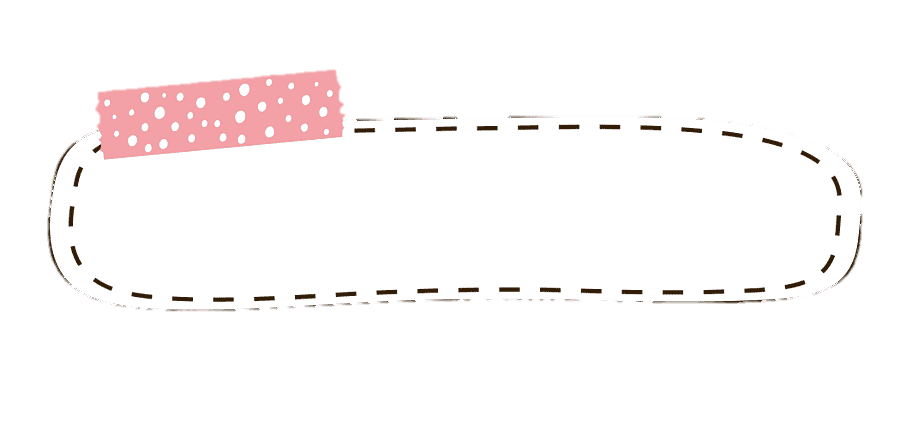 ยุทธศาสตร์ที่ 1 วางระบบรากฐานการเสริมสร้างคุณธรรมในสังคมกลยุทธ์ เสริมสร้างคุณธรรมของสถาบันครอบครัว การศึกษา ศาสนา เศรษฐกิจ การเมืองการปกครอง องค์กร และวิชาชีพทุกองค์กรโดยใช้สื่อมวลชนเป็นเครื่องมือรณรงค์ และนำวัฒนธรรมไทยมาเป็นฐานเสริมสร้างคุณธรรมรายละเอียดของโครงการ/กิจกรรมที่จะดำเนินการในปีงบประมาณ พ.ศ. 2564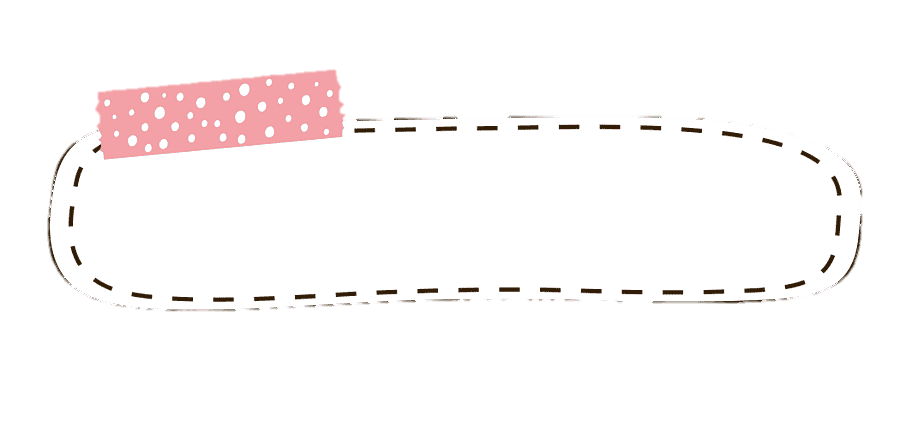 ยุทธศาสตร์ที่ 2 สร้างความเข้มแข็งในระบบการบริหารจัดการด้านการส่งเสริมคุณธรรมให้เป็นเอกภาพกลยุทธ์ สร้างและพัฒนาระบบบริหารจัดการงานด้านส่งเสริมคุณธรรม และพัฒนาศักยภาพบุคลากรผู้ทำหน้าที่ในการส่งเสริมคุณธรรมพร้อมทั้งเสริมสร้างความเป็นเอกภาพแก่สถาบัน/องค์กรในสังคม ด้วยคุณธรรม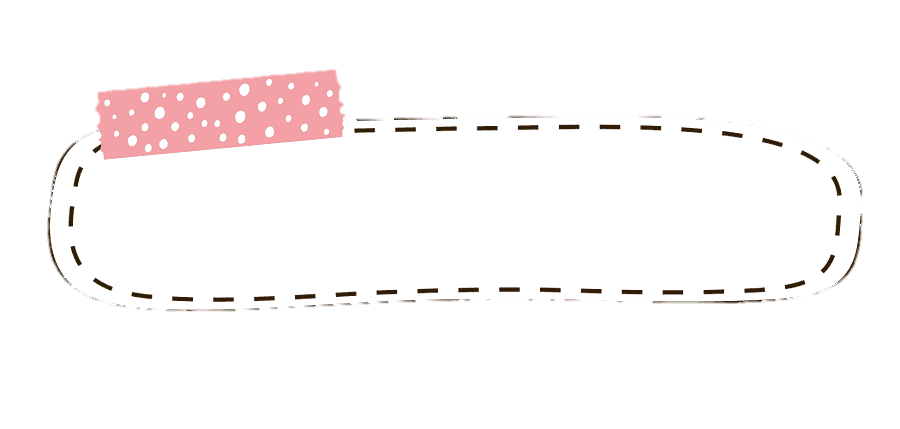 ยุทธศาสตร์ที่ 3 สร้างเครือข่ายความร่วมมือในการส่งเสริมคุณธรรมกลยุทธ์ สร้าง พัฒนา และขยายเครือข่ายขับเคลื่อนคุณธรรม โดยสร้างระบบบริหารจัดการภาคีเครือข่ายและแหล่งเรียนรู้ที่เอื้อต่อการส่งเสริมคุณธรรม และให้มีมาตรการทางด้านการเงินและการคลัง ในการส่งเสริมเครือข่ายคุณธรรม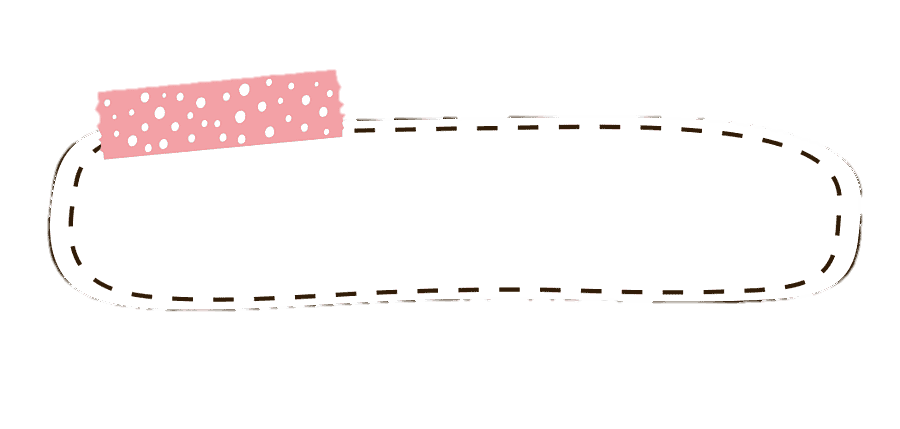 ยุทธศาสตร์ที่ 4 ส่งเสริมให้จังหวัดจันทบุรีเป็นแบบอย่างด้านคุณธรรมกลยุทธ์ เสริมสร้างความร่วมมือระหว่างประชาคมอาเซียน เพื่อส่งเสริมและเสริมสร้างคุณธรรมการอยู่ร่วมกัน ธำรงไว้ซึ่งสันติภาพ  ความมั่นคง และรักษาความสมดุลของธรรมชาติและสิ่งแวดล้อมคณะผู้จัดทำที่ปรึกษานางสาวปรารถนา  มงคลธวัช		วัฒนธรรมจังหวัดจันทบุรี		คณะทำงานนางสาวสุภาพร  วัชรคุปต์			ผู้อำนวยการกลุ่มส่งเสริมศาสนา ศิลปะและวัฒนธรรมนางสมรัตน์  บุญถนอม			นักวิชาการวัฒนธรรมชำนาญการ	นายจำลอง  คังคะศรี			นักวิชาการวัฒนธรรมชำนาญการนางอิศรวรรณ  อุตตมะเวทิน		นักวิชาการวัฒนธรรมชำนาญการ	นายวชิรวิทย์  พรรคอนันต์		นักวิชาการวัฒนธรรมชำนาญการนางสาวกฤษณา  อรุณโน			นักวิชาการวัฒนธรรมชำนาญการนายสุธีย์  ปานอินทร์			นักวิชาการวัฒนธรรมชำนาญการนางสาวณธษา ราชบัณฑิต		นักวิชาการวัฒนธรรมชำนาญการ			นางสาวสิราลักษณ์  ลิ้มประเสริฐ		นักวิชาการวัฒนธรรมปฏิบัติการ	นางสาวสุนิสา  งามสม			นักวิชาการวัฒนธรรมปฏิบัติการนางสาวอารีรักษ์  ยังคำ			นักวิชาการวัฒนธรรมปฏิบัติการนายปิณณวัชญ์  ยาสาธร			นักวิชาการวัฒนธรรมปฏิบัติการนางสาวกัญญารัตน์  ดาษดื่น		นักวิชาการวัฒนธรรมปฏิบัติการนายภาสกร  ศิริ				นักวิชาการเงินและบัญชีปฏิบัติการรวบรวม/จัดพิมพ์ นางอิศรวรรณ  อุตตมะเวทิน		นักวิชาการวัฒนธรรมชำนาญการ	ชื่ออำเภอที่จะดำเนินการในปี 2564จำนวนหน่วยปกครองจังหวัดที่จะเป็นพื้นที่ดำเนินการในปี 2564จำนวนหน่วยปกครองจังหวัดที่จะเป็นพื้นที่ดำเนินการในปี 2564จำนวนหน่วยปกครองจังหวัดที่จะเป็นพื้นที่ดำเนินการในปี 2564จำนวนหน่วยปกครองจังหวัดที่จะเป็นพื้นที่ดำเนินการในปี 2564จำนวนหน่วยปกครองจังหวัดที่จะเป็นพื้นที่ดำเนินการในปี 2564จำนวนหน่วยปกครองจังหวัดที่จะเป็นพื้นที่ดำเนินการในปี 2564จำนวนหน่วยปกครองจังหวัดที่จะเป็นพื้นที่ดำเนินการในปี 2564จำนวนหน่วยปกครองจังหวัดที่จะเป็นพื้นที่ดำเนินการในปี 2564ชื่ออำเภอที่จะดำเนินการในปี 2564อบจ.ตำบลหมู่บ้านชุมชนทม./ทต.อบต.ครัวเรือนประชากรเมืองจันทบุรี11198333/7470,152129,817ขลุง12901/6622,73456,601ท่าใหม่141241/5728,03871,534โป่งน้ำร้อน547-/4218,21245,621มะขาม659-/7ไม่ใช้ งบประมาณ13,19832,243แหลมสิงห์765-/2411,63830,156สอยดาว570-/2426,81265,882แก่งหางแมว566-/1420,12242,283นายายอาม667-/3413,62634,430เขาคิชฌกูฏ545-/5ไม่ใช้ งบประมาณ12,95629,118รวม176731335/4234238,208537,685ยุทธศาสตร์/โครงการวัตถุประสงค์ของโครงการหน่วยงานที่รับผิดชอบเป้าหมายเป้าหมายงบประมาณที่ใช้ปีงบประมาณ 2564ปีงบประมาณ 2564ปีงบประมาณ 2564ปีงบประมาณ 2564ยุทธศาสตร์/โครงการวัตถุประสงค์ของโครงการหน่วยงานที่รับผิดชอบผลลัพธ์เชิงปริมาณผลลัพธ์เชิงคุณภาพงบประมาณที่ใช้ไตรมาส 1(ตค-ธค.63)ไตรมาส 2(มค-มีค.64)ไตรมาส 3(เมย.-มิย.64)ไตรมาส 4(กค.-กย.64)ชุมชนคุณธรรมขับเคลื่อนด้วยพลังบวรเพื่อส่งเสริมให้ประชาชนมีคุณธรรมจริยธรรม ดำเนินชีวิตตามหลักธรรมทางศาสนา น้อมนำหลักปรัชญาของเศรษฐกิจพอเพียง และมีความภาคภูมิใจในวัฒนธรรมความเป็นไทยสำนักงานวัฒนธรรมจังหวัดจันทบุรีชุมชนคุณธรรม จำนวน 245 แห่งสังคมสงบสุข ประเทศชาติมีความมั่นคง ยั่งยืน50,000ประกวดบรรยายธรรม1.เพื่อส่งเสริมให้เด็กและเยาวชนได้ศึกษาค้นคว้าเกี่ยวกับศาสนธรรมทางพระพุทธศาสนาตลอดจนได้ฝึกฝนทักษะการพูดต่อที่ชุมชน 2.เพื่อส่งเสริมให้เด็กและเยาวชนได้มีโอกาสเข้าถึงหลักธรรมทางพุทธศาสนาผ่านกระบวนการบรรยายธรรมสำนักงานวัฒนธรรมจังหวัดจันทบุรีเด็กเยาวชน จำนวน 20 คนเด็กและเยาวชนได้มีโอกาสเข้าถึงหลักธรรมทางพุทธศาสนาผ่านกระบวนการบรรยายธรรม15,000ประกวดสวดมนต์หมู่สรรเสริญพระรัตนตรัย ทำนองสรภัญญะ1.เพื่อส่งเสริมให้นักเรียนและครูในโรงเรียนได้สวดมนต์ไหว้พระทั้งโรงเรียนอย่างน้อยสัปดาห์ละ 1 วัน2.เพื่อส่งเสริมให้เด็กนักเรียนได้รับการพัฒนา การสวดมนต์หมู่สรรเสริญพระรัตนตรัย ทำนองสรภัญญะ ในรูปแบบที่ถูกต้องสำนักงานวัฒนธรรมจังหวัดจันทบุรีเด็กและเยาวชน จำนวน 150 คนเด็กและเยาวชนได้ฝึกสมาธิด้วยการสวดมนต์ และน้อมนำหลักธรรม  คำสอนมาใช้ในชีวิต ประจำวัน36,000ค่ายเยาวชนสมานฉันท์เพื่อส่งเสริมให้เด็กและเยาวชนได้เรียนรู้หลักปฏิบัติพื้นฐานของแต่ละศาสนา นำหลักธรรมมาเสริมสร้างคุณธรรมจริยธรรมไปปรับใช้ในชีวิตประจำวันสำนักงานวัฒนธรรมจังหวัดจันทบุรีเด็กและเยาวชน จำนวน 100 คนเด็กและเยาวชนได้เรียนรู้หลักปฏิบัติ พื้นฐานของแต่ละศาสนา นำหลักธรรมมาเสริมสร้างคุณธรรมจริยธรรมไปปรับใช้ในชีวิตประจำวัน50,000ศูนย์การศึกษาพระพุทธศาสนาวันอาทิตย์1.เพื่อเสริมสร้างความเข้มแข็งให้กับชุมชนและส่งเสริมให้ทุกภาคส่วนของสังคมไทยได้แก่ ภาคคณะสงฆ์ ภาครัฐ ภาคเอกชน และหน่วยงานที่เกี่ยวข้อง ได้มีส่วนร่วมในการพัฒนาโครงการ2.เพื่อเป็นแหล่งปลูกฝังคุณธรรมจริยธรรมแก่เด็ก เยาวชน และประชาชนมีความใกล้ชิดพระพุทธศาสนาสำนักงานวัฒนธรรมจังหวัดจันทบุรีศูนย์ฯ จำนวน14 แห่งนักเรียน จำนวน 5,000 คนเด็กและเยาวชนได้รับการศึกษาอบรม เป็นผู้มีคุณธรรมจริยธรรม และปฏิบัติตนตามหลักคำสอนของศาสนา371,200ส่งท้ายปีเก่าวิถีไทย ต้อนรับปีใหม่วิถีพุทธ1. เพื่อสนับสนุนให้พุทธศาสนิกชนพาครอบครัวร่วมกิจกรรมทางศาสนาในช่วงเทศกาลปีใหม่สร้างเสริมสิริมงคลแก่ชีวิตตนเองและครอบครัว2.เพื่อส่งเสริมและเผยแพร่พิธีการต้อนรับศักราชใหม่ในรูปแบบที่เรียบง่าย  โดยมุ่งเน้นการใช้มิติทางศาสนา นำหลักธรรมทางพระพุทธ ศาสนามาเป็นแนวทางในการดำเนินชีวิตสำนักงานวัฒนธรรมจังหวัดจันทบุรีประชาชนได้เข้าร่วมกิจกรรมทางศาสนาและ ส่งท้ายปีเก่าต้อนรับปีใหม่ด้วยมิติทางศาสนาเด็ก เยาวชน ประชาชนน้อมนำหลักคำสอนของศาสนามาใช้ในชีวิตประจำวัน และเริ่มปีใหม่ด้วยเข้าร่วมพิธีทางศาสนาเพื่อความเป็นสิริมงคลแก่ตนเอง30,000จัดกิจกรรมสัปดาห์ส่งเสริมพระ พุทธศาสนา เนื่องในเทศกาลมาฆบูชาเสริมสร้างเชื่อมโยงระหว่างศาสนากับประชาชนโดยอาศัยวันสำคัญทางพระพุทธศาสนารณรงค์ให้ เด็ก เยาวชน ประชาชนได้น้อมนำหลักธรรมคำสอนในพระพุทธศาสนามาประพฤติปฏิบัติสำนักงานวัฒนธรรมจังหวัดจันทบุรีเด็ก เยาวชน ประชาชน  จำนวน 100,000 คนเด็ก เยาวชน ประชาชนตระหนักถึงความสำคัญของวันสำคัญทางศาสนาและน้อมนำหลักธรรม  คำสอนมาใช้ในชีวิต ประจำวัน35,000จัดงานสัปดาห์ส่งเสริมพระพุทธ ศาสนา เนื่องในเทศกาล                 วันวิสาขบูชาเสริมสร้างเชื่อมโยงระหว่างศาสนากับประชาชนโดยอาศัยวันสำคัญทางพระ พุทธศาสนารณรงค์ให้ เด็ก เยาวชน ประชาชนได้น้อมนำหลักธรรมคำสอนในพระพุทธศาสนามาประพฤติปฏิบัติสำนักงานวัฒนธรรมจังหวัดจันทบุรีเด็ก เยาวชน ประชาชน  จำนวน 100,000 คนเด็ก เยาวชน ประชาชน ตระหนักถึงความสำคัญของวันสำคัญทางศาสนา และน้อมนำหลักธรรม         คำสอนมาใช้ในชีวิตประจำวัน35,000จัดงานสัปดาห์ส่งเสริมพระพุทธ ศาสนา เนื่องในเทศกาลวันอาสาฬหบูชาและวันเข้าพรรษาเสริมสร้างเชื่อมโยงระหว่างศาสนากับประชาชนโดยอาศัยวันสำคัญทางพระ พุทธศาสนารณรงค์ให้ เด็ก เยาวชน ประชาชนได้น้อมนำหลักธรรมคำสอนในพระพุทธศาสนามาประพฤติปฏิบัติสำนักงานวัฒนธรรมจังหวัดจันทบุรีเด็ก เยาวชน ประชาชน  จำนวน 100,000 คนเด็ก เยาวชน ประชาชน ตระหนักถึงความสำคัญของวันสำคัญทางศาสนา และน้อมนำหลักธรรม         คำสอนมาใช้ในชีวิตประจำวัน20,000เทศน์มหาชาติเฉลิมพระเกียรติสมเด็จพระกนิษฐาธิราชเจ้า กรมสมเด็จพระเทพรัตน             ราชสุดาฯ สยามบรมราชกุมารีเพื่อส่งเสริมให้พุทธศาสนิก ชนนำแนวคิดจากมหาชาติเวสสันดรชาดกมาปรับใช้ในการดำเนินชีวิตประจำวัน ให้เป็นคนดีมีคุณธรรมสำนักงานวัฒนธรรมจังหวัดจันทบุรี1 ครั้งประชาชน ร่วมนำข้อคิดจากมหาชาติเวสสันดรชาดกมาปรับใช้ ในการดำเนินชีวิตประจำวัน ให้เป็นคนดีมีคุณธรรม50,000บรรพชาอุปสมบทพระภิกษุสามเณรและบวชศีลจาริณีภาคฤดูร้อนเฉลิมพระเกียรติ สมเด็จพระกนิษฐาธิราชเจ้า กรมสมเด็จพระเทพรัตนราชสุดา สยามบรมราชกุมารีเพื่อเฉลิมพระเกียรติสมเด็จพระกนิษฐาธิราชเจ้า กรมสมเด็จพระเทพรัตนราชสุดาฯ สยามบรมราชกุมารี และเพื่อส่งเสริมและพัฒนาคุณธรรม จริยธรรมให้เด็กและเยาวชน และเพื่อเป็นการแสดงออกถึงความกตัญญูกตเวทีต่อผู้มีพระคุณ สำนักงานวัฒนธรรมจังหวัดจันทบุรีเด็ก เยาวชน จำนวน 2,000 คนเด็ก เยาวชน ประชาชนเข้าร่วมบรรพชาอุปสมบทสามเณร และบวชศีลจาริณี เพื่อสืบทอดพระพุทธศาสนา สร้างเสริมคุณธรรม จริยธรรม เป็นภูมิคุ้มกันในการดำเนินชีวิตที่ดีงามต่อไป100,000ส่งเสริมประเพณีลอยกระทงจังหวัดจันทบุรี1.เพื่อส่งเสริมนอนุรักษ์ประเพณีไทย2.เพื่อส่งเสริมและพัฒนาคุณธรรม  จริยธรรม และศีลธรรมให้แก่เด็กและเยาวชนสำนักงานวัฒนธรรมจังหวัดจันทบุรีประชาชน 5,000 คนเด็ก เยาวชน ประชาชน ร่วมสืบทอดประเพณี และมีคุณธรรม  จริยธรรม 30,000ส่งเสริมประเพณีสงกรานต์ จังหวัดจันทบุรีเพื่อสืบทอดอนุรักษ์ และส่งเสริมขนบธรรมเนียมประเพณีวัฒนธรรมอันดีงาม สนับสนุนให้ประชาชนได้มีโอกาสร่วมทำบุญ ทำนุบำรุงพระพุทธศาสนา แสดงความเคารพ ต่อผู้อาวุโส เป็นการสร้างพื้นฐานทางจิตใจอันดีงามสำนักงานวัฒนธรรมจังหวัดจันทบุรีข้าราชการ เด็ก เยาวชน และประชาชน จำนวน 500 คนเด็ก เยาวชน ประชาชน ร่วมสืบทอดประเพณี และร่วมส่งเสริมและพัฒนาคุณธรรม  จริยธรรม และศีลธรรมให้แก่เด็กและเยาวชน30,000เฉลิมพระเกียรติสมเด็จพระนางเจ้าสิริกิติ์ พระบรมราชินีนาถ พระบรมราชชนนีพันปีหลวงเนื่องในโอกาสมหามงคลเฉลิมพระชนมพรรษาเพื่อถวายราชสดุดีเฉลิมพระเกียรติสมเด็จพระนางเจ้าสิริกิติ์พระบรมราชินีนาถ พระบรมราชชนนีพันปีหลวง และให้ศาสนิกชนทุกศาสนามีความรักและเทิดทูนสถาบันชาติ ศาสนา พระมหากษัตริย์สำนักงานวัฒนธรรมจังหวัดจันทบุรีข้าราชการ พ่อค้า ประชาชน จำนวน 500 คนประชาชน น้อมรำลึกถึงพระมหากรุณาธิคุณ และเทิดทูนสถาบันชาติ ศาสนา พระมหากษัตริย์20,000พิธีเจริญพระพุทธมนต์ถวายพระพรชัยมงคลพระบาทสมเด็จพระวชิรเกล้า เจ้าอยู่หัว1.เพื่อเป็นการเทิดทูนสถาบันชาติ ศาสนา และพระมหากษัตริย์2.เพื่อสืบทอดประเพณีพิธีการเจริญพระพุทธมนต์ อันเป็นการสืบทอดพิธีกรรมทางศาสนาให้มั่นคงสืบไป3.เพื่อส่งเสริมคุณธรรมจริยธรรมสำหรับข้าราชการและประชาชน ด้วยการทำกิจกรรมทางพระพุทธ ศาสนาร่วมกัน สำนักงานวัฒนธรรมจังหวัดจันทบุรีข้าราชการ พ่อค้า ประชาชน จำนวน 1,000 คนข้าราชการประชาชน ได้แสดงออกถึงความจงรัก ภักดีต่อสถาบันพระมหา กษัตริย์ โดยมีวัดเป็นศูนย์ กลางการเรียนรู้โบราณประเพณีของสังคมไทย35,000เฉลิมพระเกียรติสมเด็จพระนางเจ้าสุทิดาพระบรมราชินีเนื่องในโอกาสมหามงคลเฉลิมพระชนมพรรษาเพื่อเป็นการเทิดทูนสถาบันชาติ ศาสนา และพระมหากษัตริย์สำนักงานวัฒนธรรมจังหวัดจันทบุรีข้าราชการ พ่อค้า ประชาชน จำนวน 1,000 คนประชาชน น้อมรำลึกถึงพระมหากรุณาธิคุณ และเทิดทูนสถาบันชาติ ศาสนา พระมหากษัตริย์30,000ปฏิบัติธรรมครอบครัวอบอุ่นด้วยพระธรรมเฉลิมพระเกียรติ1.พุทธศาสนิกชนได้ปฏิบัติธรรมและนำไปใช้ประโยชน์ในชีวิตประจำวัน2.พัฒนาจิตใจเจ้าหน้าที่รัฐและประชาชนให้เกิดพฤติกรรมเชิงสร้างสรรค์3.เสริมสร้างให้เยาวชนเป็นผู้มีคุณธรรมพื้นฐานตามหลักธรรมทางศาสนา 4.สร้างกิจกรรมให้สมาชิกในครอบครัวได้ร่วมกันสร้างความผูกพันความอบอุ่น ส่งผลให้ชุมชนเข้มแข็งสำนักงาน            พระพุทธศาสนาจังหวัดจันทบุรีเด็ก เยาวชนและประชาชนทั่วไป ประมาณ 1,050 คนผู้เข้าร่วมโครงการน้อมนำหลักธรรมทางศาสนามาปฏิบัติในชีวิต ประจำวัน เกิดพฤติกรรมสร้างสรรค์150,000หนึ่งใจ...ให้ธรรมะเพื่อให้เด็กและเยาวชน ประชาชน ประพฤติปฏิบัติตนเป็นคนดีของสังคมด้วยการปฏิบัติธรรมสำนักงานพระพุทธ             ศาสนาจังหวัดจันทบุรีเด็ก เยาวชน ประชาชน จำนวน 250 คนมีจิตสำนึกความเป็นพลเมืองที่ดี100,000สวดมนต์เพื่อความเป็นสิริมงคลเนื่องในโอกาสวันขึ้นปีใหม่เพื่อส่งเสริมให้พุทธศาสนิกชนเข้าวัด สวดมนต์ ปฏิบัติสมาธิ เพื่อความเป็นสิริมงคลแก่ตนเองและครอบครัว รวมถึงสืบทอดพระพุทธศาสนาให้มั่นคงยั่งยืน สร้างความร่วมมือระหว่างบ้าน วัด ราชการ/ชุมชนสำนักงานพระพุทธ ศาสนาจังหวัดจันทบุรีเด็ก เยาวชน ประชาชนร่วมสืบทอดพระพุทธศาสนา เพื่อความเป็นสิริมงคลแก่ตนเองและครอบครัว6,000จัดกิจกรรมสัปดาห์ส่งเสริมพระ พุทธศาสนา เนื่องในเทศกาลมาฆบูชาเสริมสร้างเชื่อมโยงระหว่างศาสนากับประชาชนโดยอาศัยวันสำคัญทางพระพุทธศาสนารณรงค์ให้ เด็ก เยาวชน ประชาชนได้น้อมนำหลักธรรมคำสอนในพระพุทธศาสนามาประพฤติปฏิบัติสำนักงานพระพุทธ         ศาสนาจังหวัดจันทบุรีเด็ก เยาวชน ประชาชน  จำนวน 100,000 คนเด็ก เยาวชน ประชาชนตระหนักถึงความสำคัญของวันสำคัญทางศาสนาและน้อมนำหลักธรรม  คำสอนมาใช้ในชีวิต ประจำวัน35,000จัดงานสัปดาห์ส่งเสริมพระพุทธ ศาสนา เนื่องในเทศกาล                 วันวิสาขบูชาเสริมสร้างเชื่อมโยงระหว่างศาสนากับประชาชนโดยอาศัยวันสำคัญทางพระ พุทธศาสนารณรงค์ให้ เด็ก เยาวชน ประชาชนได้น้อมนำหลักธรรมคำสอนในพระพุทธศาสนามาประพฤติปฏิบัติสำนักงานพระพุทธ ศาสนาจังหวัดจันทบุรีเด็ก เยาวชน ประชาชน  จำนวน 100,000 คนเด็ก เยาวชน ประชาชน ตระหนักถึงความสำคัญของวันสำคัญทางศาสนา และน้อมนำหลักธรรม  คำสอนมาใช้ในชีวิต ประจำวัน35,000จัดงานสัปดาห์ส่งเสริมพระพุทธ ศาสนา เนื่องในเทศกาลวันอาสาฬหบูชาและวันเข้าพรรษาเสริมสร้างเชื่อมโยงระหว่างศาสนากับประชาชนโดยอาศัยวันสำคัญทางพระ พุทธศาสนารณรงค์ให้ เด็ก เยาวชน ประชาชนได้น้อมนำหลักธรรมคำสอนในพระพุทธศาสนามาประพฤติปฏิบัติสำนักงานพระพุทธ ศาสนาจังหวัดจันทบุรีเด็ก เยาวชน ประชาชน  จำนวน 100,000 คนเด็ก เยาวชน ประชาชน ได้ตระหนักถึงความสำคัญของวันสำคัญทางศาสนา และน้อมนำหลักธรรม  คำสอนมาใช้ในชีวิต ประจำวัน20,000สร้างความปรองดองสมานฉันท์ โดยใช้หลักธรรมทางพระพุทธศาสนา “หมู่บ้านรักษาศีล 5” ตามแผนยุทธศาสตร์ชาติ 20 ปีเพื่อส่งเสริมและพัฒนาวิถีชีวิตของประชาชนในการนำหลักธรรมทางพระพุทธศาสนามาปรับใช้ในการดำเนินชีวิตและการประกอบสัมมาชีพสำนักงานพระพุทธ ศาสนาจังหวัดจันทบุรีเด็กและเยาวชนในพื้นที่จังหวัดจันทบุรีเด็กและเยาวชนได้รับการส่งเสริมและพัฒนาวิถีชีวิตโดยกรนำหลักธรรมทางศาสนามาปรับใช้ในชีวิตประจำวัน100,000ส่งเสริมการเรียนรู้แก่เด็กและเยาวชนในสถานศึกษาเพื่อปลูกฝังด้านคุณธรรมและจริยธรรมแก่เด็กและเยาวชนให้เป็นแบบอย่างที่ดีหอสมุดแห่งชาติรัชมังคลาภิเษกจันทบุรีเด็กและเยาวชนของสถานศึกษาต่างๆเด็กและเยาวชนมีคุณธรรมจริยธรรมไม่ใช้งงบประมาณจัดนิทรรศการ "ค่านิยม 12 ประการ"เพื่อส่งเสริมคุณธรรม จริยธรรม วัฒนธรรม ประเพณีอันดีงาม ตลอดจนแนวทางในการดำเนินชีวิตตามหลักเศรษฐกิจพอเพียงหอสมุดแห่งชาติรัชมังคลาภิเษกจันทบุรีบุคลากร เด็ก เยาวชน และประชาชนทั่วไปเด็กและเยาวชนมีคุณธรรมจริยธรรม ปฏิบัติตามค่านิยม 12 ประการ2,000อบรมคุณธรรมและจริยธรรมแก่บุคลากรของหน่วยงานเพื่อส่งเสริมให้บุคลากรของหน่วยงานเป็นผู้มีคุณธรรม จริยธรรมในการปฏิบัติตนและการปฏิบัติงานหอสมุดแห่งชาติรัชมังคลาภิเษก จันทบุรีบุคลากรของหน่วยงานบุคลากรมีคุณธรรม จริยธรรมในการปฏิบัติตนและการปฏิบัติงานไม่ใช้งบประมาณประกาศเจตจำนงสุจริต เพื่อให้หน่วยงานสาธารณสุขปรับปรุงและพัฒนาในเรื่องคุณธรรมจริยธรรมสำนักงานสาธารณสุขจังหวัดจันทบุรีคกก.คปสจ. จำนวน 41 คนหน่วยงานสาธารณสุขปรับปรุงและพัฒนาในเรื่องคุณธรรมจริยธรรมไม่ใช้งบประมาณเพิ่มสมรรถนะด้านคุณธรรม จริยธรรม การป้องกันและปราบปรามการทุจริต และผลประโยชน์ทับซ้อนเพื่อให้หน่วยงานสาธารณสุขปรับปรุงและพัฒนาในเรื่องคุณธรรมจริยธรรมสำนักงานสาธารณสุขจังหวัดจันทบุรีบุคลากร จำนวน 250 คนหน่วยงานสาธารณสุขปรับปรุงและพัฒนาในเรื่องคุณธรรมจริยธรรม72,600พัฒนาระบบบริหารจัดการด้านยาและเวชภัณฑ์ที่มิใช่ยาเพื่อให้การจัดซื้อยาและเวชภัณฑ์ที่มิใช่ยามีการดำเนินการด้วยความโปร่งใสและมีประสิทธิภาพสำนักงานสาธารณสุขจังหวัดจันทบุรีคณะกรรมการที่เกี่ยวข้องรพศ./รพจ./สสจ./รพ.สต.เภสัชกรการจัดซื้อยาและเวชภัณฑ์ที่มิใช่ยามีการดำเนินการด้วยความโปร่งใสและมีประสิทธิภาพ70,000การจัดวางระบบการควบคุมภายใน พัฒนาและประเมินผลการควบคุมภายในตามเกณฑ์ที่ สตง.กำหนด 5 ระดับเพื่อให้มีระบบควบคุมภายในที่ได้มาตรฐานตามที่สำนักงานตรวจเงินแผ่นดินกำหนดสำนักงานสาธารณสุขจังหวัดจันทบุรีจนท.ตรวจสอบภายในระดับจังหวัด/อำเภอ 60 คนสสอ. 10 แห่ง , รพ.สต. 10 แห่ง รพศ. รพช. สสจ. 13 แห่งมีระบบควบคุมภายในที่ได้มาตรฐานตามที่สำนักงานตรวจเงินแผ่นดินกำหนด36,180สื่อประชาสัมพันธ์ “ปิดปุ่มโกง”เพื่อประชาสัมพันธ์ข่าวสารเกี่ยวกับการดำเนินงานในเรื่องคุณธรรม จริยธรรม ความโปร่งใสสำนักงานสถิติจังหวัดจันทบุรีบุคลากร จำนวน 23 คนบุคลากรมีคุณธรรม จริยธรรม ปฏิบัติหน้าที่ด้วยความโปร่งใสไม่ใช้งบประมาณการเผยแพร่ความรู้เพื่อสร้างเสริมและป้องกันการกระทำความผิดทางวินัยเพื่อส่งเสริมคุณธรรม พอเพียง วินัย สุจริต จิตอาสา สร้างคนดีสู่สังคมสำนักงานสถิติจังหวัดจันทบุรีบุคลากร จำนวน 23 คนบุคลากรยึดถือและปฏิบัติตามหลักคุณธรรม พอเพียง วินัย สุจริต จิตอาสาไม่ใช้งบประมาณประกาศเจตนารมณ์ในการปฏิบัติงานของข้าราชการและเจ้าหน้าที่ต่อต้านการทุจริตเพื่อให้บุคลากรมีคุณธรรมจริยธรรม โปร่งใสในการทำงาน สำนักงานประกันสังคมจังหวัดจันทบุรีบุคลากรทุกคนบุคลากรมีคุณธรรมจริยธรรม โปร่งใสในการทำงาน ไม่ใช้งบประมาณจิตอาสาพัฒนาเพื่อให้บุคลากรมีจิตบริการสาธารณะ บำเพ็ญประโยชน์เพื่อสังคม ช่วยเหลือและแบ่งปันสำนักงานประกันสังคมจังหวัดจันทบุรีบุคลากรทุกคนบุคลากรมีจิตสาธารณะคุณธรรมจริยธรรม โปร่งใสในการทำงาน ไม่ใช้งบประมาณวันสำคัญทางศาสนาเพื่อปลูกฝังจิตสำนึกด้านคุณธรรมจริยธรรม ความซื่อสัตย์สุจริต โดยยึดหลักคำสอนทางศาสนาสำนักงานประกันสังคมจังหวัดจันทบุรีบุคลากรทุกคนบุคลากรทุกคนมีจิตสำนึกด้านคุณธรรมจริยธรรม ความซื่อสัตย์สุจริต โดยยึดหลักคำสอนทางศาสนาไม่ใช้งบประมาณเรือนจำเรือนธรรมสร้างคุณธรรมจริยธรรมให้กับผู้ต้องขังเรือนจำจังหวัดจันทบุรีจำนวน 6 รุ่นผู้ต้องขังมีคุณธรรมจริยธรรม18,000พัชรธรรมเพื่อให้ผู้ต้องขัง สวดมนต์ปฏิบัติธรรม มีสติปัญญา รู้บาปบุญคุณโทษเรือนจำจังหวัดจันทบุรีผู้ต้องขังผู้ต้องขัง สวดมนต์ปฏิบัติธรรม มีสติปัญญา รู้บาปบุญคุณโทษไม่ใช้งบประมาณสัคคสาสมาธิเพื่อเพิ่มสติปัญญาให้ผู้ต้องขังเรือนจำจังหวัดจันทบุรีผู้ต้องขังผู้ต้องขังมีสติในการดำเนินชีวิต10,000ธรรมศึกษาเพื่อให้ผู้ต้องขัง มีความรู้ความเข้าใจในพระพุทธศาสนา และนำคำสอนมาใช้ในชีวิตเรือนจำจังหวัดจันทบุรีผู้ต้องขังผู้ต้องขังความรู้ความเข้าใจในพระพุทธศาสนา และนำคำสอนมาใช้ในชีวิต3,000ผู้นำทางศาสนาเพื่อให้ผู้ต้องขังมีโอกาสประกอบพิธีทางศาสนา โดยใช้หลักธรรมของแต่ละศาสนาในการอบรมเรือนจำจังหวัดจันทบุรีผู้ต้องขังผู้ต้องขังได้ประกอบพิธีทางศาสนาไม่ใช้ งบประมาณประกอบพิธีทางศาสนาในวันสำคัญของชาติเพื่อส่งเสริมวัฒนธรรมประเพณีเรือนจำจังหวัดจันทบุรีบุคลากร และผู้ต้องขังเพื่ออนุรักษ์ประเพณีอันดีงามไม่ใช้งบประมาณเสริมพลังการมีส่วนร่วมเพื่อพัฒนาสมรรถนะเชิงสร้างสรรค์ของบุคลากร ด้านการป้องกันการทุจริตเพื่อเพิ่มประสิทธิภาพการป้องกันการทุจริตเพื่อเสริมสร้างจิตสำนึก เสียสละ แบ่งปัน ในสังคมแห่งความดีสำนักงานอุตสาหกรรมจังหวัดจันทบุรีบุคลากรบุคลากรมีจิตสำนึก เสียสละ แบ่งปัน ในสังคมแห่งความดี และร่วมป้องกันการทุจริตไม่ใช้งบประมาณไหว้พระสวดมนต์ถวายเป็นพระราชกุศลเพื่อเสริมสร้างบุคลากร ปฏิบัติธรรม นำมาซึ่งความซื่อสัตย์สุจริต มีคุณธรรมจริยธรรม มีความยุติธรรม และมีจิตใจในการให้บริการสำนักงานป้องกันและบรรเทาสาธารณภัยจังหวัดจันทบุรีบุคลากรบุคลากร ปฏิบัติธรรม นำมาซึ่งความซื่อสัตย์สุจริต มีคุณธรรมจริยธรรม มีความยุติธรรม และมีจิตใจในการให้บริการไม่ใช้งบประมาณประชาสัมพันธ์ รณรงค์ให้เจ้าหน้าที่ ปภ. รักษาศีล 5เพื่อให้เจ้าหน้าที่รักษาศีล 5 และเข้าร่วมกิจกรรมทางศาสนาสำนักงานป้องกันและบรรเทาสาธารณภัยจังหวัดจันทบุรีบุคลากรบุคลากรรักษาศีล 5 และเข้าร่วมกิจกรรมทางศาสนาไม่ใช้งบประมาณเสริมสร้างสมรรถนะบุคลากรด้านคุณธรรมจริยธรรมและรับผิดชอบต่อสังคมเพื่อให้บุคลากรมีความรู้ ความเข้าใจเกี่ยวกับคุณธรรมจริยธรรม หลักปรัชญาของเศรษฐกิจพอเพียง และศาสตร์ของพระราชา และนำไปประยุกต์ใช้ในชีวิตประจำวันสำนักงานป้องกันและบรรเทาสาธารณภัยจังหวัดจันทบุรีบุคลากรบุคลากรมีความรู้ ความเข้าใจเกี่ยวกับคุณธรรมจริยธรรม หลักปรัชญาของเศรษฐกิจพอเพียง และศาสตร์ของพระราชา และนำไปประยุกต์ใช้ในชีวิตประจำวันไม่ใช้งบประมาณจัดนิทรรศการ "วันพ่อแห่งชาติ"เพื่อส่งเสริมคุณธรรม จริยธรรม เทิดพระเกียรติพระบาทสมเด็จพระบรมชนกาธิเบศร มหาภูมิพลอดุลยเดชมหาราช บรมนาถบพิตร และเทิดทูนพระคุณของพ่อวิทยาลัยพยาบาลพระปกเกล้าจันทบุรีบุคลากรของหน่วยงาน เด็ก เยาวชน ประชาชนบุคลากรของหน่วยงาน เด็ก เยาวชน ประชาชนน้อมรำลึกในพระมหากรุณาธิคุณ5,0005 ส. หอพักน่าอยู่1.เพื่อให้ที่พักอาศัยและบริเวณที่พักผ่อนหย่อนใจรอบๆ หอพักและในหอพักสะอาดเป็นระเบียบ2.เพื่อช่วยส่งเสริมให้เกิดความผ่อนคลายและมีบรรยากาศที่ส่งเสริมการเรียนรู้เพิ่มขึ้นวิทยาลัยพยาบาลพระปกเกล้าจันทบุรีหอพักของวิทยาลัยฯ จำนวน 2 แห่งนักศึกษาในหอพัก 1 และ 2 ที่เข้าร่วมโครงการ ช่วยกันทำความสะอาดที่พักอาศัยและรักษาความสะอาดในที่พักอาศัยและการทำงานร่วมกับผู้อื่น30,000โครงการปลูกจิตสำนึก รำลึกผู้มีพระคุณ1.เพื่อปลูกฝังจิตสำนึกที่ดีแก่นักศึกษาให้สำนึกถึงบุญคุณผู้ให้ทุนการศึกษา2.เพื่อส่งเสริมให้นักศึกษามีคุณธรรม จริยธรรม ความรับผิดชอบ และความซื่อสัตย์สุจริตวิทยาลัยพยาบาลพระปกเกล้าจันทบุรีนักศึกษาร้อยละ 80นักศึกษามีจิตสำนึกที่ดีในการสำนึกถึงบุญคุณผู้ให้ทุนการศึกษา และเป็นผู้มีคุณธรรม จริยธรรม ความรับผิดชอบ และความซื่อสัตย์สุจริต5,900จัดพิธีถวายสัตย์ปฏิญาณเพื่อ เป็นข้าราชการที่ดีและพลังงานของแผ่นดินเนื่องในโอกาสวันเฉลิมพระชนมพรรษา สมเด็จพระวชิรเกล้าเจ้าอยู่หัว 1.แสดงความจงรักภักดี และถวายเป็นราชสักการะแด่พระบาทสมเด็จพระเจ้าอยู่หัว2.แสดงความมุ่งมั่นที่จะเป็นข้าราชการที่ดีและพลังของแผ่นดิน ปฏิบัติหน้าที่ตามรอยพระยุคลบาท3.มีโอกาสร่วมกันทำกิจกรรมบำเพ็ญประโยชน์ภายในวิทยาลัยวิทยาลัยพยาบาลพระปกเกล้าจันทบุรีคณาจารย์ ข้าราชการบุคลากรสายสนับสนุนและนักศึกษาบุคลากรและนักศึกษา แสดงความมุ่งมั่นที่จะเป็น ข้าราชการที่ดีและพลังของแผ่นดิน ปฏิบัติหน้าที่ตามรอยพระยุคลบาท และมีจิตอาสา57,520เสียงธรรมะนำชีวิตจิตแจ่มใสเพื่อให้บุคลากรและนักศึกษามีความเข้าใจและมีจิตสำนึกในการบำรุงรักษาพระพุทธศาสนาให้คงไว้วิทยาลัยพยาบาลพระปกเกล้าจันทบุรีคณาจารย์ ข้าราชการบุคลากรสายสนับสนุนและนักศึกษาบุคลากรเข้าใจ และ สร้างจิตที่ดีในการบำรุง รักษาศาสนา5,000พัฒนาคุณธรรม สั่งสมความดีนำชีวิตมีสุขเพื่อให้นักศึกษาพยาบาลชั้นปีที่ 1    บอกแนวทางในการปฏิบัติตนอย่างมีคุณธรรมจริยธรรมได้วิทยาลัยพยาบาลพระปกเกล้าจันทบุรีนักศึกษาพยาบาลชั้นปีที่ 1นักศึกษาชั้นปี่ที่ 1 มีการจดบันทึกการทำความดีและแสดงพฤติกรรมที่พึงประสงค์20,000พัฒนาจิตเพื่อให้เกิดปัญญาและสันติสุข1.เพื่อให้นักศึกษาชั้นปีที่ 2 เกิดความตระหนักรู้และเข้าใจตนเอง และผู้อื่นมีสติเพื่อใช้ในการแก้ไขปัญหา2.เพื่อให้นักศึกษาชั้นปีที่ 2มีวินัย ซื่อสัตย์ สามารถปฏิบัติตามแนวทางของศีล 5 มาใช้ในชีวิตประจำวันวิทยาลัยพยาบาลพระปกเกล้าจันทบุรีนักศึกษาชั้นปีที่ 2นักศึกษา ตระหนักรู้และเข้าใจตนเองและผู้อื่น มีสติเพื่อใช้ในการแก้ ปัญหาของตนเองไม่ใช้งบประมาณทำบุญตักบาตรสืบสานวัฒนธรรมเพื่อให้บุคลากรและนักศึกษา มีจิตสำนึกในการอนุรักษ์ขนบธรรมเนียมประเพณีไทยในการทำบุญตักบาตรวิทยาลัยพยาบาลพระปกเกล้าจันทบุรีจำนวนบุคลากรที่เข้าร่วมโครงการสร้างจิตสำนึกที่ดีในการอนุรักษ์ประเพณีทำบุญตักบาตร6,000พระปกเกล้าร่วมใจสืบสานวัฒนธรรมไทยวันลอยกระทง1.อนุรักษ์และสืบสานประเพณีไทยและเกิดความรักความสามัคคี วิทยาลัยพยาบาลพระปกเกล้าจันทบุรีนักศึกษา ชั้นปีที่ 1 ไม่ใช้ งบประมาณ 4 ร่วมอนุรักษ์และสืบสานประเพณีไทย มีความรู้ความเข้าใจเกี่ยวกับประวัติความเป็นมาของประเพณีลอยกระทง50,000ร้อยดวงใจสืบสานประเพณีไทยวันสงกรานต์1.เพื่อให้มีความรู้ความเข้าใจเกี่ยวกับประวัติความเป็นมาของประเพณีสงกรานต์2.เพื่อปลูกฝังการมีส่วนร่วมประเพณีสงกรานต์ให้กับคนรุ่นใหม่ เพื่อให้สืบสานประเพณีสงกรานต์ให้คงอยู่ชั่วลูกชั่วหลานตลอดไปวิทยาลัยพยาบาลพระปกเกล้าจันทบุรีนักศึกษา อาจารย์และเจ้าหน้าที่มีส่วนร่วมอนุรักษ์และสืบสานประเพณีไทย มีความรู้ความเข้าใจเกี่ยวกับประวัติความเป็นมาของประเพณีสงกรานต์ร่วมอนุรักษ์และสืบสานประเพณีไทย มีความรู้ความเข้าใจเกี่ยวกับประวัติความเป็นมาของประเพณีสงกรานต์20,000ส่งเสริมและพัฒนาศักยภาพงานสภานักเรียนเพื่อส่งเสริม สนับสนุนโรงเรียนให้มีการดำเนินงานกิจกรรมสภานักเรียนอย่างเข้มแข็งและยั่งยืนสพป.จบ.1ครู และนักเรียน สังกัด สพป.จบ.1โรงเรียนให้มีการดำเนินงานกิจกรรมสภานักเรียนอย่างเข้มแข็งและยั่งยืน47,000จัดงาน “วันสมเด็จพระมหาธีรราชเจ้า”เพื่อน้อมรำลึกในพระมหากรุณาธิคุณพระผู้พระราชทานกำเนิดลูกเสือไทยสพป.จบ.1ลูกเสือไม่ใช้ งบประมาณเนตรนารี ในพื้นที่ ลูกเสือไม่ใช้ งบประมาณเนตรนารีน้อมรำลึกในพระมหากรุณาธิคุณพระผู้พระราชทานกำเนิดลูกเสือไทย17,000การจัดงานวันคล้ายวันสถาปนาคณะลูกเสือแห่งชาติเพื่อให้ลูกเสือไม่ใช้ งบประมาณเนตรนารี ร่วมบำเพ็ญประโยชน์ และทบทวนคำปฏิญาณ รวมถึงน้อมรำลึกในพระมหากรุณาธิคุณพระผู้พระราชทานกำเนิดลูกเสือไทยสพป.จบ.1ลูกเสือไม่ใช้ งบประมาณเนตรนารี ในพื้นที่ ลูกเสือไม่ใช้ งบประมาณเนตรนารี ร่วมบำเพ็ญประโยชน์ และทบทวนคำปฏิญาณ รวมถึงน้อมรำลึกในพระมหากรุณาธิคุณพระผู้พระราชทานกำเนิดลูกเสือไทย128,000เสริมสร้างคุณธรรม จริยธรรม และธรรมาภิบาลในสถานศึกษา สพป.จบ.2เพื่อปลูกฝังให้นักเรียน ครู ผู้บริหาร และบุคลากรทางการศึกษามีพฤติกรรมร่วมต้นทุจริตในวงกว้าง และยกระดับธรรมาภิบาลในการบริหารจัดการ รวมถึงพัฒนานวัตกรรมป้องกันและยับยั้งการทุจริตเชิงรุก ให้เข้มแข็งและมีประสิทธิภาพสพป.จบ.2นักเรียน จำนวน 21,747 คนครู ผู้บริหาร บุคลากรทางการศึกษา จำนวน 1,234 คนโรงเรียน 106 แห่งนักเรียน ครู ผู้บริหาร และบุคลากรทางการศึกษามีพฤติกรรมร่วมต้นทุจริตในวงกว้าง320,000ทำบุญตักบาตร ฟังเทศน์ ฟังธรรม เนื่องในวันสำคัญต่าง ๆส่งเสริมคุณความดีของบุคลากร และสืบทอด/เผยแผ่พระพุทธศาสนาสำนักงานประกัน สังคมจังหวัดจันทบุรีบุคลากรทุกคนบุคลากรร่วมสืบทอดพระพุทธศาสนาไม่ใช้งบประมาณปฏิบัติธรรมที่วัดเพื่อฝึกสมาธิ ปลูกฝังจิตสำนึกในคุณธรรมจริยธรรมสำนักงานตรวจบัญชีสหกรณ์จำนวน 25 รายบุคลากรมีคุณธรรมจริยธรรมไม่ใช้งบประมาณพัฒนาคุณธรรมจริยธรรมเพื่อให้นักเรียนมีค่านิยมที่พึงประสงค์ มีความเอื้ออาทรและกตัญญูกตเวทีวิทยาลัยสารพัดช่างจันทบุรีจำนวน 150 คนนักเรียน นักศึกษา มีความเมตตากรุณา เอื้อเฟื้อเผื่อแผ่และเสียสละเพื่อส่วนรวม25,000ร่วมพิธีเจริญพระพุทธมนต์เฉลิมพระเกียรติเพื่อให้บุคลากรร่วมประกอบพิธีเจริญพระพุทธมนต์และน้อมรำลึกในพระมหากรุณาธิคุณสำนักงานพัฒนาฝึมือแรงงานจังหวัดจันทบุรีบุคลากรจำนวน 17 คนบุคลากรร่วมพิธีเจริญพระพุทธมนต์และน้อมรำลึกในพระมหากรุณาธิคุณไม่ใช้งบประมาณโรงเรียนยุติธรรมอุปถัมภ์เพื่อให้เด็กและเยาวชนได้รับความรู้ความเข้าใจเกี่ยวกับกฎหมายงานคุมประพฤติและกฏหมายที่เกี่ยวข้องเพื่อให้เยาวชนมีวินัย เคารพและไม่ละเมิดสิทธิของผู้อื่นสำนักงานคุมประพฤติจังหวัดจันทบุรีเด็กนักเรียน จำนวน 200 คนเด็กและเยาวชนได้รับความรู้ความเข้าใจเกี่ยวกับกฎหมายงานคุมประพฤติ มีวินัยเคารพและไม่ละเมิดสิทธิของผู้อื่นไม่ใช้งบประมาณรณรงค์ป้องกันและลดอุบัติเหตุตามถนนช่วงเทศกาลเพื่อสร้างจิตสำนึกต่อการใช้รถใช้ถนนอันนำไปสู่การปรับเปลี่ยนพฤติกรรมในการขับขี่ยานพาหนะสำนักงานคุมประพฤติจังหวัดจันทบุรีเครือข่ายคุมประพฤติ เครือข่ายภาคประชาชนประชาชนมีจิตสำนึกต่อการใช้รถใช้ถนนอันนำไปสู่การปรับเปลี่ยนพฤติกรรมในการขับขี่ยานพาหนะเครือข่ายคุมประพฤติ เครือข่ายภาคประชาชนไม่ใช้งบประมาณเสริมสร้างความเข้มแข็งของสถาบันครอบครัว1.ส่งเสริมสนับสนุนสถาบันครอบครัวให้มีความเข้มแข็งในชุมชน2.ให้หน่วยงานภาครัฐ องค์กรภาคีเครือข่ายได้มีส่วนร่วมในการจัดกิจกรรมภายในชุมชนสนง.พัฒนาสังคมและความมั่นคงของมนุษย์ศูนย์พัฒนาครอบครัวในชุมชนที่เข้าร่วมโครงการภายใต้กิจกรรมการขอรับเงินอุดหนุน ศพด.สถาบันครอบครัวมีความเข้มแข็ง400,000การแต่งกายด้วยผ้าไทย เพื่อส่งเสริมความเป็นไทยส่งเสริมการแต่งกายด้วยผ้าไทย เพื่อให้ จนท. ทสจ.มีจิตสำนึกและพฤติกรรมการนิยมความเป็นไทยสนง.ทรัพยากรธรรมชาติและสิ่งแวดล้อมจังหวัดจันทบุรีบุคลากรสังกัด ทสจ.จันทบุรีบุคลากรมีจิตสำนึกและพฤติกรรมการนิยมความเป็นไทยไม่ใช้ งบประมาณกิจกรรมวันสำคัญทางศาสนาเพื่อเป็นแนวทางปฏิบัติตามหลักธรรมทางศาสนาสนง.ทรัพยากรธรรมชาติและสิ่งแวดล้อมจังหวัดจันทบุรีบุคลากรสังกัด ทสจ.จันทบุรีบุคลากรปฏิบัติตามหลักธรรมคำสอนทางศาสนาไม่ใช้ งบประมาณปฏิบัติวิปัสสนากัมมัฏฐานเพื่อเผยแพร่และอนุรักษ์สืบสานศิลปวัฒนธรรมด้านพระพุทธศาสนามหาวิทยาลัยมหาจุฬาลงไม่ใช้ งบประมาณกรณราชวิทยาลัย คณะสงฆ์และ ประชาชนอนุรักษ์สืบสานศิลปวัฒนธรรมด้านพระพุทธศาสนา420,000อบรมจริยธรรม๑.เพื่อส่งเสริมการเรียนการสอนของทุกคนให้มีประสิทธิภาพ๒.เพื่อให้ทุกคนมีความรู้ความเข้าใจในเรื่องของศาสนาเป็นไปด้วยความเรียบร้อยมัสยิดยันน่าตุ้ลมูฮายีรีนคนในชุมชน คนนอกพื้นที่ และมุสลิมใหม่ ๑๐ คนทุกคนมีความเข้าใจในเรื่องศาสนา12,000จัดการเรียนการสอนให้แก่นักเรียนมุสลิม1.เพื่อให้นักเรียนมีความรู้ความเข้าใจในการเรียนศาสนาและนำไปปฏิบัติในชีวิตประจำวัน2.เพื่อตอบสนองความต้องการของผู้ปกครองมัสยิดยันน่าตุ้ลมูฮายีรีนเด็กภายในชุมชนและนอกพื้นที่ จำนวน ๔๐ คนนักเรียนมีความรู้ความเข้าใจในการเรียนศาสนาและนำไปปฏิบัติในชีวิตประจำวันไม่ใช้งบประมาณละศีลอดเดือนรอมฎอน๑.เพื่อสร้างความสามานฉันท์ของคนในชุมชน๒.เพื่อส่งเสริมความสำคัญของการประกอบศาสนกิจของศาสนามัสยิดยัน น่าตุ้ลมูฮายีรีนคนในชุมชนและคนนอกพื้นที่ จำนวน ๑๐๐ คนทุกคนมีความปรองดองและอยู่ร่วมกันอย่างมีความสุข.90,000วันตรุษอีดทั้งสอง(วันสำคัญของศาสนา)เพื่อสร้างความสามานฉันท์ของมุสลิมไทยและมุสลิมต่างชาติมัสยิดยัน น่าตุ้ลมูฮายีรีนมุสลิมไทยและมุสลิมต่างชาติจำนวน ๕๐๐ คนเกิดความสามานฉันท์ของมุสลิมไทยและมุสลิมต่างชาติ50,000ฟังธรรมนำหลักธรรมะพัฒนาจิตใจเพื่อให้คณาจารย์ บุคลากร และนักศึกษา ได้มีโอกาสฟังธรรมและตระหนักถึงคุณค่าธรรมะ สามารถนำไปปรับใช้ในชีวิตหรือการปฏิบัติหน้าที่ได้อย่างเหมาะสมมหาวิทยาลัยเทคโนโลยีราชมงคลตะวันออก วิทยาเขตจันทบุรีคณาจารย์ บุคลากร และนักศึกษาคณาจารย์ บุคลากร และนักศึกษา ได้มีโอกาสสดับรับฟังธรรมได้รับคำสอนจากธรรมะอย่างเต็มที่ตระหนักถึง คุณค่าของธรรมะอย่างแท้จริง51,120ปฏิบัติธรรมนำสุขเพื่อให้บุคลากรตระหนักถึงความสำคัญของธรรมทางพระพุทธศาสนาและสามารถนำไปปรับใช้ในการทำงานได้มหาวิทยาลัยเทคโนโลยีราชมงคลตะวันออก วิทยาเขตจันทบุรีบุคลากรบุคลากร มีโอกาสได้ปฏิบัติธรรมและสามารถนำหลักธรรมะปรับใช้ใน การทำงาน21,480พัฒนาจิตคุณธรรมและจริยธรรมนักศึกษาคณะเทคโนโลยีอุตสาหกรรมการเกษตรเพื่อให้นักศึกษาของคณะเทคโนโลยีอุตสาหกรรมการเกษตร มีความเข้าใจเรื่องคุณธรรมจริยธรรมมหาวิทยาลัยเทคโนโลยีราชมงคลตะวันออก วิทยาเขตจันทบุรีนักศึกษาของคณะเทคโนโลยีอุตสาหกรรมการเกษตรนักศึกษามีความเข้าใจเรื่องคุณธรรมเพิ่มขึ้น154,000พัฒนาคุณธรรมจริยธรรมนักศึกษาและอนุรักษ์สิ่งแวดล้อมเพื่อให้นักศึกษาของคณะฯ มีความลักษณะบัณฑิตด้านคุณธรรมจริยธรรมและอนุรักษ์สิ่งแวดล้อมมหาวิทยาลัยเทคโนโลยีราชมงคลตะวันออก วิทยาเขตจันทบุรีนักศึกษาของคณะเทคโนโลยีอุตสาหกรรมการเกษตรทำนุบำรุงศาสนาศิลปะ วัฒนธรรม ภูมิปัญญาท้องถิ่นและอนุรักษ์สิ่งแวดล้อมอย่างยั่งยืน50,000ส่งเสริมการจัดกิจกรรมวัฒนธรรมไทยในวันสำคัญเพื่อให้คณาจารย์บุคลากรและนักศึกษาของมหา ไม่ใช้ งบประมาณวิทยาลัยฯ ร่วมทำนุบำรุงศิลปวัฒนธรรมไทยในวันสำคัญให้สืบทอดต่อไปมหาวิทยาลัยเทคโนโลยีราชมงคลตะวันออก วิทยาเขตจันทบุรีคณาจารย์บุคลากรและนักศึกษามีจิตสำนึกที่ดีต่อการทำนุบำรุงศิลปวัฒนธรรมรู้จักคุณค่าของวัฒนธรรมไทยมีจิตสำนึกที่ดีต่อการทำนุบำรุงศิลปวัฒนธรรมรู้จักคุณค่าของวัฒนธรรมไทย61,500สืบสานถวายเทียนพรรษาเพื่อให้คณาจารย์บุคลากรและนักศึกษาร่วมทำนุบำรุงศิลปวัฒนธรรมไทยในวันประเพณีถวายเทียนพรรษามหาวิทยาลัยเทคโนโลยีราชมงคลตะวันออก วิทยาเขตจันทบุรี )คณาจารย์ บุคลากร นักศึกษาของมหาวิทยาลัย คณาจารย์ บุคลากร นักศึกษาของมหาวิทยาลัย มีจิตสำนึกที่ดี50,500ลานธรรม น้อมนำความพอเพียงเพื่อปลูกฝังให้นักศึกษามีคุณธรรม จริยธรรม โดยใช้หลักธรรมทางศาสนาสำนักงาน กศน.จังหวัดจันทบุรีนักศึกษา กศน. อำเภอนายายอาม 80 คนนักศึกษา มีการดำเนินชีวิตประจำวัน โดยยึดหลักคุณธรรม จริยธรรม20,000กศน. เสริมสร้างคุณธรรมนำความรู้สู่ชุมชน1.เพื่อให้นักศึกษาและประชาชนทั่วไปมีความรู้ความเข้าใจเกี่ยวกับด้านคุณธรรมมากยิ่งขึ้น2.เพื่อให้นักศึกษาและประชาชนทั่วไปสามารถนำคุณธรรม 12 ประการไปใช้ในชีวิตประจำวันได้สำนักงาน กศน.จังหวัดจันทบุรีนักศึกษาและประชาชนปีละ 200 นักศึกษาและประชาชนนำความรู้ด้านคุณธรรมจริยธรรม นำคุณธรรม 12 ประการไปใช้ในชีวิต ประจำวัน100,000ค่ายคุณธรรม จริยธรรม นำสู่ค่านิยม 12 ประการเพื่อปลูกฝังความรู้ด้านคุณธรรม จริยธรรมและศีลธรรม ให้กับนักศึกษา กศน.ให้มีความเข้มแข็งทางด้านจิตใจ มีคุณภาพชีวิตที่ดี โดยใช้หลักธรรมทางพุทธศาสนา สามารถปรับใช้ในชีวิตประจำวันได้สำนักงาน กศน.จังหวัดจันทบุรีนักศึกษา กศน.อำเภอสอยดาว 100 คน นักศึกษา กศน.อำเภอสอยเข้มแข็งทางด้านจิต ใจ มีคุณภาพชีวิตที่ดี โดยใช้หลักธรรมทางพุทธศาสนาเข้ามาใช้ในการปฏิบัติและสามารถปรับใช้ในชีวิต ประจำวัน  40,000คุณธรรมนำใจ เยาวชนรุ่นใหม่ห่างไกลยาเสพติดเพื่อส่งเสริมให้ นศ.กศน.อำเภอสอยดาวเป็นบุคคลที่มีคุณภาพมีความสมบูรณ์ ทั้งร่างกายและจิตใจ  มีสติ ปัญญา มีความรู้และคุณธรรมมีจริยธรรมในการดำรงชีวิตสำนักงาน กศน.จังหวัดจันทบุรีนักศึกษา กศน. อำเภอสอยดาว 100 คน  นักศึกษา กศน. อ.สอยดาว               รู้ถึงพิษภัย        ยาเสพติดและเป็นบุคคลที่ มีความสมบูรณ์ทั้งร่างกาย จิตใจ มีความรู้คู่คุณธรรม 10,000คุณธรรมไทย คนรุ่นใหม่ห่างไกลยาเสพติดเพื่อส่งเสริมให้นักศึกษา กศน.อำเภอมะขามเป็นผู้ที่ มีคุณธรรมจริยธรรมและห่างไกลจากยาเสพติดและสามารถดำรงชีวิตอยู่ในสังคมได้อย่างมีความสุขสำนักงาน กศน.จังหวัดจันทบุรีนักศึกษา กศน.อำเภอมะขาม 100 คน นักศึกษา กศน.มะขาม มีคุณภาพชีวิตที่ดีรู้ถึงพิษภัยของยาเสพติดเป็นบุคคลที่มีคุณธรรม20,000สร้างจิตสำนึกเป็นพลเมืองดี วิถีไทยเพื่อให้นักศึกษามีจิตสำนึกความเป็นพลเมืองที่ดี เป็นแบบอย่างแก่นักศึกษารุ่นต่อไปสำนักงาน กศน. จังหวัดจันทบุรีนักศึกษา ร้อยละ 80 มีจิตสำนึกความเป็นพลเมืองที่ดีมีจิตสำนึกความเป็นพลเมืองที่ดี20,000ค่ายเสริมสร้างคุณธรรมและค่านิยมหลักของคนไทย 12 ประการเพื่อส่งเสริมให้นักศึกษามีความรับผิดชอบต่อสังคม และเผยแพร่อุดมการณ์การเป็นอาสายุวกาชาด และเพื่อค่านิยมหลักของคนไทย12 ประการสำนักงาน กศน.จังหวัดจันทบุรีนักศึกษา ร้อยละ 70 นำความรู้และประสบ การณ์ไปใช้ในชีวิต ประจำวันนำ ความรู้และประสบการณ์ที่ได้รับไปใช้ในชีวิต ประจำวันได้5,000ค่ายส่งเสริมคุณธรรมตามค่านิยม 12 ประการเพื่อเสริมสร้างคุณธรรม จริยธรรมและปลูกจิตสำนึกในการดำเนินชีวิตสำนักงาน กศน.จังหวัดจันทบุรีร้อยละ 80 มีคุณธรรมจริยธรรมโครงการมีคุณธรรมจริยธรรม20,000กีฬาต้านยาเสพติดเพื่อให้นักศึกษามีสุขภาพสมบูรณ์ มีน้ำใจนักกีฬาและปลูกฝังประชาธิปไตย คุณธรรม จริยธรรม และสร้างภูมิคุ้มกันยาเสพติดกศน.จังหวัดจันทบุรีนักศึกษา กศน. อำเภอเขาคิชฌกูฏ  100 นักศึกษา มีน้ำใจนักกีฬา และคุณธรรมจริยธรรม 15,000กีฬา กศน.ท่าใหม่ ต้านภัย                 ยาเสพติดเพื่อมุ่งเน้นให้ผู้เรียนได้ตระหนักถึงความสำคัญของการออกกำลังกายและเพื่อส่งเสริมสุขภาพให้แข็งแรงและสมบูรณ์ที่จะต่อสู้กับอุปสรรคได้สำนักงาน กศน.จังหวัดจันทบุรีนักศึกษา กศน.อำเภอท่าใหม่ร้อยละ 80 นักศึกษา กศน. อำเภอท่าใหม่มีความตระหนักเห็นความสำคัญของการออกกำลังกาย  สร้างเสริมความสามัคคี รู้จักหลีกเลี่ยง และห่างไกลยาเสพติด65,000พัฒนาคุณภาพผู้เรียน เสริมสร้างคุณธรรม จริยธรรม1.เพื่อพัฒนาและส่งเสริมสนับสนุนให้ผู้เรียนได้มีคุณธรรมจริยธรรม2.เพื่อพัฒนาและส่งเสริมสนับสนุนให้ผู้เรียนเป็นผู้ที่มีจิตอาสาสำนักงาน กศน.จังหวัดจันทบุรีนักศึกษา กศน. อำเภอเขาคิชฌกูฏ  ปีละ 100 คนนักศึกษา กศน. อำเภอเขาคิชฌกูฏ มีความเข้ม แข็งทางด้านจิตใจมีคุณ ภาพชีวิต ที่ดี 20,000เยาวชนไทยใส่ใจคุณธรรมจริยธรรมสู่ค่านิยม 12 ประการเพื่อปลูกฝังความรู้ด้านคุณธรรมจริยธรรมให้กับนักศึกษาให้มีความรู้และปฏิบัติตามหลักธรรมค่านิยม 12 ประการเพื่อนำมาใช้ในการดำเนินชีวิตสำนักงาน กศน.จังหวัดจันทบุรีนักศึกษา กศน.อำเภอมะขาม 100 คน นักศึกษา กศน.อำเภอมะขาม มีความเข้มแข็ง มีคุณภาพชีวิตที่ดี โดยนำหลักคุณธรรม12 ประการมาปรับใช้ในชีวิตประจำวัน20,000ค่ายอบรมคุณธรรมจริยธรรมฯปี 2561ไม่ใช้ งบประมาณ2564เพื่อส่งเสริมสนับสนุนให้นักศึกษามีคุณธรรมจริยธรรมอันดีงามและสร้างจิตสำนึกที่ดีสำนักงาน กศน.จังหวัดจันทบุรีนักศึกษา กศน. อำเภอโป่งน้ำร้อน 80 คน นักศึกษา กศน. อำเภอโป่งน้ำร้อน จิตสำนึกการมีคุณธรรม จริยธรรมอันดี35,000พัฒนาคุณภาพผู้เรียน "ค่ายคุณธรรมชี้นำชีวิตส่งเสริมคุณธรรมจริยธรรม"1.เพื่อส่งเสริมการมีคุณ ธรรมจริยธรรมแก่ผู้เข้าร่วมกิจกรรม2.เพื่อให้ผู้เรียนนำความรู้ไปใช้ในชีวิตประจำวันสำนักงาน กศน.จังหวัดจันทบุรีนักศึกษาจำนวน 100 คนนักศึกษามีคุณ ธรรมจริยธรรมและนำความรู้ไปใช้ในชีวิตประจำวัน61,000ค่ายคุณธรรมนำชีวิตเพื่อส่งเสริมให้ผู้เข้ารับการอบรมมีคุณธรรม จริยธรรมสำนักงาน กศน.จังหวัดจันทบุรีนักศึกษา  ร้อยละ 80 มีคุณธรรม จริยธรรม นักศึกษา มีคุณธรรม จริยธรรม ได้มีส่วนร่วมและให้ความสำคัญกับคุณธรรม จริยธรรม20,000ธรรมศึกษาพัฒนาคุณภาพชีวิตเพื่อเสริมสร้างคุณภาพชีวิตสามารถนำความรู้ไปใช้ในการดำเนินชีวิตสำนักงาน กศน.จังหวัดจันทบุรีนักศึกษาร้อยละ 80 นศ.กศน.มีคุณภาพชีวิต ที่ดีขึ้น18,000ค่ายพัฒนาจิต ชีวิตแจ่มใสเพื่อเสริมสร้างคุณภาพชีวิตและพัฒนาสุขภาพจิตให้มีจิตใจที่แจ่มใสสำนักงาน กศน.จังหวัดจันทบุรีนักศึกษาร้อยละ 80 นศ.กศน.มีสุขภาพจิตที่ดี20,000ส่งเสริมคุณธรรมจริยธรรมในการเรียนการสอนและการเข้าร่วมกิจกรรมวันสำคัญทางศาสนาของนักศึกษาการศึกษาขั้นพื้นฐานเพื่อพัฒนาความรู้ด้านคุณธรรม จริยธรรมแก่นักศึกษาสำนักงาน กศน.จังหวัดจันทบุรีนักศึกษาขั้นพื้นฐานจำนวน 561 คนนักศึกษาขั้นพื้นฐานมีคุณธรรม จริยธรรม45,610ค่ายเสริมสร้างการดำเนินชีวิตตามหลักวิถีไทยวิถีพุทธเพื่อเสริมสร้างค่านิยมให้กับกลุ่มเป้าหมายสามารถดำเนินชีวิตตามวิธีธรรมสนง.กศน.จังหวัดจันทบุรีร้อยละ80 ของผู้เข้าร่วมโครงการมีหลักธรรมในการดำเนินชีวิตมีหลักธรรมในการดำเนินชีวิต18,000ส่งเสริมวัฒนธรรมการไหว้และการแต่งกายแบบไทยเพื่อให้บุคลากรมีส่วนร่วมในการฟื้นฟูวัฒนธรรมการไหว้และการแต่งกายแบบไทยอันเป็นการรักษาไว้ซึ่งมรดกทางวัฒนธรรมของคนไทยสำนักงาน กศน.จังหวัดจันทบุรีคณาจารย์ บุคลากร นักศึกษาของมหาวิทยาลัย บุคลากร ในการเป็นต้นแบบที่ดีไม่ใช้งบประมาณร่วมกิจกรรมแห่เทียนเข้าพรรษาเพื่อสืบทอดศิลปวัฒนธรรมประเพณีของไทยและการมีจิตสำนึกของการเป็นพุทธศาสนิกชนที่ดีสำนักงาน กศน. จังหวัดจันทบุรีนักศึกษา กศน. อำเภอโป่งน้ำร้อน 30 คน ผู้เข้าร่วมกิจกรรมได้มีจิตสำนึกของการเป็นพุทธ ศาสนิกชนที่ดี  5,000สืบสานประเพณีตักบาตรเทโววันออกพรรษา อนุรักษ์และสืบสานประเพณีอันดีงามของไทยแก่เยาวชนสำนักงาน กศน.จังหวัดจันทบุรีนักศึกษา กศน. อำเภอโป่งน้ำร้อน จำนวน 30 คน ผู้เข้าร่วมกิจกรรมได้มีจิตสำนึกของการเป็นพุทธศาสนิกชนที่ดี  5,000สืบสานประเพณีลอยกระทงเพื่ออนุรักษ์สืบสานวัฒนธรรม และภูมิปัญญาไทยกศน.อ.แก่งหางแมวนักศึกษา จำนวน 25 คน นักศึกษาร่วมอนุรักษ์สืบสานประเพณีและภูมิปัญญาไทย10,000ส่งเสริมพัฒนาศักยภาพผู้สูงอายุและส่งเสริมด้านศีลธรรม จริยธรรม และคุณธรรมเพื่อให้ผู้สูงอายุได้รับการส่งเสริมพัฒนาศักยภาพและการส่งเสริมด้านศีลธรรม จริยธรรม และคุณธรรมองค์การบริหารส่วนจังหวัดจันทบุรีผู้สูงอายุ จำนวน 172 คนผู้สูงอายุได้รับการส่งเสริมพัฒนาศักยภาพและการส่งเสริมด้านศีลธรรม จริยธรรม และคุณธรรม800,000ส่งเสริมและพัฒนาด้านศีลธรรม คุณธรรม จริยธรรม ให้คนพิการในจังหวัดจันทบุรีเพื่อให้ผู้พิการ ผู้ช่วยเหลือ ผู้ดูแล ได้เข้าวัดปฏิบัติธรรม สร้างศีล สมาธิ ปัญญา นำไปใช้ในชีวิตประจำวันองค์การบริหารส่วนจังหวัดจันทบุรีพิการ ผู้ช่วยเหลือ ผู้ดูแล จำนวน 200 คนพิการ ผู้ช่วยเหลือ ผู้ดูแล ได้เข้าวัดปฏิบัติธรรม สร้างศีล สมาธิ ปัญญา นำไปใช้ในชีวิตประจำ วัน300,000ส่งเสริมกิจกรรมวันสำคัญทางพระพุทธศาสนา1.เพื่อสนับสนุนการจัดกิจกรรมทางศาสนา2.เพื่อส่งเสริมและพัฒนาศักยภาพ พระภิกษุสงฆ์สามเณรและบุคลากรทางศาสนา3.เพื่อส่งเสริมให้ ปชช.ได้นำหลักธรรมทางศาสนามาเป็นแนวทางในการดำเนินชีวิตองค์การบริหารส่วนจังหวัดจันทบุรีจัดส่งเสริมกิจกรรมวันสำคัญทางศาสนา 5 ครั้งประชาชนได้ นำหลักธรรมทางศาสนามาปรับใช้ในการดำเนินชีวิต สถาบันทางศาสนาได้รับการสืบสาน 2,000,000ชักเย่อเกวียนพระบาทสืบสานตำนานแห่พระบาทเมืองขลุงบุรี เพื่อส่งเสริม สนับสนุนการจัดกิจกรรมด้านวัฒนธรรม ประเพณีและภูมิปัญญาท้องถิ่นที่สำคัญของจังหวัดจันทบุรีองค์การบริหารส่วนจังหวัดจันทบุรีจัดส่งเสริมกิจกรรม จำนวน 1 ครั้งวัฒนธรรมประเพณีและจังหวัดได้รับการอนุรักษ์และสืบทอด800,000ส่งเสริมสนับสนุนศิลปวัฒนธรรมจารีตประเพณีและภูมิปัญญาท้องถิ่นเพื่อส่งเสริม สนับสนุนการจัดกิจกรรมด้านวัฒนธรรม ประเพณีและภูมิปัญญาท้องถิ่นที่สำคัญของจังหวัดจันทบุรีองค์การบริหารส่วนจังหวัดจันทบุรีจัดกิจกรรม จำนวน 3 ครั้งวัฒนธรรมประเพณีและภูมิปัญญาท้องถิ่นของจังหวัดจันทบุรีได้รับการอนุรักษ์และสืบทอดต่อไป5,000,000จัดงานวันสำคัญทางพระพุทธศาสนา (วันวิสาขบูชา)เพื่อส่งเสริมให้ประชาชนได้ร่วมกิจกรรมในวันสำคัญทางศาสนาและปฏิบัติตามหลักธรรมของพระพุทธศาสนาเทศบาลเมืองจันทบุรีจัดพิธีทางพุทธศาสนาปีละ 1 ครั้งประชาชนได้ร่วมกิจกรรมในวันสำคัญทางศาสนา30,000ส่งเสริมสนับสุนนศิลปวัฒนธรรมจารีตประเพณี และภูมิปัญญาท้องถิ่น "สีสันแห่งสายน้ำสืบสานงานประเพณีลอยกระทงประจำปี เพื่อส่งเสริม สนับสนุนการจัดกิจกรรมด้านวัฒนธรรม ประเพณีและภูมิปัญญาท้องถิ่นที่สำคัญของจังหวัดจันทบุรีเทศบาลเมืองจันทบุรีจัดส่งเสริมประเพณีลอยกระทง 1 ครั้งวัฒนธรรมประเพณีและภูมิปัญญาท้องถิ่นของจังหวัดจันทบุรีได้รับการอนุรักษ์และสืบทอดต่อไป100,000ส่งเสริมประเพณีสงกรานต์เพื่อให้หน่วยงานภาครัฐ เอกชน ชุมชน ชมรม และอื่นๆ ได้เข้าร่วมกิจกรรมส่งเสริมประเพณีสงกรานต์เทศบาลเมืองจันทบุรีจัดส่งเสริมประเพณีสงกรานต์ 1 ครั้งหน่วยงานภาครัฐ เอกชน ชุมชน ชมรม และอื่นๆ ได้เข้าร่วมกิจกรรมส่งเสริมประเพณีสงกรานต์610,000ส่งเสริมประเพณีวันเข้าพรรษาเพื่อให้หน่วยงานภาครัฐ เอกชน ชุมชน ชมรมและอื่นๆ ได้เข้าร่วมกิจกรรมส่งเสริมประเพณีวันเข้าพรรษาเทศบาลเมืองจันทบุรีจัดส่งเสริมประเพณีสงกรานต์ 1 ครั้งเพื่อให้หน่วยงานภาครัฐ เอกชน ชุมชน ชมรมและอื่นๆ ได้เข้าร่วมกิจกรรมส่งเสริมประเพณีวันเข้าพรรษา300,000อบรมคุณธรรมจริยธรรมนักเรียนเพื่อให้นักเรียนได้รับการอบรมคุณธรรมจริยธรรมเทศบาลเมืองจันทบุรีศพด.วัดป่าคลองกุ้งนักเรียนมีคุณธรรมจริยธรรม40,000ปฏิบัติธรรมบวชเนกขัมจาริณี เนื่องในสัปดาห์ส่งเสริมพระพุทธศาสนาวันอาสาฬหบูชาถวายเป็นพุทธบูชาเพื่อรณรงค์และปลูกจิตสำนึกให้เด็ก เยาวชนและประชาชนตระหนักถึงความสำคัญในวันอาสาฬหบูชา และนำหลักธรรมทางศาสนาไปใช้ในชีวิตประจำวันเทศบาลเมืองจันทบุรีเยาวชนและประชาชนเด็ก เยาวชนและประชาชนปฏิบัติตนตามหลักธรรมทางศาสนาไปใช้ในชีวิตประจำวัน30,000สัปดาห์ส่งเสริมพระพุทธศาสนา เนื่องในวันมาฆบูชาเพื่อรณรงค์และปลูกจิตสำนึกให้เด็ก เยาวชนและประชาชนตระหนักถึงความสำคัญในวันอาสาฬหบูชา และนำหลักธรรมทางศาสนาไปใช้ในชีวิตประจำวันเทศบาลเมืองจันทบุรีเยาวชนและประชาชนเด็ก เยาวชนและประชาชนปฏิบัติตนตามหลักธรรมทางศาสนาไปใช้ในชีวิตประจำวัน30,000สวดมนต์ข้ามปีเพื่อความเป็นสิริมงคล เนื่องในโอกาสวันขึ้นปีใหม่เพื่อส่งเสริมสถาบันครอบครัวได้ทำกิจกรรมที่เป็นมงคลต่อชีวิต และให้พุทธศาสนิกชนลด ละ เลิก อบายมุข โดยการมาร่วมกันสวดมนต์ และเจริญจิตภาวนาส่งท้ายปีเก่าต้อนรับปีใหม่เทศบาลเมืองจันทบุรีเยาวชนและประชาชนเด็ก เยาวชนและประชาชนปฏิบัติตนตามหลักธรรมทางศาสนาไปใช้ในชีวิตประจำวัน24,000อบรมจริยธรรมเนื่องในวันอัฎฐมีบูชาเพื่ออนุรักษ์วัฒนธรรมประเพณีดั้งเดิมเทศบาลตำบลเกาะขวางประชาชน จำนวน 120 คนประชาชนอนุรักษ์ประเพณีอันดีงาม15,000อบรมคุณธรรมเพื่อพัฒนาคุณภาพชีวิต เนื่องในวันวิสาขบูชาเพื่อให้ประชาชนเข้าร่วมกิจกรรมวันสำคัญทางศาสนาเทศบาลตำบลเกาะขวางประชาชน 120 คนประชาชนเข้าร่วมกิจกรรมวันสำคัญทางศาสนา15,000อบรมธรรมะร้อยดวงใจเนื่องในวันเฉลิมพระชนมพรรษาสมเด็จพระนางเจ้าสิริกิติ์ พระบรมราชินีนาถ พระบรมราชชนนีพันปีหลวงเพื่อให้ประชาชนได้ร่วมกิจกรรมและแสดงความจงรักภักดีเทศบาลตำบลเกาะขวางประชาชนและพนักงานเข้าร่วมกิจกรรมประชาชนยึดมั่นในหลักธรรมทางศาสนาและแสดงออกถึงความจงรักภักดี15,000อบรมธรรมะและจัดงานเฉลิมพระเกียรติ ร.10เพื่อให้ประชาชนเข้าร่วมกิจกรรมวันสำคัญทางศาสนาและแสดงออกถึงความจงรักภักดีเทศบาลตำบลเกาะขวางประชาชนและพนักงานเข้าร่วมกิจกรรมประชาชนยึดมั่นในหลักธรรมทางศาสนาและแสดงออกถึงความจงรักภักดี60,000ฝึกอบรมสร้างคุณธรรม จริยธรรมตามหลักธรรมาภิบาลสร้างจิตสำนึกการมีคุณธรรม จริยธรรมในการทำงานและบริการประชาชนเทศบาลตำบลแสลงคณะผู้บริหาร สมาชิกสภาพนักงานเทศบาล30,000ส่งเสริมกิจกรรมวันสำคัญของพระพุทธศาสนาเพื่อเป็นการส่งเสริมและอนุรักษ์ขนบธรรมเนียมประเพณีทางศาสนาเทศบาลตำบลแสลงจัดกิจกรรมเนื่องในวันสำคัญทางพระ พุทธศาสนา 10,000อบรมส่งเสริมคุณธรรมและจริยธรรมคณะผู้บริหารและพนักงานเทศบาลเพื่อสร้างเสริมคุณธรรมจริยธรรมของผู้บริหาร พนักงานเทศบาล พนักงานจ้าง และสมาชิกสภาเทศบาลตำบลพลับพลาเทศบาลตำบลพลับพลาผู้บริหารและพนักงานผู้เข้าโครงการ มีความรักชาติศาสนาพระ มหากษัตริย์ อยู่ร่วมกันอย่างสมานฉันท์ สามัคคี และสำนึกในความเป็นไทย5,000งานส่งเสริมประเพณีศิลปวัฒนธรรมและศาสนาเพื่อทำนุบำรุงพระพุทธศาสนาอนุรักษ์และส่งเสริมขนบธรรมเนียมประเพณีศิลปวัฒนธรรมเทศบาลตำบลหนองบัวไม่ใช้ งบประมาณจัดงานจำนวน 2 ครั้งไม่ใช้ งบประมาณเด็ก เยาวชนและประชาชน 100 คน 16,000ประเพณีสงกรานต์และวันผู้สูงอายุแห่งชาติไม่ใช้ งบประมาณ เพื่ออนุรักษ์และส่งเสริมประเพณีให้คงอยู่สืบทอดเป็นมรดกด้านประเพณีวัฒนธรรมไทย ไม่ใช้ งบประมาณ เพื่อแสดงถึงความกตัญญูความนอบน้อมและเห็นความสำคัญของผู้สูงอายุเทศบาลตำบลหนองบัวพนักงานเทศบาลประชาชนและผู้สูงอายุจำนวน 400 คน8,000ประเพณีลอยกระทงเพื่อเป็นการอนุรักษ์และส่งเสริมประเพณีลอยกระทง ตลอดจนการละเล่นกีฬาพื้นบ้านเทศบาลตำบลหนองบัวประชาชนและเยาวชน จำนวน 800 คน300,000สนับสนุนและส่งเสริมการดำเนินงานการจัดงานวัฒนธรรมประเพณีท้องถิ่นและกิจกรรมวันสำคัญทางศาสนาและประเพณีไทย1. เพื่อส่งเสริมให้ประชาชนมีส่วนร่วมในการอนุรักษ์สืบสานวัฒนธรรมประเพณีของท้องถิ่นสู่ชุมชนรุ่นหลัง2. เพื่อสนับสนุนและส่งเสริมให้ประชาชนมีส่วนร่วมในการทำนุบำรุงศาสนาเทศบาลตำบลหนองบัวประชาชนในพื้นที่สนับสนุนและส่งเสริมการจัดงานประเพณีวัฒนธรรมท้องถิ่น วันสำคัญทางศาสนา100,000ส่งเสริมสนับสนุนการดำเนินงานตามหลักปรัชญาของเศรษฐกิจพอเพียงเพื่อส่งเสริมสนับสนุนการดำเนินงานตามหลักปรัชญาของเศรษฐกิจพอเพียงเทศบาลตำบลท่าหลวงร้อยละ 96ประชาชนดำเนินงานตามหลักปรัชญาของเศรษฐกิจพอเพียง30,000ส่งเสริมและสนับสุนนการพัฒนาบุคลากรท้องถิ่น และพนักงานเทศบาลเพื่อให้บุคลากรท้องถิ่น,พนักงานเทศบาลตำบลมีความรู้ ความสามารถปฏิบัติหน้าที่ได้อย่างมีประสิทธิภาพเทศบาลตำบลท่าหลวงบุคลากรท้องถิ่นและพนักงานเทศบาลบุคลากรท้องถิ่น,พนักงานเทศบาลตำบลมีความรู้ ความสามารถปฏิบัติหน้าที่ได้อย่างมีประสิทธิภาพ250,000ส่งเสริม สนับสนุนกิจกรรมทางด้านศาสนาศิลปวัฒนธรรมภูมิปัญญาท้องถิ่นของนักเรียน เยาวชน และประชาชนเพื่อส่งเสริมให้พุทธศาสนิกชนมีทักษะการเรียนรู้ หลักธรรมคำสอนและหลักปฏิบัติของพระพุทธเจ้าเทศบาลตำบลท่าหลวงจัดกิจกรรมส่งเสริมงานด้านศาสนาพุทธศาสนิกชนมีทักษะการเรียนรู้ หลักธรรมคำสอนและหลักปฏิบัติของพระพุทธเจ้า40,000ส่งเสริมสภาเด็กและเยาวชนต่อต้านการทุจริตเพื่อสร้างจิตสำนึกและความตระหนักในการต่อต้านการทุจริตให้กับเด็กและเยาวชนเทศบาลตำบลท่าหลวงร้อยละ 94เด็กและเยาวชนมีจิตสำนึกและความตระหนักในการต่อต้านการทุจริตให้กับเด็กและเยาวชนไม่ใช้งบประมาณสร้างจิตสำนึกและความตระหนักในการต่อต้านการทุจริตเพื่อเสริมสร้างค่านิยมในการต่อต้านการทุจริต การมีส่วนร่วมในการเฝ้าระวังการทุจริตให้แก่ประชาชนเทศบาลตำบลท่าหลวงร้อยละ 99บุคลากรมีค่านิยมในการต่อต้านการทุจริต การมีส่วนร่วมในการเฝ้าระวังการทุจริตให้แก่ประชาชนไม่ใช้งบประมาณส่งเสริมสนับสุนนวัฒนธรรมจารีตประเพณีและภูมิปัญญาท้องถิ่นเพื่อส่งเสริมสนับสนุนการจัดกิจกรรมด้านวัฒนธรรม ประเพณีและภูมิปัญญาท้องถิ่นที่สำคัญเทศบาลตำบลท่าหลวงจัดกิจกรรมประเพณีท้องถิ่นอนุรักษ์ฟื้นฟูประเพณีและภูมิปัญญาท้องถิ่น100,000อบรมสร้างเสริมคุณธรรมจริยธรรมของบุคลากรเพื่อเสริมสร้างคุณธรรมจริยธรรมให้แก่บุคลากร และพัฒนาจิตใจ เกิดจิตสาธารณะ สำนึกร่วมในการเสริมสร้างสังคมแห่งคุณธรรมเทศบาลตำบลวังแซ้มบุคลากรและเยาวชน จำนวน70 คนบุคลากรและเยาวชนมีคุณธรรม จริยธรรม มีจิตสาธารณะ ในการบำเพ็ญประโยชน์เพื่อส่วนรวม 20,000ส่งเสริมคุณธรรม และจริยธรรม สำหรับเด็กปฐมวัยเพื่อให้เด็กและบุคลากรมีวินัย คุณธรรม จริยธรรม และค่านิยมที่พึงประสงค์เทศบาลตำบลมะขามบุคลากรและนักเรียนร้อยละ 80เด็กและบุคลากรมีวินัย คุณธรรม จริยธรรม และค่านิยมที่พึงประสงค์ไม่ใช้งบประมาณธรรมเด็กปฐมวัยเพื่อให้เด็กมีความซื่อสัตย์สุจริต มีความเมตตากรุณา และปฏิบัติตามวัฒนธรรมไทยและศาสนาที่นับถือเทศบาลตำบลอ่างคีรีเด็กปฐมวัย จำนวน 54 คนเด็กศูนย์พัฒนาเด็กฯมีความซื่อสัตย์สุจริต มีความเมตตากรุณา และปฏิบัติตามวัฒนธรรมไทยและศาสนาที่นับถือไม่ใช้งบประมาณวันเข้าพรรษาเพื่อส่งเสริมคุณธรรมจริยธรรมเด็กและประชาชนเทศบาลตำบลบ่อจัดกิจกรรม 1 ครั้งประเพณีได้รับการอนุรักษ์ สืบสาน200,000วันออกพรรษาเพื่อส่งเสริมคุณธรรมจริยธรรมเด็กและประชาชนเทศบาลตำบลบ่อจัดกิจกรรม1 ครั้งประเพณีได้รับการอนุรักษ์ สืบสาน200,000ส่งเสริมคุณธรรมและจริยธรรม(ผู้บริหาร/สมาชิกสภาเทศบาล/เจ้าหน้าที่/พนักงาน)เพื่อส่งเสริมคุณธรรมจริยธรรมแก่บุคลากรเทศบาล(ผู้บริหาร/สมาชิกสภาเทศบาล/เจ้าหน้าที่/พนักงาน)เทศบาลตำบลบ่อผู้บริหาร/สมาชิกสภาเทศบาล/เจ้าหน้าที่/พนักงานบุคลากรมีคุณธรรมจริยธรรม20,000ส่งเสริมคุณธรรมจริยธรรมและพัฒนาจิตเด็กและเยาวชนเพื่อส่งเสริมคุณธรรมจริยธรรมเด็กและเยาวชนในสถานศึกษาเทศบาลตำบลบ่อจัดอบรมคุณธรรมจริยธรรมแก่เด็ก เยาวชน 1 ครั้งเด็กและเยาวชนมีคุณธรรมจริยธรรม60,000เฉลิมพระชนมพรรษาสมเด็จพระนางเจ้าพระบรมราชินีเพื่อส่งเสริมการเมืองการปกครองอันมีพระมหากษัตริย์เป็นประมุขเทศบาลตำบลบ่อจัดกิจกรรม1 ครั้งประชาชนได้แสดงออกถึงความจงรักภักดี200,000วันเฉลิมพระชนมพรรษา สมเด็จพระวชิรเกล้าเจ้าอยู่หัวเพื่อส่งเสริมการเมืองการปกครองอันมีพระมหา กษัตริย์เป็นประมุขเทศบาลตำบลบ่อจัดกิจกรรมวันเฉลิมพระชนมพรรษา 1 ครั้งประชาชนได้แสดงออกถึงความจงรักภักดี200,000อบรมคุณธรรมและจริยธรรมให้กับบุคลากรเพื่อเสริมสร้างคุณธรรมจริยธรรมในการปฏิบัติงานให้กับบุคลากรเทศบาลตำบลวันยาวเทศบาลตำบลวันยาวจัดกิจกรรมเสริมสร้างคุณธรรมและจริยธรรมปีละ 1 ครั้งบุคลากรมีจิตสำนึกที่ดี50,000พัฒนาศักยภาพผู้บริหารสมาชิกสภาท้องถิ่นและพนักงานเทศบาลเพื่อสร้างจิตสำนึกและตระหนักแก่บุคลากรทั้งข้าราชการฝ่ายการเงินและฝ่ายบริหารและฝ่ายประจำของ อปท.ทต.บ่อเวฬุบุคลากร จำนวน 50 คนบุคลากรมีจิตสำนึกที่ดีตามหลักประมวลจริยธรรม70,000สร้างจิตสำนึกและตระหนักในการต่อต้านการทุจริตสร้างจิตสำนึกแก่ประชาชนทุกภาคส่วนในท้องถิ่นทต.บ่อเวฬุประชาชน ในพื้นที่ จำนวน 7 หมู่ประชาชนมีจิตสำนึกในการต่อต้านการทุจริตไม่ใช้ งบประมาณบวชชีพราหมณ์ไม่ใช้ งบประมาณเนกขัมจาริณี เพื่อเผยแพร่หลักธรรมด้วยการวิปัสสนามาปฏิบัติธรรมะเพื่อความสุขของตนเองและสังคมเทศบาลตำบลทับช้างประชาชนจำนวน 100 คนผู้ร่วมโครงการสามารถนำไปปฏิบัติได้30,000ส่งเสริมประชาธิปไตยในโรงเรียนเพื่อให้นักเรียนได้รับการปลูกฝังเรื่องระบบประชาธิปไตยเทศบาลตำบลทับช้างนักเรียนในพื้นที่นักเรียนได้รับการปลูกฝังเรื่องระบบประชาธิปไตย3,000เข้าค่ายพุทธบุตรเพื่อให้นักเรียนมีจิตสำนึกเป็นพุทธศาสนิกชนที่ดีเทศบาลตำบลทับช้างนักเรียนโรงเรียนเทศบาลตำบลทับช้าง1นักเรียนมีจิตสำนึกเป็นพุทธศาสนิกชนที่ดี40,000วันเด็กแห่งชาติเพื่อให้นักเรียนเห็นความสำคัญของตนเอง เป็นเด็กดี เทศบาลตำบลทับช้างนักเรียนโรงเรียนเทศบาลตำบลทับช้าง1นักเรียนประพฤติตนเป็นคนดี และเข้าร่วมกิจกรรม10,000โตไปไม่โกงเพื่อให้นักเรียนได้รับการปลูกฝังคุณธรรมจริยธรรมเทศบาลตำบลทับช้างนักเรียนโรงเรียนเทศบาลตำบลทับช้าง1นักเรียนได้รับการปลูกฝังคุณธรรมจริยธรรม20,000ธนาคารความดีเพื่อให้นักเรียนมีจิตสำนึกการทำความดีเทศบาลตำบลทับช้างนักเรียนโรงเรียนเทศบาลตำบลทับช้าง1นักเรียนมีจิตสำนึกการทำความดีไม่ใช้งบประมาณวันไหว้ครูเพื่อให้นักเรียนแสดงความกตัญญูกตเวทีต่อผู้มีพระคุณเทศบาลตำบลทับช้างนักเรียนโรงเรียนเทศบาลตำบลทับช้าง1นักเรียนแสดงความกตัญญูกตเวทีต่อผู้มีพระคุณ5,000วันสำคัญของชาติเพื่อให้นักเรียนได้แสดงความกตัญญูกตเวทีต่อสถาบันและผู้มีพระคุณเทศบาลตำบลทับช้างนักเรียนโรงเรียนเทศบาลตำบลทับช้าง1นักเรียนได้แสดงความกตัญญูกตเวทีต่อสถาบันและผู้มีพระคุณ10,000รณรงค์และป้องกันแก้ไขปัญหายาเสพติดในสถานศึกษาเพื่อให้นักเรียนห่างไกลจากยาเสพติดเทศบาลตำบลทับช้างนักเรียนโรงเรียนเทศบาลตำบลทับช้าง1นักเรียนห่างไกลจากยาเสพติด15,000ค่ายพักแรมลูกเสือไม่ใช้ งบประมาณเนตรนารีเพื่อให้นักเรียนมีระเบียบวินัจ มีความสามัคคีเทศบาลตำบลทับช้างนักเรียนโรงเรียนเทศบาลตำบลทับช้าง1นักเรียนมีระเบียบวินัจ มีความสามัคคี20,000เสริมสร้างคุณธรรม จริยธรรมให้แก่ผู้บริหาร สมาชิกสภาเทศบาล พนักงานเทศบาล ลูกจ้างประจำและพนักงานจ้างเพื่อให้ผู้บริหารสมาชิกสภาเทศบาลพนักงานเทศบาลลูกจ้างประจำและพนักงานจ้างได้มีคุณธรรมและจริยธรรมในการปฏิบัติงานเทศบาลตำบลทรายขาวผู้บริหาร สมาชิกสภาเทศบาลลูกจ้างประจำและพนักงานจ้าง จำนวน 100 คนบุคลากรปฏิบัติหน้าที่ด้วยความซื่อสัตย์สุจริต เที่ยงธรรม บริหารประชาชนด้วยความเสียสละ เสมอภาค70,000ส่งเสริมคุณธรรม จริยธรรมเพื่ออบรมให้ความรู้แก่พนักงานและเจ้าหน้าที่เทศบาลตำบล พวาเจ้าหน้าที่ในหน่วยงานบุคลากรปฏิบัติหน้าที่ด้วยความซื่อสัตย์สุจริต เที่ยงธรรม บริหารประชาชนด้วยความเสียสละ เสมอภาค20,000จัดกิจกรรมวันเด็กแห่งชาติเพื่อให้เยาวชนมีส่วนร่วมในการจัดกิจกรรมและส่งเสริมให้เยาวชนกล้าแสดงออกในที่ชุมชนเทศบาลตำบลคลองพลูเยาวชนในพื้นที่เยาวชนมีส่วนร่วมในการจัดกิจกรรมและ รู้สิทธิหน้าที่ของตนเอง30,000แห่เทียนพรรษาเพื่อเป็นการอนุรักษ์ประเพณีสำคัญของพระพุทธศาสนาเทศบาลตำบลคลองพลูประชานในพื้นที่เพื่อให้ประชาชนมีส่วนร่วมในการจัดซื้อเทียนและผ้าอาบน้ำฝนถวายแก่วัดและร่วมกิจกรรมแห่เทียนพรรษา20,000ส่งเสริมวัฒนธรรมประเพณีเพื่อสืบทอดประเพณีอันดีงามเทศบาลตำบลคลองพลูเด็ก ศพด.เด็กใน ศพด. ร่วมสืบสานประเพณีอันดีงาม10,000เด็กดีมีออมเพื่อให้เด็กมีนิสัยรักการออมเทศบาลตำบลคลองพลูเด็ก ศพด.เด็กใน ศพด. มีนิสัยรักการออมไม่ใช้ งบประมาณส่งเสริมคุณธรรม จริยธรรมเพื่อปลูกฝังและพัฒนาจริยธรรมที่ดีงามเทศบาลตำบลคลองพลูเด็ก ศพด.เด็กใน ศพด. มีคุณธรรมและจริยธรรมไม่ใช้ งบประมาณวันแม่เพื่อให้เด็กรู้จักการกตัญญูต่อผู้มีพระคุณเทศบาลตำบลคลองพลูเด็ก ศพด.เด็กใน ศพด. มึความกตัญญูต่อมารดา20,000ฝึกปฏิบัติธรรมในวันสำคัญทางศาสนาเพื่ออบรมปลูกฝังศีลธรรมให้เข้าใจในหลักการและนำธรรมะมาประยุกต์ใช้ในชีวิตประจำวันทต.ตะเคียนทองบุคลากร จำนวน 51 คนบุคลากรเข้าใจหลักธรรมและนำมาประยุกต์ใช้ในชีวิต ประจำวัน50,000ส่งเสริมคุณธรรมและจริยธรรมในการป้องกันการทุจริตเพื่อให้สถาบันทางศาสนามีบทบาทในการปลูกจิตสำนึก มีคุณธรรม จริยธรรม มีความซื่อสัตย์สุจริต ให้แก่กบุคลากรในหน่วยงานทต.ตะเคียนทองผู้บริหาร สมาชิกสภา และพนักงาน จำนวน 51 คนบุคลากรสามารถนำหลักธรรมทางศาสนามาประยุกต์ใช้ในการปฏิบัติงานและชีวิตประจำวันได้อย่างถูกต้องไม่ใช้งบประมาณฝึกอบรมสร้างความรู้ด้านคุณธรรม จริยธรรม และวัฒนธรรมไทย ให้แก่เยาวชนตำบลพลวงเพื่อให้เด็กและเยาวชนมีค่านิยมประจำตัว และนำไปปรับใช้ในชีวิตประวันเทศบาลตำบลพลวงจำนวน 100 คนเด็กและเยาวชนมีคุณธรรม มีค่านิยมที่พึงประสงค์ ร่วมสืบทอดวัฒนธรรมประเพณี 12,000จัดงานวันแม่แห่งชาติเพื่อส่งเสริมคุณธรรม จริยธรรมของเด็ก ให้รู้ถึงพระคุณของบุพการี มีความสัมพันธ์ที่ดีกับพ่อแม่เทศบาลตำบลโป่งน้ำร้อนเด็กเล็กในศูนย์พัฒนาเด็กเล็กทั้ง         3  ศูนย์เด็กและเยาวชนคุณธรรม จริยธรรมและมีความกตัญญูกตเวที30,000หิ้วปิ่นโตเข้าวัดทำบุญฟังธรรม 1.เพื่อให้บุคลากรปฏิบัติกิจกรรมทางศาสนา เกิดจิตสำนึกในคุณธรรมความดี พัฒนาคุณธรรม จริยธรรม เป็นแบบอย่างที่ดี และสามารถนำธรรมะไปใช้ในชีวิตประจำวัน และดำรงรักษาศาสนา วัฒนธรรมอันดีเทศบาลตำบลโป่งน้ำร้อนบุคลากรทุกคนบุคลากรมีคุณธรรม จริยธรรมไม่ใช้งบประมาณส่งเสริมกิจกรรมพัฒนาเด็กและเยาวชน 1.เพื่อปลูกจิตสำนึกเด็กและเยาวชนให้ดำรงตนอยู่ในศีลธรรมอันดี มีคุณธรรมจริยธรรม ปฏิบัติตนตามหลักธรรมของพระพุทธศาสนา2.ส่งเสริม สนับสนุนเด็กและเยาวชนมีระเบียบวินัย เคารพกฎกติกาของสังคม มีจิตอาสา ช่วยเหลือสังคม สามารถดำรงตนอยู่ในสังคมด้วยกันอย่างมีความสุขเทศบาลตำบลโป่งน้ำร้อนนักเรียน ป.5 ของโรงเรียนในเขตเทศบาลนักเรียนมีความเลื่อมใสในพระพุทธศาสนา และดำเนินชีวิตรู้เท่าทันเทคโนโลยี และการปฏิบัติตัวในสังคม30,000จัดงานประเพณีตักบาตรเทโวเพื่อสร้างจิตสำนึกให้แก่ประชาชนในการอนุรักษ์วัฒนธรรมอันดีงามของไทย เทศบาลตำบลโป่งน้ำร้อนหน่วยงานและประชาชนในพื้นที่บุคลากรและประชาชนได้พัฒนาคุณธรรม จริยธรรม และสืบสานประเพณีของไทย50,000จัดงานประเพณีแห่เทียนพรรษาเพื่อสร้างจิตสำนึกให้แก่ประชาชนในการอนุรักษ์วัฒนธรรมอันดีงามของไทย เทศบาลตำบลโป่งน้ำร้อนหน่วยงานและประชาชนในพื้นที่บุคลากรและประชาชนได้พัฒนาคุณธรรม จริยธรรม และสืบสานประเพณีของไทย20,000จัดงานประเพณีลอยกระทงเพื่อสร้างจิตสำนึกให้แก่ประชาชนในการอนุรักษ์วัฒนธรรมอันดีงามของไทย เทศบาลตำบลโป่งน้ำร้อนหน่วยงานและประชาชนในพื้นที่บุคลากรและประชาชนได้พัฒนาคุณธรรม จริยธรรม และสืบสานประเพณีของไทย100,000คุณธรรมนำปัญญา จิตอาสา พัฒนาท้องถิ่นเพื่อปลูกฝังให้เด็กและเยาวชนได้มีคุณธรรมในตัวเองและผู้อื่นเทศบาลตำบลทับไทรเด็กและเยาวชนในตำบลทับไทร40,000คัดเลือกแม่ดีเด่น/พ่อตัวอย่างเพื่อยกย่องและเผยแพร่เกียรติคุณแม่ดีเด่น/พ่อตัวอย่างเทศบาลตำบลปากน้ำแหลมสิงห์จำนวน 50 คนยกย่องและเผยแพร่เกียรติคุณแม่ดีเด่น/พ่อตัวอย่าง30,000กิจกรรมตอบปัญหาธรรมมะเพื่อให้นักเรียนมีจิตสำนึกเป็นพุทธศาสนิกชนที่ดีเทศบาลตำบลทับไทรนักเรียน             ป.๔ไม่ใช้ งบประมาณ๖นักเรียนมีจิตสำนึกเป็นพุทธศาสนิกชนที่ดี5,000กิจกรรมนั่งสมาธิก่อนเข้าเรียนเพื่อให้นักเรียนมีจิตสำนึกเป็นพุทธศาสนิกชนที่ดีเทศบาลตำบลทับไทรนักเรียนทั้งหมดนักเรียนมีจิตสำนึกเป็นพุทธศาสนิกชนที่ดีไม่ใช้งบประมาณอบรมคุณธรรม จริยธรรมสำหรับเด็กและเยาวชน สำหรับเด็กอนุบาลเพื่อส่งเสริมให้เด็กมีคุณธรรมจริยธรรม อยู่ร่วมกันในสังคมได้อย่างมีความสุขเทศบาลตำบลช้างข้ามเด็กนักเรียนใน ศพด.เด็กนักเรียนได้รับการอบรมคุณธรรมจริยธรรม20,000ค่ายคุณธรรมจริยธรรมเพื่อให้ความรู้แก่เด็กและเยาวชนด้านคุณธรรมจริยธรรม และสถาบันหลักของชาติ สร้างจิตสาธารณะต่อชุมชนและสังคมเทศบาลตำบลนายายอามเด็กและเยาวชน 50 คนเด็กและเยาวชนได้รับการสร้างสุขภาวะทางจิตใจ สังคม วิญญาณ หรือปัญญา โดยใช้หลักธรรมเป็นเครื่องมือในการพัฒนาคุณภาพชีวิต50,000อบรมคุณธรรมจริยธรรมสำหรับเด็กและเยาวชนเพื่อสร้างจิตสำนึกให้เด็กและเยาวชนตระหนักถึงคุณธรรมจริยธรรมเทศบาลตำบลนายายอามเด็ก ศพด.เด็กและเยาวชนมีจิตสำนึกและตระหนักถึงคุณธรรมจริยธรรม15,000ปฏิบัติธรรม รักษาศีลเจริญจิตภาวนา เพื่อถวายเป็นพระราชกุศลเฉลิมพระเกียรติสมเด็จพระเจ้าอยู่หัวฯเพื่อร่วมใจบำเพ็ญคุณความดีถวายเป็นพระราชกุศลเทศบาลตำบลนายายอามประชาชน บุคลากร ทต.นายายอามประชาชน และบุคลากร ได้บำเพ็ญคุณความดีถวายเป็นพระราชกุศล50,000ส่งเสริมวันสำคัญทางศาสนาเพื่อทำนุบำรุงศาสนาและนำหลักธรรมคำสอนมาประยุกต์ใช้ในชีวิตประจำวันเทศบาลตำบลนายายอามเด็กใน ศพด.เด็กใน ศพด.เรียนรู้หลักธรรมคำสอนทางศาสนา และ100,000ทำบุญวันพระเพื่อส่งเสริมคุณธรรม จริยธรรมให้แก่ข้าราชการ พนักงานและผู้บริหารเทศบาลตำบลเขาบายศรีทำบุญวันพระ จำนวน 12 ครั้งข้าราชการ พนักงานและผู้บริหารมีคุณธรรม จริยธรรมไม่ใช้งบประมาณจัดงานประเพณีทำบุญตักบาตรขึ้นปีใหม่เพื่ออนุรักษ์งานประเพณีอันดีงามของท้องถิ่นให้คงสืบไปเทศบาลเมืองท่าใหม่มีผู้เข้าร่วมกิจกรรม1,500 คนประเพณีได้รับการอนุรักษ์ฟื้นฟู25,000จัดงานประเพณีสงกรานต์เพื่ออนุรักษ์งานประเพณีอันดีงามของท้องถิ่นให้คงสืบไปเทศบาลเมืองท่าใหม่จัดงานประเพณี 1 ครั้งประเพณีได้รับการอนุรักษ์ฟื้นฟู610,000จัดงานประเพณีแห่เทียนพรรษาเพื่ออนุรักษ์งานประเพณีอันดีงามของท้องถิ่นให้คงสืบไปเทศบาลเมืองท่าใหม่จัดงานประเพณี 1 ครั้งประเพณีได้รับการอนุรักษ์ฟื้นฟู50,000จัดงานประเพณีทำบุญตักบาตรวันออกพรรษาเพื่ออนุรักษ์งานประเพณีอันดีงามของท้องถิ่นให้คงสืบไปเทศบาลเมืองท่าใหม่จัดงาน 1 ครั้งประเพณีได้รับการอนุรักษ์ฟื้นฟู25,000จัดงานประเพณีวันลอยกระทงเพื่ออนุรักษ์งานประเพณีอันดีงามของท้องถิ่นให้คงสืบไปเทศบาลเมืองท่าใหม่จัดงาน 1 ครั้งประเพณีได้รับการอนุรักษ์ฟื้นฟู200,000จัดงานประเพณีผ้าป่าวันเพ็ญเดือน 12เพื่ออนุรักษ์งานประเพณีอันดีงามของท้องถิ่นให้คงสืบไปเทศบาลเมืองท่าใหม่จัดงาน 1 ครั้งประเพณีได้รับการอนุรักษ์ฟื้นฟู6,000ส่งเสริมคุณธรรมจริยธรรมเพื่ออบรมให้ความรู้แก่บุคลากรด้านคุณธรรมจริยธรรม และความรู้เกี่ยวกับการทุจริตคอรัปชั่นท.ต.พวาผู้บริหารและบุคลากรผู้บริหารและบุคลากร ปฏิบัติหน้าที่ด้วยความโปร่งใส ซื่อสัตย์สุจริต เที่ยงธรรม เสียสละ16,140หนูน้อยธรรมะ วันพระ 15 นาที เพื่อปลูกฝังคุณธรรมจริยธรรมที่ดีงามให้แก่เด็ก รวมถึงปลูกฝังจิตสำนึกการบำเพ็ญประโยชน์เพื่อสังคม และการปฏิบัติตนตามขนบธรรมเนียมประเพณีวัฒนธรรมไทยอบต.ท่าช้างนักเรียน ศพด.นักเรียน ศพด. มีคุณธรรมจริยธรรมที่ดีงามและมีจิตสำนึกการบำเพ็ญประโยชน์เพื่อสังคม และการปฏิบัติตนตามขนบธรรมเนียมประเพณีวัฒนธรรมไทยไม่ใช้งบประมาณไหว้ครูเพื่อให้เด็กรู้จักเคารพในครูผู้อบรมสั่งสอนอบต.เทพนิมิตเด็กใน ศพด.วัดบึงชนังเด็กรู้จักเคารพในครูผู้อบรมสั่งสอน1,000ตักบาตรเทโวเนื่องในวันออกไม่ใช้ งบประมาณพรรษาเพื่อให้เด็กรู้จักการให้ทานทำบุญ กล่อมเกลาจิตใจให้เป็นคนดีและซึมซับวัฒนธรรมอันดีงามของไว้ตั้งแต่ยังเด็กอบต.เทพนิมิตครูผู้ดูแลเด็ก,ศพด.วัดบึงชนังเด็กรู้จักการให้ทานทำบุญ กล่อมเกลาจิตใจให้เป็นคนดีและซึมซับวัฒนธรรมอันดีงามของไว้ตั้งแต่ยังเด็ก1,000แห่เทียนเข้าพรรษาเพื่อให้เด็กรู้จักการให้ทานทำบุญ กล่อมเกลาจิตใจให้เป็นคนดีและซึมซับวัฒนธรรมอันดีงามของไว้ตั้งแต่ยังเด็กอบต.เทพนิมิตครูผู้ดูแลเด็ก, ผู้ปกครองและเด็กเล็ก ศพด.วัดบึงชนังเด็กรู้จักการให้ทานทำบุญ กล่อมเกลาจิตใจให้เป็นคนดีและซึมซับวัฒนธรรมอันดีงามของไว้ตั้งแต่ยังเด็ก3,000วันลอยกระทง ศพด.เพื่อให้เด็กเล็กได้รู้จักประเพณีลอยกระทงอบต.เทพนิมิตเด็กปฐมวัย ศพด.วัดบึงชนังสืบทอดประเพณีวัฒนธรรมให้คงอยู่2,000วันพ่อแห่งชาติตำบลเทพนิมิตเพื่อให้เด็ก เยาวชน และประชาชนในทุกภาคส่วนแสดงออกซึ่งความจงรักภักดีต่อพระมหากษัตริย์อบต.เทพนิมิตเด็ก เยาวชน ประชาชนในตำบล และตำบลใกล้เคียงประชาชนในทุกภาคส่วนแสดงออกซึ่งความจงรักภักดีต่อพระมหากษัตริย์5,000วันเด็กแห่งชาติตำบลเทพนิมิตเพื่อให้เด็กได้มีความสุขกับการใช้ชีวิตได้อย่างเหมาะไม่ใช้ งบประมาณ สมและเรียนรู้ที่จะพัฒนาตนเองจากกิจกรรมต่างๆอบต.เทพนิมิตเด็กใน ศพด.วัดบึงชนังเด็กใน ศพด.วัดป่าเทพนิมิตเด็กได้มีความสุขกับการใช้ชีวิตได้อย่างเหมาะไม่ใช้ งบประมาณ สมและเรียนรู้ที่จะพัฒนาตนเองจากกิจกรรมต่างๆ10,000วันแม่ศูนย์พัฒนาเด็กเล็กเพื่อให้เด็กรู้จักเคารพและกตัญญูต่อผู้มีพระคุณอบต.เทพนิมิตผู้ปกครองเด็ก, เด็กใน ศพด.วัดบึงชนังผู้ปกครองเด็ก, เด็กใน ศพด.วัดป่าเทพนิมิตรู้จักเคารพและกตัญญูต่อผู้มีพระคุณ1,000โครงการธรรมะสำหรับเด็กและเยาวชนเพื่อส่งเสริมเด็กและเยาวชนได้เรียนรู้ธรรมะอบต.โป่งน้ำร้อนร้อยละ 80 ของเด็กในพื้นที่มีความรู้มากขึ้นเด็กรู้ธรรมะเพื่อปรับใช้ในชีวิตประจำวัน10,000ส่งเสริมบทบาทสตรีในการเสริมสร้าง คุณธรรม จริยธรรม และรักษาขนบธรรมเนียมประเพณี,ส่งเสริมภูมิปัญญาเพื่อเสริมสร้างคุณธรรมจริยธรรมให้กับกลุ่มสตรีและสามารถถ่ายทอดศิลปวัฒนธรรมประเพณีอันดีงามสู่คนรุ่นหลังต่อไปอบต.โป่งน้ำร้อนกลุ่มสตรีตำบลโป่งน้ำร้อนกลุ่มสตรีในการเสริมสร้าง คุณธรรม จริยธรรม และรักษาขนบธรรมเนียมประเพณี,ส่งเสริมภูมิปัญญา10,000ส่งเสริมคุณธรรมและจริยธรรมและคุณลักษณะพึงประสงค์ศูนย์พัฒนาเด็กเพื่อส่งเสริมให้เด็กมีระเบียบวินัย มีความรับผิดชอบและมีคุณธรรม จริยธรรมอบต.โป่งน้ำร้อนเด็กใน ศพด. 2 แห่งเด็กมีระเบียบวินัย มีความรับผิดชอบและมีคุณธรรม จริยธรรม5,000หิ้วปิ่นโตเข้าวัดเพื่อส่งเสริมและให้เยาวชนเข้าวัดทำบุญ ฟังธรรม เรียนรู้ธรรมะอบต.โป่งน้ำร้อนประชาชนในพื้นที่เด็ก และเยาวชนเข้าวัดทำบุญ ฟังธรรม เรียนรู้ธรรมะ5,000ฝึกอบรมด้านคุณธรรมจริยธรรมให้กับพนักงานเพื่ออบรมให้ความรู้แก่บุคลากรอบต.โป่งน้ำร้อนบุคลากรขององค์กรบุคลากรขององค์กรมีคุณธรรมจริยธรรม5,000ฝึกอบรมด้านคุณธรรมจริยธรรมแก่ผู้บริหาร สมาชิกสภาเพื่ออบรมให้ความรู้แก่ผู้บริหาร สมาชิกสภาอบต.โป่งน้ำร้อนผู้บริหาร สมาชิกสภาผู้บริหาร สมาชิกสภามีคุณธรรมจริยธรรม20,000ฝึกอบรมด้านคุณธรรมจริยธรรมแก่เด็กและเยาวชนเพื่ออบรมให้ความรู้แก่เด็กและเยาวชนอบต.โป่งน้ำร้อนเด็กและเยาวชนในพื้นที่เด็กและเยาวชนมีคุณธรรมจริยธรรม20,000พัฒนาคุณภาพชีวิตด้วยคุณธรรมจริยธรรมเด็กนักเรียนเด็กนักเรียนมีคุณธรรมจริยธรรมอบต.โป่งน้ำร้อนเด็กและเยาวชนในพื้นที่เด็กและเยาวชนมีคุณธรรมจริยธรรม10,000การเสริมสร้างครอบครัวเข้มแข็งส่งเสริมสถาบันครอบครัว ให้ดำรงชีวิตอย่างเข้มแข็งอบต.หนองบัวผู้ปกครอง เด็กและเยาวชน  50 คนสถาบันครอบครัว เข้มแข็ง10,000ปราบปรามการทุจริตเพื่อให้องค์กรปลอดภัยจากการทุจริตคอรัปชั่นอบต.หนองบัวบุคลากรทุกคนและประชาชนในพื้นที่องค์กรปราศจากจากการทุจริตคอรัปชั่น50,000เสริมสร้างการป้องกันและปราบปรามการทุจริตในการปฏิบัติงานเพื่อกระตุ้นและส่งเสริมให้ข้าราชการและพนักงานให้ความสำคัญกับการประพฤติปฏิบัติ โดยใช้หลักธรรมคุณธรรมจริยธรรมในการดำเนินชีวิตและปฏิบัติหน้าที่อบต.หนองบัวข้าราชการและพนักงาน จำนวน 27 คนข้าราชการและพนักงานให้ความสำคัญกับการประพฤติปฏิบัติ โดยใช้หลักธรรมคุณธรรมจริยธรรมในการดำเนินชีวิตและปฏิบัติหน้าที่ไม่ใช้งบประมาณเปิดโลกใบเล็กเพื่อให้เด็กและผู้ปกครอง ได้เปิดโลกทัศน์สร้างความสัมพันธ์ในครอบครัวอบต.ตะกาดเง้าจัดโครงการปีละ 1 ครั้งเด็กและผู้ปกครอง ได้เปิดโลกทัศน์สร้างความสัมพันธ์ในครอบครัว30,000เทิดทูนสถาบันชาติ ศาสนา พระมหากษัตริย์ เนื่องในโอกาสมหามงคลต่างๆเพื่อเป็นการเฉลิมพระเกียรติเนื่องในโอกาสมหามงคลต่างๆอบต.ตะกาดเง้าการจัดโครงการ/กิจกรรมการเฉลิมพระเกียรติเนื่องในโอกาสมหามงคลต่างๆ5,000คุณธรรม จริยธรรมเพื่อปลูกจิตสำนึก เด็กและเยาวชนในการทำความดี มีคุณธรรมจริยธรรม และสามารถนำหลักธรรมทางศาสนาไปใช้ในชีวิตประจำวันอบต.เขาแก้วจำนวน 90 คนนักเรียนมีจิตสำนึกที่ดีไม่ข้องเกี่ยวกับอบายมุข50,000ฝึกอบรมเรื่องระบอบประชาธิปไตย ต่อต้านการทุจริตและการเป็นพลเมืองดีให้แก่เด็ก นักเรียน เยาวชนเพื่อให้เด็ก นักเรียน เยาวชน ยึดมั่นในวิถีชีวิตและการปกครองตามระบอบประชาธิปไตยอันมีพระมหากษัตริย์ทรงเป็นประมุข และเพื่อให้เด็ก นักเรียน เยาวชน ได้มีส่วนร่วมทางการเมือง และต่อต้านการทุจริตอบต.เขาแก้วเด็กนักเรียน เยาวชนในตำบล จำนวน 89 คนเด็ก นักเรียน เยาวชน ยึดมั่นในวิถีชีวิตและการปกครองตามระบอบประชาธิปไตย ได้มีส่วนร่วมทางการเมือง และต่อต้านการทุจริต60,000ถวายเทียนพรรษาเพื่อสืบสาน อนุรักษ์ประเพณีวัฒนธรรมท้องถิ่นให้คงอยู่ รวมถึงส่งเสริมให้ประชาชนทำกิจกรรมร่วมกัน เกิดความรัก สามัคคีในหมู่คณะอบต.ทุ่งขนานหน่วยงานและประชาชนในพื้นที่ประเพณีวัฒนธรรมท้องถิ่นได้รับการอนุรักษ์ สืบสานไม่ใช้งบประมาณประเพณีบุญกลางบ้าน1.เพื่อปลูกจิตสำนึกให้ประชาชนทุกคนในพื้นที่ได้สืบสานมรดก ขนบธรรมเนียมประเพณีท้องถิ่น2.เพื่อกระตุ้นให้ประชาชนในพื้นที่หวงแหนศิลปวัฒนธรรมไทย รักษาถิ่นฐานป้องกันการอพยพแรงงานอบต.ทุ่งขนานมีประชาชน ในเขตตำบลทุ่งขนานและพื้นที่ตำบลข้างเคียงเข้าร่วมกิจกรรมประมาณ 500 คนประชาชนทุกคนในพื้นที่ได้สืบสานมรดก ขนบธรรมเนียมประเพณีท้องถิ่น40,000สัปดาห์ส่งเสริมพระพุทธศาสนาเนื่องในเทศกาลวันวิสาขบูชา1.เพื่อทำนุบำรุงพระพุทธศาสนา2.เพื่อให้เกิดความรัก ความสามัคคีของคนในชุมชน และประชาชนได้ร่วมกันทำบุญอบต.ทุ่งขนานประชาชนในพื้นที่เด็ก เยาวชน ประชาชนร่วมทำนุบำรุงศาสนา และเกิดความสามัคคีในหมู่คณะไม่ใช้งบประมาณสัปดาห์ส่งเสริมพระพุทธศาสนาเนื่องในเทศกาลวันมาฆบูชา1.เพื่อทำนุบำรุงพระพุทธศาสนา2.เพื่อให้เกิดความรัก ความสามัคคีของคนในชุมชน และประชาชนได้ร่วมกันทำบุญอบต.ทุ่งขนานประชาชนในพื้นที่เด็ก เยาวชน ประชาชนร่วมทำนุบำรุงศาสนา และเกิดความสามัคคีในหมู่คณะไม่ใช้งบประมาณอบรมเพิ่มประสิทธิภาพและศึกษาดูงานบุคลากรท้องถิ่นเพื่อพัฒนาบุคลากรให้มีความเข้าใจในหลักคุณธรรม จริยธรรม สามารถปรับตัวในสภาวะสังคมปัจจุบัน และนำไปปฏิบัติในชีวิตประจำวันได้อบต.ทุ่งขนานผู้บริหาร สมาชิกสภา และพนักงาน บุคลากรมีคุณธรรม จริยธรรม ปฏิบัติตนอยู่ในศีลธรรมอันดี ทำงานภายใต้หลักธรรมาภิบาลไม่ใช้งบประมาณส่งเสริมกิจกรรมวันสำคัญทางศาสนา1. เพื่อส่งเสริมและรักษาไว้ซึ่งประเพณีการทำบุญตักบาตรเนื่องในวันสำคัญต่างๆ ให้สืบต่อไป2. เพื่อให้บุคลากรในองค์ การได้ทำบุญตักบาตรร่วมกัน สร้างความสามัคคีให้เกิดขึ้น ลดความขัดแย้งภายในองค์กร 3. เพื่อส่งเสริมกิจกรรมด้านคุณธรรม จริยธรรมอบต.ทุ่งขนานคณะผู้บริหาร ข้าราชการและพนักงาน จำนวน 38 คนรักษาไว้ซึ่งประเพณีการทำบุญตักบาตรเนื่องในวันสำคัญต่างๆ30,000ค่ายธรรมะ ตำบลสะตอนเพื่อฝึกปฏิบัติตามวิถีพุทธ รวมทั้งเพื่อเสริมสร้างพฤติกรรมที่ดีงาม และสร้างภูมิคุ้มกันที่ดีอบต.สะตอนเด็ก เยาวชน จำนวน 158 คนเด็กและเยาวชนมีทัศนคติที่ดีต่อพระพุทธศาสนา มีพฤติกรรมที่พึงประสงค์ และมีภูมิคุ้มกดันที่ดี56,000ค่ายธรรมะตำบลสะตอน1.เพื่อให้มีทัศนคติที่ดีต่อพระพุทธศาสนา (จิตพิสัย)2.เพื่อปรับเปลี่ยนพฤติกรรมที่ไม่พึงประสงค์ และเสริมสร้างให้มีพฤติกรรมที่ดีงามตามหลักมารยาทของชาวพุทธ (ทักษะพิสัย)3.เพื่อให้เกิดภูมิคุ้มกันที่ดีกับตนเอง สามารถนำหลักธรรมทางพระพุทธศาสนาไปประยุกต์ใช้ในชีวิตประจำวันและตระหนักถึงความสำคัญและบทบาทของการเป็นคนดี (พุทธิพิสัย)อบต.สะตอนประชาชนในพื้นที่1.เพื่อให้มีจริยธรรม คุณธรรมและค่านิยมในการดำเนินชีวิต 2.ให้เป็นผู้มีชีวิตรู้เท่าทันโลก รู้จัก ลด ละ เลิก สิ่งที่ไม่ดีงาม มุ่งประพฤติแต่สิ่งที่ดีงาม รู้หน้าที่ตนเอง นำหลักธรรมมาปฏิบัติ ในชีวิตประจำวัน35,000ส่งเสริมกิจกรรมศาสนาเพื่อส่งเสริมและอนุรักษ์ประเพณีอันดีงามให้อยู่คู่กับคนไทยตลอดไปอบต.สะตอนเพื่อส่งเสริม อนุรักษ์สืบสานประเพณีวัฒนธรรมของท้องถิ่น ให้อยู่สืบไปอนุรักษ์ประเพณีอันดีงามให้อยู่คู่กับคนไทยตลอดไป20,000วันวิสาขบูชาสืบสาน ส่งเสริมวันสำคัญทางพระพุทธศาสนาอบต.ทรายขาวประชาชนทั่วไป ธรรมะในการดำเนินชีวิต30,000ค่ายธรรมะเยาวชนส่งเสริมให้เด็ก เยาวชนฝึกปฏิบัติธรรม เพื่อพัฒนาคิดเป็น ทำเป็นแก้ปัญหาเป็นอบต.ทรายขาวเด็ก เยาวชน อายุ 12 ไม่ใช้ งบประมาณ15 ปีเด็ก เยาวชนฝึกปฏิบัติธรรม เพื่อพัฒนาคิดเป็น ทำเป็นแก้ปัญหาเป็น40,000บรรพชาสามเณรฯเพื่อให้เด็กเรียนรู้หลักธรรมคำสอนพระพุทธศาสนาอบต.ทรายขาวเด็ก อายุ                9ไม่ใช้ งบประมาณ11 ปีสามเณรปฏิบัติตามหลักคำสอนของศาสนา150,000ส่งเสริมคุณธรรมจริยธรรมของบุคลากร อบต.ปะตงเพื่อให้บุคลากรนำหลักคุณธรรมจริยธรรมมาปฏิบัติหน้าที่และใช้ในชีวิตประจำวันอบต.ปะตงบุคลากร 42 คนบุคลากร อบต.ปะตง  มีคุณธรรมจริยธรรมเพิ่มขึ้น20,000พัฒนาคุณธรรมและจริยธรรมเพื่อเสริมสร้างคุณภาพชีวิตและประสิทธิภาพการปฏิบัติงานเสริมสร้างบุคลากรให้มีกระบวนทัศน์และค่านิยม มีจิตสาธารณะอบต.มาบไพ	บุคลากร 42 คนบุคลากรมีสำนึกต่อหน้าที่ และความรับผิดชอบต่อตนเองและสังคมไม่ใช้งบประมาณเยาวชนรุ่นใหม่หัวใจสีขาว โตไปไม่โกงเพื่อส่งเสริมให้เด็กและเยาวชนเกิดความรู้ ความเข้าใจ ตระหนักถึงผลของการทุจริตคอร์รัปชั่น และเพื่อป้องกันและปราบปรามการทุจริตคอรับชันทุกรูปแบบในตำบลอบต.ตรอกนองเด็กและเยาวชนในพื้นที่เด็กและเยาวชนมีจิตสำนึก ค่านิยมในความซื่อสัตย์สุจริต มีส่วนร่วมในการป้องกันและปรามการการทุจริตทุกรูปแบบ15,000อบรมเสริมสร้างคุณธรรมและจริยธรรมให้แก่ผู้นำท้องถิ่นและบุคลากรท้องถิ่นเพื่อสร้างจิตสำนึกที่ดีในการปฏิบัติงานด้วยความซื่อสัตย์สุจริตอบต.ตรอกนองผู้บริหารท้องถิ่น และบุคลากรบุคลากรมีสำนึกต่อหน้าที่ และความรับผิดชอบต่อตนเองและสังคมด้วยความซื่อสัตย์สุจริต 15,000บริหารงานตามหลักธรรมาภิบาลเพื่อให้ผู้บริหาร บุคลากรมีความรู้ความเข้าใจในหลักธรรมาภิบาล คุณธรรม จริยธรรม ไปใช้ในชีวิตประจำวันอบต.ตรอกนองผู้บริหารท้องถิ่น และบุคลากรบุคลากรมีสำนึกต่อหน้าที่ และความรับผิดชอบต่อตนเองและสังคมด้วยความซื่อสัตย์สุจริตตามหลักธรรมาภิบาลไม่ใช้งบประมาณพัฒนาศักยภาพและส่งเสริมการเรียนรู้แก่เยาวชนตำบลวังใหม่เพื่อให้เด็กและเยาวชนเกิดความสามัคคี ความมีน้ำใจการช่วยเหลือ การมีคุณธรรมจริยธรรมอบต.วังใหม่เด็กและเยาวชนในพื้นที่เด็กเยาวชนมีคุณธรรมจริยธรรม สามัคคี ช่วยเหลือซึ่งกันและกัน100,000อนุรักษ์ศิลปวัฒนธรรม ประเพณี และวันสำคัญชาติ1.เพื่อส่งเสริมกิจกรรมทางพระพุทธศาสนา2.ส่งเสริมการสืบสานขนบ ธรรมเนียมประเพณีอันดีงามให้คงอยู่สืบไป3.เพื่อสร้างความสามัคคี การมีส่วนร่วมในชุมชน4.เพื่อสร้างการมีคุณธรรม จริยธรรมให้คนในชุมชนอบต.วังใหม่ประชาชนในพื้นที่1.คนในชุมชนร่วมกัน ทำนุ บำรุงศาสนา สืบสานขนบ ธรรมเนียม ประเพณีอันดีงาม มีความสามัคคีและมีส่วนร่วมกันในการทำกิจกรรมของชุมชนและคนในชุมชนมีคุณธรรม200,000ฝึกอบรมคุณธรรม จริยธรรม เพื่อพัฒนาจิตเพื่ออบรม และสร้างคุณธรรม จริยธรรม ศรัทธาในพระพุทธศาสนาอบต.นายายอามประชาชนทั่วไปประชาชนมีคุณธรรมจริยธรรม10,000ตักบาตรวันขึ้นปีใหม่เพื่อทำนุบำรุงศาสนา อบต.นายายอามประชาชนทั่วไปประชาชนร่วมทำนุบำรุงศาสนาไม่ใช้ งบประมาณวันไหว้ครูเพื่อรำลึกถึงพระคุณครูอบต.นายายอามเด็ก ศพด.เด็ก ศพด. มีความกตัญญู รู้คุณครูไม่ใช้ งบประมาณฝึกอบรมคุณธรรม จริยธรรม เพื่อปลูกฝังคุณธรรม จริยธรรม ให้แก่ เด็ก ใน ศพด.อบต.นายายอามเด็ก ศพด.เด็กใน ศพด.มีคุณธรรมจริยธรรม5,000สายสัมพันธ์แม่และลูกเพื่อสร้างความสัมพันธ์อันดีระหว่างแม่และลูกอบต.เขาวงกตจำนวน 42 คนเด็ก ศพด.มีความกตัญญูกตเวที3,000เข้าค่ายพัฒนาคุณธรรมจริยธรรมสู่โรงเรียนวิถีพุทธเพื่อปลูกฝังให้เด็กมีคุณธรรมจริยธรรมอบต.เขาวงกตจำนวน 141 คนนักเรียนมีคุณธรรม จริยธรรมในการดำเนินชีวิต และอยู่ในสังคมอย่างมีความสุข20,000ส่งเสริมคุณธรรมจริยธรรมและค่านิยมที่พึงประสงค์สำหรับเด็กปฐมวัยเพื่อส่งเสริมคุณธรรมจริยธรรมและค่านิยมสำหรับเด็กปฐมวัยอบต.เขาวงกตนักเรียน 50 คน2,000เข้าค่ายพัฒนาคุณธรรมจริยธรรมสู่โรงเรียนวิถีพุทธเพื่ออุดหนุนงบประมาณให้แก่โรงเรียนในตำบลอบต.เขาวงกตนักเรียนชั้น ป.1ไม่ใช้ งบประมาณ6 20,000อบรมคุณธรรมจริยธรรมส่งเสริมความรู้ด้านวินัย และสร้างวิสัยทัศน์การทำงานให้แก่บุคลากรให้มีจิตสำนึกความรับผิดชอบต่อหน้าที่อบต.สามพี่น้องจำนวน 40 คน บุคลากรมีจิตสำนึกในการให้บริการมุ่งผลสัมฤทธิ์ไม่ใช้งบประมาณพัฒนาคุณธรรม เพื่อเสริมสร้างประสิทธิภาพการทำงานเพื่อส่งเสริมความรู้ด้านวินัย ประบวนทัศน์ วัฒนธรรม ค่านิยม คุณธรรมจริยธรรม ให้แก่ผู้บริหาร บุคลากร อบต.ขุนซ่องผู้บริหาร บุคลากรผู้บริหาร บุคลากรมีคุณธรรมจริยธรรม ร่วมป้องกันการทุจริต มีน้ำใจ 10,000ค่ายพัฒนาจิตเพื่อส่งเสริมให้นักเรียนเป็นผู้มีคุณธรรมจริยธรรม และนำหลักธรรมคำสอนทางศาสนาไปปรับใช้ในชีวิตประจำวัน และสามารถดำรงตนอยู่ในสังคมได้อย่างมีความสุขโรงเรียนเบญจมานุสรณ์นักเรียน 100 คนนักเรียนเป็นผู้มีคุณธรรมจริยธรรม และนำหลักธรรมคำสอนทางศาสนาไปปรับใช้ในชีวิตประจำวัน และสามารถดำรงตนอยู่ในสังคมได้อย่างมีความสุข70,000ฟังธรรมกับแม่เพื่อเกิดสายใยรักในครอบครัว และนักเรียนมีความกตัญญูกตเวที	โรงเรียนเบญจมานุสรณ์จำนวน 730 คนนักเรียนเกิดสายใยรักในครอบครัว และนักเรียนมีความกตัญญูกตเวที	ไม่ใช้งบประมาณบรรยายธรรมเนื่องในวันสำคัญทางศาสนาเพื่อให้นักเรียนเข้าถึงหลักธรรมทางศาสนาและสามารถปฏิบัติตนตามคำสอนทางศาสนา โรงเรียนเบญจมานุสรณ์จำนวน 1,725 คนนักเรียนเข้าถึงหลักธรรมทางศาสนาและสามารถปฏิบัติตนตามคำสอนทางศาสนา และสามารถดำรงตนอยู่ในสังคมได้อย่างมีความสุขไม่ใช้งบประมาณอบรมและสอบธรรมศึกษาเพื่อให้นักเรียนเป็นผู้มีความรู้ความเข้าใจในหลักธรรมคำสอน เป็นผู้มีคุณธรรมจริยธรรม และนำหลักธรรมคำสอนไปใช้ในชีวิตประจำวันโรงเรียนเบญจมานุสรณ์จำนวน 600 คนนักเรียนมีความรู้ความเข้าใจในหลักธรรมคำสอน เป็นผู้มีคุณธรรมจริยธรรม และนำหลักธรรมคำสอนไปใช้ในชีวิตประจำวันไม่ใช้งบประมาณพัฒนาคุณธรรม จริยธรรม และค่านิยมที่พึงประสงค์เพื่อปลูกจิตสำนึกนักเรียนด้านคุณธรรมจริยธรรม ค่านิยมที่พีงประสงค์โรงเรียนเบญจมานุสรณ์นักเรียน 1,725 คนนักเรียนมีจิตสำนึกด้านคุณธรรมจริยธรรม และมีค่านิยมที่พึงประสงค์ มีการพัฒนาพฤติกรรมในทางที่ดีขึ้น นำหลักธรรมคำสอนไปใช้ในชีวิตประจำวันได้3,000กตัญญูรู้คุณเพื่อให้นักเรียนตระหนักถึงพระคุณของพ่อแม่ ครู อาจารย์ และเพื่อปลูกฝังคุณธรรมจริยธรรมให้กับนักเรียนโรงเรียนบุญสมวิทยานักเรียนทุกคนนักเรียนมีจิตสำนึกและมีความกตัญญูกตเวที7,500ธรรมในดวงใจเพื่อให้นักเรียนเรียนรู้หลักธรรมทางศาสนา  เป็นผู้มีคุณธรรมจริยธรรม และปลูกจิตสำนึกในการทำดี	โรงเรียนบุญสมวิทยานักเรียนทุกคนนักเรียนเรียนรู้หลักธรรมทางศาสนา  มีคุณธรรมจริยธรรม และมีจิตสำนึกในการทำดี	1,000ค่ายคุณธรรมเพื่อให้นักเรียนได้เรียนรู้หลักธรรมทางศาสนาโรงเรียนบุญสมวิทยานักเรียนทุกคนนักเรียนนำหลักธรรมไปใช้ในชีวิตประจำวัน1,000ถวายสังฆทาน1.เพื่อให้ผู้เรียนสามารถปฏิบัติพิธีการทำบุญทางศาสนาพุทธได้อย่างถูกต้อง2.นักเรียนมีศรัทธาต่อพระพุทธศาสนาและสามารถปฏิบัติตามมารยาทของชาวพุทธโรงเรียนศรียานุสรณ์นักเรียนจำนวน 900 คนนักเรียนสามารถปฏิบัติศาสนาพิธีทางพระพุทธศษสนาได้ถูกต้องไม่ใช้งบประมาณสอบธรรมศึกษา1.เพื่อเผยแผ่และสืบทอดพระพุทธศาสนาให้มั่นคงยั่งยืนในเยาวชน2.เพื่อเสริมความรู้ในพระพุทธศาสนาที่ถูกต้อง3.เพื่อให้นักเรียนสามารถปฏิบัติมารยาทชาวพุทธได้อย่างถูกต้องโรงเรียนศรียานุสรณ์นักเรียนจำนวน 2,000 คนนักเรียนมีความรู้และเข้าใจในเนื้อหาพระพุทธศาสนาอย่างถูกต้อง18,000ยิ้มง่าย ไหว้สวย1.เพื่อสร้างความรู้ความเข้าใจในเรื่องมารยาทไทยให้แก่นักเรียน2.เพื่อพัฒนาตัวแทนนักเรียนให้เป็นต้นแบบในการถ่ายทอดความรู้เกี่ยวกับมารยาทไทยโรงเรียนศรียานุสรณ์นักเรียนจำนวน 2,800 คนนักเรียนมีองค์ความรู้ด้านมารยาทไทยและสามารถนำไปใช้ในชีวิตประจำวัน รวมถึงมีนักเรียนต้นแบบมายาทไทยในการถ่ายทอดองค์ความรู้ฯ52,000พัฒนาความเป็นเลิศด้านการสวดมนต์1.เพื่อพัฒนาตัวแทนนักเรียนเข้าร่วมแข่งขันในระดับจังหวัด ระดับภาค และระดับประเทศ2.เพื่อให้ตัวแทนนักเรียนเป็นแกนนำในการสวดมนต์ประจำสัปดาห์โรงเรียนศรียานุสรณ์นักเรียนจำนวน 2,867 คนตัวแทนนักเรียน จำนวน 30 คนนักเรียนมีองค์ความรู้ และนำไปปรับใช้ในชีวิตประจำวัน และตัวแทนเข้าร่วมการแข่งขันในทุกระดับ12,700ค่ายส่งเสริมคุณธรรม จริยธรรม นักเรียนชั้น ม.41.เพื่อปลูกฝังและส่งเสริมให้นักเรียน มีหลักของศีล สมาธิ ปัญญา 2.เพื่อเสริมสร้างประสบการณ์ในการดำเนินชีวิต ในการอยู่ร่วมกับผู้อื่นอย่างกัลยาณมิตร3.เพื่อสร้างรากฐานคุณธรรมในการดำเนินชีวิตโรงเรียนศรียานุสรณ์นักเรียนจำนวน 650 คนนักเรียนสามารถนำหลักธรรมพื้นฐานไปใช้ในการดำเนินชีวิตและอยู่ร่วมกับผู้อื่นได้อย่างมีความสุข330,900ค่ายพัฒนาเยาวชนต้นแบบด้านศีลธรรม สำหรับนักเรียน ชั้น ม.11.เพื่อพัฒนาเยาวชนต้นแบบด้านศีลธรรม2.เพื่อส่งเสริมให้นักเรียนได้แลกเปลี่ยนเรียนรู้การใช้ชีวิตในการอยู่ค่าย ภายใต้ความมีวินัย เคารพ อดทน3.นักเรียนนำความรู้ ความเข้าใจ เรื่องความดีพื้นฐานสากล 5ประการ ไปใช้ในชีวิตประจำวันโรงเรียนศรียานุสรณ์นักเรียนจำนวน 375 คนคณะกรรม การสภานักเรียน จำนวน 125 คนนักเรียนมีการพัฒนาระดับคุณธรรมจริยธรรม ด้านวินัย เคารพ อดทน นักเรียนแกนนำสามารถทำงานเป็นทีม และเป็นต้นแบบเด็กเก่งและดี ตามวิถีชาวพุทธ189,000น้อมรำลึกพระคุณแม่เพื่อปลูกฝังคุณธรรมในเรื่องความกตัญญู และนักเรียนได้แสดงออกซึ่งความเคารพรักและกตัญญูกตเวทีต่อแม่ของตนเองโรงเรียนศรียานุสรณ์นักเรียน จำนวน 3,172 คนนักเรียนได้รับการปลูกฝังให้เคารพรักและกตัญญูกตเวทีต่อสถาบันพระมหากษัตริย์และมารดาของตนเอง17,750ค่ายคุณธรรมเพื่อส่งเสริมให้เด็กนักเรียนมีคุณธรรมพื้นฐานตามหลักพระพุทธศาสนาโรงเรียนสฤษดิเดชนักเรียนทุกคนนักเรียนมีคุณ
ธรรมพื้นฐานตามหลักพระพุทธศาสนา468,500บันทึกความดีส่งเสริมให้นักเรียนมีความภาคภูมิใจในตนเองในการทำความดีอย่างต่อเนื่องโรงเรียนสฤษดิเดชนักเรียนทุกคนนักเรียนมีความภาคภูมิใจในตนเองในการทำความดีอย่างต่อเนื่อง35,000ของหายได้คืนและมุมแบ่งปันเพื่อส่งเสริมให้นักเรียนมีคุณธรรมด้านความซื่อสัตย์สุจริต โรงเรียนสฤษดิเดชนักเรียนทุกคนนักเรียนมีคุณธรรมด้านความซื่อสัตย์สุจริตไม่ใช้งบประมาณส่งเสริมคุณธรรมจริยธรรมเพื่อเสริมสร้างคุณธรรมจริยธรรม และสร้างภูมิคุ้มกันให้แก่นักเรียนโรงเรียนตังเอ็งนักเรียน จำนวน 1,152 คนนักเรียนคุณธรรมจริยธรรม และคุณลักษณะที่พึงประสงค์34,560ค่ายยุวชนคุณธรรมเพื่อปลูกฝังให้นักเรียนตระหนักถึงคุณค่าหลักธรรมทางพระพุทธศาสนาและนำหลักธรรมทางศาสนามาประยุกต์ใช้ในชีวิตประจำวันได้โรงเรียนวัดไผ่ล้อม (อินทก์อุทัย)นักเรียนร้อยละ 100นักเรียนปฏิบัติตนได้อย่างถูกต้องเหมาะสม3,000พัฒนาคุณธรรม จริยธรรม และคุณลักษณะอันพึงประสงค์ของนักเรียนเพื่อพัฒนานักเรียนให้มีคุณธรรม จริยธรรมและค่านิยมที่พึงประสงค์เพื่อลดปัญหาสังคมด้านคุณธรรม และค่านิยมที่พึงประสงค์ที่เกิดขึ้นในครอบครัว โรงเรียน ท้องถิ่นและชุมชนโรงเรียนบางกะจะนักเรียนทุกคนนักเรียนมีคุณธรรม จริยธรรมและค่านิยมอันพึงประสงค์ และสามารถ นำไปใช้ในชีวิตประจำ วัน9,620ส่งเสริมพัฒนาผู้เรียน มีคุณธรรม จริยธรรมและค่านิยมที่พีงประสงค์ส่งเสริมให้นักเรียนมีคุณธรรมจริยธรรมและเป็นพลเมืองดีของสังคมโรงเรียนวัดเนินยางร้อยละ 90 นักเรียนมีคุณธรรมจริยธรรม ซื่อสัตย์ สุจริต ประหยัด ห่างไกลยาเสพติด และอบายมุข มีค่านิยมที่ดีงาม10,000ส่งเสริมคุณธรรมจริยธรรม1.เพื่อพัฒนานักเรียนให้มีคุณธรรมจิตสำนึกความเป็นไทย2.เพื่อให้นักเรียนสามารถนำหลักธรรมคำสอนมาใช้ในการดำเนินชีวิตประจำวันตามหลักปรัชญาของเศรษฐกิจพอเพียงโรงเรียนบ้านห้วงกระแจะนักเรียนทุกคนนักเรียนมีคุณธรรมและสามารถนำมาใช้ในชีวิตประจำวัน1,000ส่งเสริมพัฒนาคุณธรรมจริยธรรมและค่านิยมอันดีงามแก่นักเรียนเพื่อให้นักเรียนมีระเบียบวินัย มีคุณธรรม จริยธรรม รู้จักใช้ชีวิตอย่างพอเพียงตามหลักปรัชญาของเศรษฐกิจพอเพียงโรงเรียนวัดนาซานักเรียนทุกคนนักเรียนมีระเบียบวินัย มีคุณธรรม จริยธรรม รู้จักใช้ชีวิตอย่างพอเพียงตามหลักปรัชญาของเศรษฐกิจพอเพียง50,000พัฒนาคุณธรรม จริยธรรมนักเรียนเพื่อพัฒนานักเรียนให้มีคุณธรรม จริยธรรม และค่านิยมที่พึงประสงค์โรงเรียนวัดบูรพาพิทยารามนักเรียน จำนวน 192 คนนักเรียนมีคุณธรรม จริยธรรม และมีคุณลักษณะที่พึงประสงค์ มีความประพฤติเหมาะสมและปรับตัวให้อยู่ในสังคมได้ 15,000สร้างเสริมคุณธรรมนักเรียนเพื่อเสริมสร้างพฤติกรรมในด้านคุณธรรมจริยธรรม และค่านิยมที่พึงประสงค์ และปลูกจิตสำนึกในการทำความดีโรงเรียนบ้านคลองกะพงนักเรียน จำนวน 85 คนนักเรียนมีความประพฤติดี มีคุณธรรมจริยธรรม และมีค่านิยมที่พึงประสงค์3,000ส่งเสริมคุณธรรมจริยธรรม (ค่ายธรรมะ)อบรมจิตใจให้นักเรียนมีศีล สมาธิ และปัญญาโรงเรียนท่าใหม่ “พูลสวัสดิ์ราษฎร์ นุกูล”จำนวน 390 คนนักเรียนได้รับการพัฒนาจิต และเจริญภาวนา ตามหลักพุทธศาสนา และนำหลักธรรมไปใช้ในชีวิต ประจำวันได้200,000ค่ายคุณธรรมจริยธรรมเพื่อให้นักเรียนมีคุณธรรม จริยธรรม    มีจิตสำนึกสาธารณะและวัฒนธรรม อันดีในสังคมโรงเรียนประดิษฐ์ศึกษานักเรียนร้อยละ 80นักเรียนมีคุณธรรมจริยธรรม และมีจิตสำนึกและวัฒนธรรมอันดีของสังคม ยอมรับความคิดเห็นของผู้อื่น11,655ส่งเสริมคุณธรรมจริยธรรมนักเรียนนักเรียนมีคุณธรรมจริยธรรมและค่านิยมที่พึงประสงค์โรงเรียนประดิษฐ์ศึกษานักเรียนร้อยละ 90นักเรียนมีคุณธรรมจริยธรรม และมีค่านิยมที่พึงประสงค์5,000ธนาคารออมทรัพย์นักเรียนมีวินัยต่อตนเองดำรงตนแบบพอเพียงโรงเรียนประดิษฐ์ศึกษานักเรียนร้อยละ 90นักเรียนมีวินัยต่อตนเองและดำรงตนอย่างพอเพียง300เข้าค่ายคุณธรรมจริยธรรมเพื่อให้นักเรียนปฏิบัติตามหลักธรรมเบื้องต้นของศาสนา มีคุณธรรม ความซื่อสัตย์ กตัญญูกตเวที เสียสละเพื่อส่วนรวมโรงเรียนบ้านเขาแก้วนักเรียนทุกคนนักเรียนปฏิบัติตามหลักธรรมเบื้องต้นของศาสนา มีคุณธรรม ความซื่อสัตย์ กตัญญูกตเวที เสียสละเพื่อส่วนรวม10,000สร้างสังคมแห่งการเรียนรู้ตลอดชีวิต พัฒนาคนให้มีความรู้คู่คุณธรรมและจริยธรรมเพื่อให้เกิดจิตสำนึกที่ดีงาม ฝังลึกอยู่ในจิตใจ รวมถึงนำเอาแนวทางในการดำเนินชีวิตอย่างพอเพียง มีจิตสำนึกที่ดีต่อสังคมโรงเรียนบ้านนาสนาดก์ นักเรียนจำนวน 134 คนนักเรียนมีจิตสำนึกที่ดีงาม และดำเนินชีวิตอย่างพอเพียง5,000ส่งเสริมและพัฒนาผู้เรียนให้มีคุณธรรมจริยธรรมและค่านิยมที่เหมาะสมเพื่อเสริมสร้างค่านิยมที่พึงประสงค์  และยอมรับความคิดและวัฒนธรรมที่แตกต่างโรงเรียนบ้านไผ่ล้อมสามัคคีร้อยละ 90 ของนักเรียนนักเรียนมีค่านิยมที่พึงประสงค์และยอมรับความคิดและวัฒนธรรมที่แตกต่าง8,000ส่งเสริมผู้เรียนมีคุณธรรม จริยธรรม และค่านิยมที่พึงประสงค์เพื่อเสริมสร้างค่านิยมที่พึงประสงค์  และลดปัญหาสังคมด้านคุณธรรม จริยธรรม และค่านิยมที่พีงประสงค์ โรงเรียนบ้านไผ่ล้อมสามัคคีร้อยละ 90 ของนักเรียนนักเรียนมีค่านิยมที่พึงประสงค์และยอมรับความคิดและวัฒนธรรมที่แตกต่าง8,000ส่งเสริมผู้เรียนมีคุณธรรม จริยธรรม และค่านิยมที่พึงประสงค์เพื่อเสริมสร้างค่านิยมที่พึงประสงค์  และลดปัญหาสังคมด้านคุณธรรม จริยธรรม และค่านิยมที่พีงประสงค์ที่เกิดขึ้นในครอบครัว โรงเรียน ท้องถิ่น และชุมชนโรงเรียนบ้านป่าวิไลฯร้อยละ 90 ของนักเรียนนักเรียนมีค่านิยมที่พึงประสงค์ ปัญหาสังคมด้านคุณธรรมจริยธรรมลดลง35,000ค่ายคุณธรรมเพื่อส่งเสริมค่านิยมที่ดีงามและมีคุณธรรมจริยธรรมโรงเรียน ส.ไทยเสรีอุตสหกรรมนักเรียนชั้น ป.5นักเรียมีคุณธรรมจริยธรรม และมีค่านิยมที่พึงประสงค์ไม่ใช้งบประมาณเสริมสร้างจิตสำนึกตามแนววิถีพุทธเพื่อพัฒนานักเรียนให้มีคุณธรรมจริยธรรม และค่านิยมที่พึงประสงค์ โรงเรียนสังวาลย์วิทย์6นักเรียนร้อยละ 80นักเรียนมีวินัย ความรับผิดชอบและค่านิยมที่พึงประสงค์4,000พระสอนศีลธรรมเพื่อส่งเสริมให้เด็กและเยาวชนได้ศึกษาค้นคว้าพุทธธรรม และนำมาปฏิบัติในชีวิตประจำวันโรงเรียนเครือหวายวิทยาคมนักเรียนทุกคนนักเรียนมีคุณธรรม จริยธรรม1,000วันสำคัญทางศาสนาเพื่ออนุรักษ์สืบสานประเพณีอันดีงาม และสืบทอดงานด้านศาสนาโรงเรียนเครือหวายวิทยาคมนักเรียนร้อยละ80นักเรียนร่วมอนุรักษ์ประเพณีวัฒนธรรมอันดีงามและสืบทอดพระพุทธศาสนา1,000ธนาคารความดีเพื่อสร้างความตระหนักในการทำดีต่อตนเอง ต่อครอบครัว ต่อโรงเรียน และต่อสังคมโรงเรียนเครือหวายวิทยาคมนักเรียนทุกคนนักเรียนมีความตระหนักและมีความภาคภูมิใจในการสะสมความดี3,000กฎของลูกเสือสู่การพัฒนาค่านิยมหลัก 12 ประการเพื่อสร้างค่านิยมหลัก 12 ประการ โดยใช้กฎลูกเสือ 10 ข้อ เป็นแนวทางในการพัฒนาคุณธรรม จริยธรรมโรงเรียนเครือหวายวิทยาคมนักเรียนทุกคนนักเรียนประพฤติชอบด้วย กาย วาจา จิตใจ5,000ส่งเสริมคุณธรรมจริยธรรมนักเรียนเพื่อให้นักเรียนรักหวงแหนในสถาบันหลัก และนำความรู้พื้นฐานทางพระพุทธศาสนาไปเป็นแนวปฏิบัติในชีวิตประจำวันโรงเรียนวัดพังงอนนักเรียนร้อยละ 90นักเรียนรักหวงแหนในสถาบันหลัก และนำความรู้พื้นฐานทางพระพุทธศาสนาไปเป็นแนวปฏิบัติในชีวิต ประจำวัน20,000ส่งเสริมความสัมพันธ์ชุมชนเพื่อให้นักเรียนรู้จักเสียสละ มีจิตอาสาช่วยเหลือชุมชนโรงเรียนเครือหวายวิทยาคมนักเรียนร้อยละ 90นักเรียนมีสำนึกรับผิดชอบต่อสังคม และมีความสัมพันธ์ที่ดีต่อชุมชน3,000วินัยสร้างชาติเพื่อปลูกฝังและสร้างค่านิยมให้นักเรียนและคณะครูมีความรักชาติ ศาสนาและพระมหากษัตริย์โรงเรียนหนองตาคงนักเรียน 1,725 คนนักเรียนมีจิตสำนึกด้านคุณธรรมจริยธรรม และมีค่านิยมที่พึงประสงค์ มีการพัฒนาพฤติกรรมในทางที่ดีขึ้น นำหลักธรรมคำสอนไปใช้ในชีวิตประจำวันได้1,500คุณธรรมนำไทยยั่งยืนเพื่อปลูกฝังและสร้างค่านิยมให้นักเรียนและครูครูมีความซื่อสัตย์สุจริตต่อหน้าที่ของตนเองโรงเรียนหนองตาคงพิทยาคารนักเรียน 618 คนนักเรียนและคณะครูมีความซื่อสัตย์สุจริตต่อหน้าที่ของตนเองไม่ใช้งบประมาณพุทธศาสตร์สร้างพลเมืองดีปลูกฝังและสร้างค่านิยมให้นักเรียนและคณะครูมีจิตสาธารณะและรู้จักเอื้อเฟื้อแบ่งปันผู้อื่นโรงเรียนหนองตาคงพิทยาคารนักเรียน จำนวน 618 คนนักเรียนครู มีจิตสาธารณะและเอื้อเฟื่อแบ่งปัน1,500ปลูกฝังคุณธรรมจริยธรรมเพื่อปลูกฝังคุณธรรมจริยธรรม โดยน้อมนำหลักปรัชญาของเศรษฐกิจพอเพียงมาใช้ในชีวิตประจำวันโรงเรียนบ้านอีมุยนักศึกษาร้อยละ 90นักเรียนเป็นคนดีของสังคม มีคุณธรรมจริยธรรม4,000วันสำคัญเพื่อให้นักเรียนเข้าร่วมกิจกรรมวันสำคัญโรงเรียนบ้านอีมุยนักเรียนจำนวน 109 คนนักเรียนมีความภูมิใจในความเป็นไทย5,380ปฐมนิเทศและอบรมคุณธรรมจริยธรรม1.เพื่อให้นักเรียนปฏิบัติตนตามกฎ ระเบียบวินัยของโรงเรียน และได้เรียนรู้การใช้ชีวิตอยู่ร่วมกันในโรงเรียนอย่างมีความสุขโรงเรียนเทศบาลเมืองขลุง 2นักเรียนชั้น ม.1 และ ม.4นักเรียนมีคุณลักษณะอันพึงประสงค์ และปรับตัวให้เข้ากับสังคมและสิ่งแวดล้อมได้อย่างมีความสุข20,000ประกวดมารยาทไทยเพื่อให้ผู้เรียนเห็นคุณค่าและตระหนักถึงความสำคัญของการปฏิบัติตนตามมารยาทไทยโรงเรียนเทศบาลเมืองขลุง 2นักเรียนชั้น ม.1 ไม่ใช้ งบประมาณ ม.6นักเรียนเห็นคุณค่าและความสำคัญของการปฏิบัติตนตามมารยาทไทย และมีทักษะในการปฏิบัติตนอย่างถูกต้อง3,000จัดกิจกรรมเสริมสร้างคุณธรรมจริยธรรมในสถานศึกษา1.สอบธรรมสนามหลวงโรงเรียนเทศบาลเมืองขลุง 2ร่วมกิจกรรมวันสำคัญทางศาสนาอย่างน้อยปีละ 5 กิจกรรมนักเรียนเห็นคุณค่าและความสำคัญของการปฏิบัติตนตามหลักศาสนา มีภูมิคุ้มกันในตนเอง ดำรงชีวิตอยู่ในสังคมได้อย่างมีความสุขไม่ใช้งบประมาณรักษ์ดนตรีไทย1.เพื่อสืบทอดศิลปวัฒนธรรมด้านดนตรีไทย2.เพื่อปลูกจิตสำนึกและสร้างเจตคติที่ดีต่อการอนุรักษ์ดนตรีไทย3.เพื่อเป็นการส่งเสริมให้ผู้เรียนใช้เวลาว่างให้เกิดประโยชน์โรงเรียนเทศบาลเมืองขลุง 2นักเรียนชั้น ม.1 ไม่ใช้ งบประมาณ ม.6นักเรียนมีความสามารถในด้านดนตรีไทย มีความรักและเข้าใจดนตรีไทย45,000ส่งเสริมวันสำคัญทางศาสนาและขนบธรรมเนียมประเพณีไทย1.เพื่อให้นักเรียนมีคุณลักษณะอันพึงประสงค์2.เพื่อให้ผู้เรียนตระหนักถึงวันสำคัญทางศาสนา3.เพื่อให้นักเรียนได้มีส่วนได้สืบทอดขนบธรรมเนียมประเพณีทางศาสนาโรงเรียนเทศบาลเมืองขลุง 2ร่วมกิจกรรมวันสำคัญทางศาสนาอย่างน้อยปีละ 5 กิจกรรมนักเรียนมีคุณลักษณะอันพีงประสงค์ และตระหนักถึงความสำคัญทางศาสนา และร่วมกิจกรรมทางศาสนา50,000ทรัพย์หายไม่สูญเพื่อส่งเสริมให้นักเรียนมีความซื่อสัตย์สุจริต มีคุณธรรมจริยธรรมโรงเรียนเทศบาลเมืองขลุง 2นักเรียนของโรงเรียน ร้อยละ 100นักเรียนมีคุณธรรม จริยธรรม มีความซื่อสัตย์ สุจริตไม่ใช้งบประมาณค่ายส่งเสริมคุณธรรม จริยธรรมเพื่อส่งเสริมให้นักเรียนมีคุณลักษณะที่พึงประสงค์โรงเรียนเทศบาลเมืองขลุง1นักเรียนชั้น ป.5นักเรียมีคุณธรรมจริยธรรม และมีค่านิยมที่พึงประสงค์60,000ค่ายอบรมคุณธรรมจริยธรรมของนักเรียน1.เพื่อพัฒนานักเรียนให้มีคุณธรรม จริยธรรม และค่านิยมที่พึงประสงค์ และค่านิยม 12 ประการ 2.เพื่อลดปัญหาสังคมด้านคุณธรรม จริยธรรม ที่เกิดขึ้นในครอบครัว ในโรงเรียน ท้องถิ่นและชุมชนโรงเรียนบ้านน้ำตกพลิ้วนักเรียนทุกคนนักเรียนมีวินัย ความรับผิดชอบ ความซื่อสัตย์สุจริต มีความเมตตากรุณา เอื้อเฟื้อเผื่อแผ่ และเสียสละเพื่อส่วนรวม5,900กตัญญูรู้คุณเพื่อให้นักเรียนได้แสดงออกถึงความกตัญญูกตเวทีต่อครู และเสริมสร้างความสัมพันธ์อันดีระหว่างนักเรียนกับครูโรงเรียนแหลมสิงห์วิทยาคมนักเรียนร้อยละ 90นักเรียนมีความกตัญญู เคารพและเชื่อฟัง เป็นผู้มีคุณธรรม บนพื้นฐานความเป็นไทย11,000ส่งเสริมคุณธรรม จริยธรรม และค่านิยมที่ที่พึงประสงค์ของนักเรียนเพื่อให้นักเรียนมีระเบียบวินัย มีคุณธรรม จริยธรรม และคุณลักษณะอันพึงประสงค์มากขึ้นโรงเรียนแหลมสิงห์วิทยาคมนักเรียนร้อยละ 90นักเรียนมีความกตัญญู เคารพและเชื่อฟัง เป็นผู้มีคุณธรรม บนพื้นฐานความเป็นไทย ไม่ใช้งบประมาณค่ายจิตสดใส วัยบริสุทธิ์ ด้วยพุทธปัญญาเพื่อปลูกฝังคุณธรรมจริยธรรม สร้างความเลื่อมใสศรัทธาในหลักคำสอนทางพระพุทธศาสนา นำหลักธรรมไปแก้ปัญหาในการดำรงชีวิตประจำวันได้อย่างถูกต้องโรงเรียนนายายอามพิทยาคมนักเรียนชั้นม.1 และ ม.4นักเรียนได้ฝีกจิตและปฏิบัติตนตามหลักศาสนา และนำความรู้ไปใช้ในชีวิต ประจำวัน87,000โครงการส่งเสริมคุณธรรมจริยธรรมและวันสำคัญของชาติเพื่อให้นักเรียนมีคุณธรรมจริยธรรม และค่านิยมที่พึงประสงค์ ร่วมสืบสานวัฒนธรรม ประเพณีของชาติโรงเรียนแก่งหางแมวพิทยาคารนักเรียน จำนวน 874 คนนักเรียนมีคุณธรรมจริยธรรม มีค่านิยมที่พึงประสงค์ รักชาติศาสนา พระมหากษัตริย์ และรักษาขนบธรรมเนียมประเพณีของไทย50,000ส่งเสริมคุณธรรมจริยธรรมนักเรียนเพื่อพัฒนาคุณธรรมจริยธรรม ค่านิยม 12 ประการ จิตสำนึกความเป็นไทยโรงเรียนบ้านเนินจำปานักเรียนทุกคนนักเรียนมีจิตสำนึกความเป็นไทย ยึดมั่นในสถาบันชาติ ศาสนา และพระมหากษัตริย์ และยึดหลักคำสอนตามหลักปรัชญาเศรษฐกิจพอเพียง28,000เสริมสร้างคุณธรรม จริยธรรม และค่านิยมที่พึงประสงค์เพื่อให้ผู้มีคุณธรรม จริยธรรมและค่านิยมที่พึงประสงค์โรงเรียนบ้านมาบโอนนักเรียนร้อยละ 85 มีคุณลักษณะที่พึงประสงค์นักเรียนมีคุณธรรม จริยธรรม และมีคุณลักษณะที่พึงประสงค์ มีความประพฤติเหมาะสมและปรับตัวให้อยู่ในสังคมได้ 3,000ส่งเสริมคุณธรรมจริยธรรมและคุณลักษณะที่พึงประสงค์เพื่อให้ผู้เรียนมีคุณลักษณะที่พึงประสงค์ เอื้ออาที กตัญญู และอนุรักษ์พัฒนาสิ่งแวดล้อมโรงเรียนบ้านเนินมะหาดนักเรียนร้อยละ 85นักเรียนมีคุณลักษณะที่พึงประสงค์ มีความกตัญญู และร่วมอนุรักษ์พัฒนาสิ่งแวดล้อม47,780พัฒนาคุณธรรมจริยธรรมเพื่อพัฒนานักเรียนให้เป็นผู้มีคุณธรรมจริยธรรม มีคุณลักษณะอันพีงประสงค์ นำหลักธรรมทางศาสนามาประยุกต์ใช้ในชีวิตประจำวันโรงเรียนวัดกะทิงนักเรียน จำนวน 85 คนนักเรียนเรียนรู้อย่างมีความสุข และดำรงชีวิตด้วยคุณธรรมจริยธรรม อยู่ในสังคมได้อย่างมีความสุข30,000ส่งเสริมคุณธรรมนำความรู้สู่เศรษฐกิจพอเพียงเพื่อเสริมสร้างคุณธรรม จริยธรรมให้แก่นักเรียนโรงเรียนบ้านเนินดินแดงนักเรียนทุกคนนักเรียนมีจิตสำนึกที่ดีต่อสังคม มีคุณธรรมจริยธรรม5,000พัฒนาคุณธรรม จริยธรรม และค่ายคุณธรรมเพื่อปลูกฝังคุณธรรม จริยธรรม สำหรับนักเรียนเพื่อน้อมนำสู่การปฏิบัติในชีวิตประจำวัน และนักเรียนรู้จักพัฒนาตนเองตามหลักธรรมโรงเรียนบ้านคลองน้ำเป็นนักเรียนทุกคนนักเรียนมีคุณธรรม จริยธรรมและสามารถ นำไปใช้ในชีวิตประจำ วัน4,500ส่งเสริมคุณธรรม จริยธรรมเพี่อส่งเสริมคุณธรรมจริยธรรมน้อมนำหลักปรัชญาของเศรษฐกิจพอเพียง การแก้ไขปัญหายาเสพติดและสร้างระบบดูแลนักเรียนเพื่อส่งเสริมให้นักเรียนได้รับการพัฒนาจิตใจ และมีจิตอาสาโรงเรียนบ้านทรัพย์เจริญนักเรียนร้อยละ 85นักเรียนมีคุณธรรมจริยธรรม มีจิตอาสา มีส่วนร่วมในการแก้ไขปัญหายาเสพติด131,235อบรมคุณธรรม จริยธรรมนักเรียนเพื่อให้ผู้เรียนได้รับการอบรม ด้านคุณธรรม จริยธรรมศพด.วัดป่าคลองกุ้งนักเรียน ศพด.ทุกคนผู้เรียนมีคุณธรรมจริยธรรม50,000หนูรักแม่เพื่อให้นักเรียนได้ระลึกถึงพระคุณแม่และพระราชกรณียกิจศพด.วัดป่าคลองกุ้งนักเรียน ศพด.ทุกคนผู้เรียนมีคุณธรรมจริยธรรม40,000ธนาคารความดีเพื่อให้ผู้เรียนมีคุณธรรม จริยธรรม เป็นเด็กดีมีวินัย สามารถปฏิบัติตนเป็นลูกที่ดีของพ่อไม่ใช้ งบประมาณแม่ และเป็นพลเมืองดีของประเทศชาติศพด.วัดป่าคลองกุ้งนักเรียน ศพด.ทุกคนผู้เรียนเป็นเด็กดี มีวินัยไม่ใช้ งบประมาณใส่ข้าวไม่ใช้ งบประมาณเข้าวัดวันพระเพื่อให้ผู้เรียนได้ปฏิบัติตนได้ถูกต้องถึงวิธีการทำบุญและพิธีการทางพระพุทธศาสนาศพด.วัดป่าคลองกุ้งนักเรียน ศพด.ทุกคนผู้เรียนรู้จักการทำความดีไม่ใช้ งบประมาณธรรมเดลิเวอรี่เพื่อให้ผู้เรียนมีพฤติกรรมที่สามารถปฏิบัติได้จริง รู้จักการทำความดีศพด.วัดป่าคลองกุ้งนักเรียน ศพด.ทุกคนผู้เรียนมีพฤติกรรมที่พึงประสงค์ไม่ใช้ งบประมาณเข้าวัดปฏิบัติบุญเพื่อให้นักเรียนมีพฤติกรรมอันพึงประสงค์ เป็นคนดี มีคุณธรรมร.ร.เทศบาลเมืองจันทบุรี 1นักเรียนชั้น ป.3ไม่ใช้ งบประมาณม.3นักเรียนมีพฤติกรรมอันพึงประสงค์ เป็นคนดี มีคุณธรรมไม่ใช้ งบประมาณพัฒนาผู้เรียนกลุ่มสาระการเรียนรู้สังคมศึกษา ศาสนาและวัฒนธรรมเพื่อให้นักเรียนมีพฤติกรรมอันพึงประสงค์ เป็นคนดี มีคุณธรรม และนำมาปรับใช้ในชีวิตประจำวันร.ร.เทศบาลเมืองจันทบุรี 1นักเรียนชั้น ม.2ไม่ใช้ งบประมาณม.3นักเรียนมีพฤติกรรมอันพึงประสงค์ เป็นคนดี มีคุณธรรมไม่ใช้ งบประมาณกิจกรรมพัฒนาผู้เรียนเพื่อส่งเสริมและพัฒนาคุณธรรมระดับปฐมวัยเพื่อส่งเสริมและพัฒนาคุณธรรมให้นักเรียนระดับอนุบาลร.ร.เทศบาลเมืองจันทบุรี 2นักเรียนชั้นอนุบาลนักเรียนมีคุณธรรมจริยธรรมไม่ใช้ งบประมาณกิจกรรมพัฒนาผู้เรียนเพื่อส่งเสริมคุณธรรมของนักเรียนเพื่อส่งเสริมให้นักเรียนมีคุณลักษณะอันพึงประสงค์ร.ร.เทศบาลเมืองจันทบุรี 2นักเรียนทุกระดับนักเรียนมีคุณลักษณะอันพึงประสงค์40,000ธรรมเดลิเวอรี่เพื่อให้นักเรียนในระดับอนุบาลได้เข้าร่วมกิจกรรมและปฏิบัติตนได้ถูกต้องตามหลักพระพุทธศาสนา และส่งเสริมให้นักเรียนมีความรู้ความเข้าใจในข้อปฏิบัติตามศีล 5 เพื่อเป็นการปูพื้นฐานในการพัฒนาคุณธรรมจริยธรรมร.ร.เทศบาลเมืองจันทบุรี 2นักเรียนชั้นอนุบาลนักเรียนในระดับอนุบาลได้เข้าร่วมกิจกรรมและปฏิบัติตนได้ถูกต้องตามหลักพระพุทธศาสนา และส่งเสริมให้นักเรียนมีความรู้ความเข้าใจในข้อปฏิบัติตามศีล 5 เพื่อเป็นการปูพื้นฐานในการพัฒนาคุณธรรมจริยธรรมไม่ใช้ งบประมาณยุทธศาสตร์/โครงการวัตถุประสงค์ของโครงการหน่วยงานที่รับผิดชอบเป้าหมายเป้าหมายงบประมาณที่ใช้ปีงบประมาณ 2564ปีงบประมาณ 2564ปีงบประมาณ 2564ปีงบประมาณ 2564ยุทธศาสตร์/โครงการวัตถุประสงค์ของโครงการหน่วยงานที่รับผิดชอบผลลัพธ์เชิงปริมาณผลลัพธ์เชิงคุณภาพงบประมาณที่ใช้ไตรมาส 1(ตค-ธค.63)ไตรมาส 2(มค-มีค.64)ไตรมาส 3(เมย.-มิย.64)ไตรมาส 4(-กย.64)เสริมสร้างจริยธรรม คุณธรรมเสริมสร้างความรักชาติและเสริมสร้างวินัยแก่คนในชาติ เพื่อเสริมสร้างจริยธรรม คุณธรรม เสริมสร้าง ความรักชาติและเสริมสร้างวินัยแก่คนในชาติที่ทำการปกครองจังหวัดจันทบุรีบุคลากรของที่ทำการปกครองจังหวัดจันทบุรี และประชาชนทั่วไป50,000เลือกตั้งกำนัน ผู้ใหญ่บ้าน โดยโปร่งใส สุจริต และเที่ยงธรรม1.เพื่อรณรงค์ให้ประชาชนมีส่วนร่วมในการเลือกผู้นำของตนเอง2.รณรงค์ให้การเลือกผู้ใหญ่บ้าน กำนัน เป็นไปโดยโปร่งใส สุจริต และเที่ยงธรรม3.เพื่อส่งเสริมความเข้มแข็งและพัฒนาวิถีชีวิตแบบประชาธิปไตยที่ทำการปกครองจังหวัดจันทบุรีผู้มีสิทธิ จำนวนร้อยละ 80การคัดเลือกผู้ใหญ่บ้าน กำนัน ปราศจากการซื้อสิทธิ ขายเสียง และเป็นไปโดยสุจริต เที่ยงธรรมไม่ใช้ งบประมาณเสริมสร้างสมรรถนะบุคลากรด้านคุณธรรมจริยธรรมและความรับผิดชอบต่อสังคมเพื่อให้บุคลากรมีความรู้ในการทำงานร่วมกัน รู้รักสามัคคี ทำกิจกรรมบำเพ็ญประโยชน์เพื่อสังคมและเกิดจิตสำนึกในการรับผิดชอบต่อสังคม และสร้างบุคลากรให้เป็นต้นแบบในการขับเคลื่อนองค์กรสำนักงานประกัน สังคมจังหวัดจันทบุรีบุคลากรทุกคนบุคลากรสามารถนำความรู้ไปใช้ในการทำงานได้ไม่ใช้ งบประมาณประกาศปฏิญญาวายุภักษ์ด้วยฉันทานุมัติจากทุกภาคส่วนในกระทรวงการคลังเพื่อให้ข้าราชการและลูกจ้างไม่กระทำการทุจริตทุกรูปแบบสนง.คลังจังหวัดจันทบุรี	บุคลากรทุกคนบุคลากรมีจิตสำนึกด้านการส่งเสริมคุณธรรมจริยธรรม ความซื่อสัตย์สุจริตไม่ใช้ งบประมาณการเผยแพร่ ประชาสัมพันธ์ข้อบังคับ จรรยาข้าราชการผ่านสื่อรณรงค์เพื่อปลูกฝังค่านิยมในการเป็นข้าราชการที่ดีสนง.ทรัพยากรธรรมชาติและสิ่งแวดล้อมบุคลากรทุกคนบุคลากรมีค่านิยมในการเป็นข้าราชการที่ดีไม่ใช้ งบประมาณประกาศเจตจำนงสุจริตในการบริหารงานมุ่งนำสู่การเป็นองค์กรที่ยึดมั่นในหลักธรรมคุณเทิดทูนสถาบันชาติ ศาสนา พระมหากษัตริย์เพื่อแสดงเจตจำนงสุจริตในการบริหารงานมุ่งนำสู่การเป็นองค์กรที่ยึดมั่นในหลักธรรมคุณเทิดทูนสถาบันชาติ ศาสนา พระมหากษัตริย์สนง.ทรัพยากรธรรมชาติและสิ่งแวดล้อมบุคลากร จำนวน 26 คนบุคลากรมีเจตจำนงสุจริตในการบริหารงานมุ่งนำสู่การเป็นองค์กรที่ยึดมั่นในหลักธรรม คุณเทิดทูนสถาบันชาติ ศาสนา พระมหากษัตริย์ไม่ใช้ งบประมาณการเสริมสร้างธรรมาภิบาลป้องกันและความเสี่ยงในการเกิดการทุจริตและประพฤติมิชอบเพื่อให้บุคลากรปฏิบัติหน้าที่ด้วยความโปร่งใส มีความซื่อสัตย์ เห็นแก่ประโยชน์ส่วนรวมสำนักงานพัฒนาฝีมือแรงงานจังหวัดจันทบุรีบุคลากร จำนวน 25 คนบุคลากรปฏิบัติหน้าที่ด้วยความโปร่งใส มีความซื่อสัตย์สุจริต มีคุณธรรมจริยธรรมไม่ใช้ งบประมาณพัฒนาคุณธรรมจริยธรรมองค์กรและบุคลากรเพื่อส่งเสริมและเชิดชูต้นกล้าความดีในสำนักงานสำนักงานสาธารณสุขจังหวัดจันทบุรีต้นกล้าความดี จำนวน 5 ด้านบุคลากรมีคุณธรรมจริยธรรม และมีบุคลากรต้นกล้าความดี1,085ส่งเสริม “คนดี ศรี   ปภ.”เพื่อยกย่องเชิดชูเกียรติข้าราชการที่ประพฤติดี มีคุณธรรมจริยธรรม ให้เป็นต้นแบบขององค์กรสำนักงานป้องกันและบรรเทาสาธารณภัยจังหวัดจันทบุรีข้าราชการและเจ้าหน้าที่ข้าราชการที่ประพฤติดีได้รับการยกย่องเชิดชูเกียรติให้เป็นต้นแบบขององค์กรไม่ใช้ งบประมาณส่งเสริมให้ข้าราชการในสังกัดเข้ารับการคัดเลือกเป็นข้าราชการดีเด่นเพื่อสร้างขวัญกำลังใจแก่ข้าราชการสำนักงานป้องกันและบรรเทาสาธารณภัยจังหวัดจันทบุรีข้าราชการและเจ้าหน้าที่ข้าราชการมีขวัญกำลังใจในการปฏิบัติหน้าที่ไม่ใช้ งบประมาณพัฒนาจิตสำนึก คุณธรรม จริยธรรม จรรยาข้าราชการเพื่อส่งเสริม สนับสนุนให้ข้าราชการได้รับการศึกษา อบรม เพื่อเรียนรู้ด้านคุณธรรม จริยธรรม และหลักปรัชญาของเศรษฐกิจพอเพียง สำนักงานป้องกันและบรรเทาสาธารณภัยจังหวัดจันทบุรีข้าราชการและเจ้าหน้าที่ข้าราชการและบุคลากรมีจิตสำนึกคุณธรรม จริยธรรม จรรยาข้าราชการไม่ใช้ งบประมาณขับเคลื่อนองค์กรคุณธรรมเพื่อพัฒนาองค์กรคุณธรรมสำนักงานสาธารณสุขจังหวัดจันทบุรีจัดประชุมขับเคลื่อน 4 ครั้ง/ปีประชาสัมพันธ์ 12 ครั้ง/ปี
กิจกรรมทำบุญ/จิตอาสาทุกเดือนผ่านเกณฑ์การประเมินองค์กรคุณธรรม40,000บ้านแสงสว่าง ครอบครัวอบอุ่น1.ส่งเสริมสถาบันครอบครัวให้อบอุ่น
2.ส่งเสริมสันติสุขให้เกิดในชุมชนและสังคมสถานีตำรวจภูธรสะตอนประชาชนในพื้นที่ลดปัญหาและความขัดแย้งในชุมชนไม่ใช้งบประมาณจัดอบรมให้ความรู้เกี่ยวกับหลักปรัชญาเศรษฐกิจพอเพียงเพื่อให้ข้าราชการตำรวจมีความรู้หลักปรัชญาเศรษฐกิจพอเพียงสภ.ทุ่งเบญจาข้าราชการตำรวจในสังกัดดำเนินชีวิตอย่างพอเพียงไม่ใช้งบประมาณส่งเสริมคุณธรรมและจริยธรรมข้าราชการตำรวจเพื่อส่งเสริมคุณธรรมจริยธรรมและหลักธรรมทางพระพุทธศาสนา ให้กับข้าราชการตำรวจทุกระดับ และเพิ่มประสิทธิภาพในการปฏิบัติงานในการพัฒนาคุณภาพชีวิตและการทำงานให้มีคุณลักษณะเป็นข้าราชการยุคใหม่ที่มีคุณธรรม จริยธรรมสถานีตำรวจภูธรท่าใหม่ข้าราชการตำรวจในสังกัดผู้เข้ารับการฝึกอบรมสามารถนำหลักธรรมทางศาสนา ไปปรับใช้ในการปฏิบัติ งานและชีวิตประจำวันได้อย่างมีประสิทธิภาพและสามารถเป็นผู้นำด้านคุณธรรมและจริยธรรมในองค์กรได้ไม่ใช้งบประมาณจัดอบรมให้ความรู้เกี่ยวกับหลักธรรมมาภิบาลและคุณธรรมจริยธรรมข้าราชการตำรวจเพื่อให้ข้าราชการตำรวจมีความรู้ความเข้าใจหลัก            ธรรมาภิบาล คุณธรรม จริยธรรมสถานีตำรวจภูธรทุ่งเบญจาข้าราชการตำรวจในสังกัดสังคมสงบสุขไม่ใช้งบประมาณเสริมสร้างจริยธรรมแก่ข้าราชการตำรวจเพื่อเสริมสร้างคุณธรรมจริยธรรม แก่ข้าราชการตำรวจให้มีจิตสำนึกที่ดีต่อการปฏิบัติงานรับใช้ประชาชนสถานีตำรวจภูธรทุ่งเบญจาข้าราชการตำรวจในสังกัดข้าราชการตำรวจให้มีจิตสำนึกที่ดีต่อการปฏิบัติงานรับใช้ประชาชนไม่ใช้งบประมาณเสริมสร้างคุณธรรม จริยธรรมแก่ข้าราชการตำรวจเพื่อเสริมสร้างคุณธรรม จริยธรรม แก่ข้าราชการตำรวจให้มีจิตสำนึกที่ดีต่อการปฏิบัติงานรับใช้ประชาชนและสำนึกในหน้าที่ของตนสถานีตำรวจภูธรตกพรมข้าราชการตำรวจในสังกัดข้าราชการตำรวจให้มีจิตสำนึกที่ดีต่อการปฏิบัติงานรับใช้ประชาชนไม่ใช้งบประมาณเสริมคุณธรรมจริยธรรมตำรวจเพื่อเสริมสร้างจิตสำนึกที่ดีให้ข้าราชการตำรวจมีคุณธรรม จริยธรรมในการปฏิบัติหน้าที่สถานีตำรวจภูธรบ้านแปลงข้าราชการตำรวจในสังกัดข้าราชการตำรวจให้มีจิตสำนึกที่ดีต่อการปฏิบัติงานรับใช้ประชาชนไม่ใช้งบประมาณเสริมสร้างคุณธรรม จริยธรรมเพื่อเพิ่มประสิทธิภาพการปฏิบัติงานและประโยชน์ของประชาชน1.เพื่อปลูกจิตสำนึกให้ข้าราชการตำรวจมีคุณธรรม จริยธรรม2.เพื่อให้ข้าราชการตำรวจได้รับการพัฒนาจิตใจและพัฒนาตนเองให้มีจิตสาธารณะสถานีตำรวจภูธรสอยดาวข้าราชการตำรวจในสังกัดข้าราชการตำรวจ มีความรู้ ความเข้าใจในหลักธรรมศาสนา และเป็นผู้ที่มีคุณธรรม จริยธรรม ไม่ใช้งบประมาณอบรมเสริมสร้างคุณธรรม/จริยธรรมข้าราชการตำรวจในหน่วยงานเพื่อเสริมสร้างความมีคุณธรรมจริยธรรมในการออกไปปฏิบัติหน้าที่สถานีตำรวจภูธรนายายอามข้าราชการตำรวจในสังกัดตำรวจมีใจให้บริการต่อประชาชนไม่ใช้งบประมาณส่งเสริมคุณธรรมจริยธรรม วินัยและประชาธิปไตยนักเรียน1.เพื่อส่งเสริมประชาธิปไตยใน ศพอ.ทุกแห่งในพื้นที่2.นักเรียนสามารถทำงานร่วมกับผู้อื่นได้เทศบาลตำบลทับช้างเด็กนักเรียนทุกคนนักเรียนได้รู้ถึงบทบาทหน้าที่และการอยู่ร่วมกันในสังคม มีน้ำใจ เอื้อเฟื้อเผื่อ แผ่ต่อเพื่อนไม่ใช้ งบประมาณมาตรการส่งเสริมการปฏิบัติงานตามประมวลจริยธรรมเพื่อเป็นเครื่องมือกำกับพฤติกรรมการปฏิบัติหน้าที่ในการยึดหลักตามมาตรฐานทางจริยธรรมเทศบาลตำบลท่าหลวงร้อยละ 95บุคลากรมีพฤติกรรมการปฏิบัติหน้าที่ในการยึดหลักตามมาตรฐานทางจริยธรรมไม่ใช้ งบประมาณอบรมเสริมสร้างมาตรฐานคุณธรรมจริยธรรมให้กับคณะผู้บริหาร สมาชิกสภาฯ พนักงานเทศบาลฯ ลูกจ้างและพนักงานจ้างเพื่อส่งเสริมคุณธรรมให้กับบุคลากรเทศบาลตำบลเกาะขวางบุคลากรทุกคนบุคลากรมีคุณธรรมจริยธรรม20,000อบรมให้ความรู้เกี่ยวกับกฎหมายปกครองการดำเนินการทางวินัยและความรับผิดทางละเมิดเพื่อสร้างจิตสำนึกและค่านิยมให้แก่บุคลากรทุกระดับเทศบาลตำบลเกาะขวางบุคลากรทุกคนบุคลากรมีคุณธรรมจริยธรรม15,000ส่งเสริมการปฏิบัติงานตามประมวลจริยธรรมของเทศบาลฯเพื่อทำให้เกิดรูปแบบองค์กรอันเป็นที่ยอมรับ เพิ่มความน่าเชื่อถือ เกิดความมั่นใจให้แก่ผู้รับบริการและประชาชน ตลอดจนผู้มีส่วนได้ส่วนเสียทต.ตะเคียนทองผู้บริหาร สมาชิกสภา และพนักงาน จำนวน 51 คนบุคลากรปฏิบัติตามประมวลจริยธรรมไม่ใช้ งบประมาณการบริหารงานตามหลักธรรมาภิบาลเพื่อส่งเสริมบุคลากรขององค์กรมีความเข้าใจในหลักธรรมาภิบาล คุณธรรม จริยธรรม ความซื่อสัตย์ นำไปสู่การปฏิบัติที่ดีต่อประชาชนเทศบาลตำบลท่าหลวงร้อยละ 99บุคลากรขององค์กรมีความเข้าใจในหลักธรรมาภิบาล คุณธรรม จริยธรรม ความซื่อสัตย์ ไม่ใช้ งบประมาณป้องกันผลประโยชน์ทับซ้อนเพื่อสร้างความรู้ ความเข้าใจแก่บุคลากรเกี่ยวกับการป้องกันผลประโยชน์ทับซ้อนเทศบาลตำบลท่าหลวงร้อยละ 99บุคลากรมีความรู้ ความเข้าใจแก่บุคลากรเกี่ยวกับการป้องกันผลประโยชน์ทับซ้อนขององค์กร ไม่ใช้ งบประมาณมาตรการสร้างความโปร่งใสไม่ใช้ งบประมาณการเผยแพร่ข้อมูลข่าวสารไม่ใช้ งบประมาณการสำรวจความพึงพอใจไม่ใช้ งบประมาณการพิจารณาเลื่อนเงินเดือนไม่ใช้ งบประมาณการเบิกจ่ายและการงบประมาณไม่ใช้ งบประมาณกระบวนการจัดหาพัสดุไม่ใช้ งบประมาณการลดขั้นตอนการปฏิบัติงานไม่ใช้ งบประมาณการร้องเรียนกล่าวหาบุคลากรไม่ใช้ งบประมาณให้ความร่วมมือในการตรวจสอบองค์กรจากหน่วยงานภายนอกเพื่อเสริมสร้างความโปร่งใสในการปฏิบัติราชการเทศบาลตำบลท่าหลวงร้อยละ 99เกิดความโปร่งใสในการปฏิบัติราชการไม่ใช้ งบประมาณมาตรฐานการยกระดับการปฏิบัติหน้าที่ตามหลักการบริหารกิจการบ้านเมืองที่ดีเพื่อจัดทำมาตรฐานการยกระดับการปฏิบัติหน้าที่ตามหลักการบริหารกิจการบ้านเมืองที่ดีเทศบาลตำบลท่าหลวงร้อยละ 99ยกระดับมาตรฐานการปฏิบัติหน้าที่ตามหลักการบริหารกิจการบ้านเมืองที่ดีและมีแนวปฏิบัติงานในการให้บริการไม่ใช้ งบประมาณจัดเวทีประชาคมและการจัดทำแผนชุมชนเพื่อรับฟังความคิดเห็นของประชาชนที่เกี่ยวข้องในการดำเนินกิจการตามอำนาจหน้าที่เทศบาลตำบลท่าหลวงประชาชนร้อยละ 96ประชาชนได้แสดงความคิดเห็นในการดำเนินงาน24,000โครงการเสริมสร้างคุณธรรมจริยธรรมเพื่อเสริมสร้างคุณธรรมจริยธรรมให้แก่ผู้บริหาร พนักงานส่วนท้องถิ่น และใช้หลักธรรมทางศาสนามาปรับใช้ในการปฏิบัติงานเทศบาลตำบลพลวงผู้บริหาร สมาชิกสภาเทศบาล พนักงานเทศบาล และพนักงานจ้างผู้บริหาร และพนักงานฯ นำหลักธรรมทางศาสนามาปรับใช้ในการทำงาน150,000โครงการส่งเสริมคุณธรรมจริยธรรม และวินัยให้บุคลากรท้องถิ่นเพื่อส่งเสริมคุณธรรมจริยธรรมและวินัยให้แก่ข้าราชการ ลูกจ้างประจำ และพนักงานจ้างเทศบาลตำบลพลวงข้าราชการ ลูกจ้างประจำ และพนักงานจ้าง 56 คนข้าราชการ ลูกจ้างประจำ และพนักงานมีคุณธรรมจริยธรรม20,000อบรมประชาธิปไตย ต่อต้านการทุจริตและการเป็นพลเมืองดีให้แก่นักเรียนและเยาวชนเพื่อให้เด็กและเยาวชนมีความรู้ความเข้าใจเกี่ยวกับระบอบประชาธิปไตย และยอมรับฟังความคิดเห็นของผู้อื่น กล้าแสดงออกในทางที่ถูกต้องอบต.เขาแก้วจำนวน 90 คนนักเรียนและเยาวชนมีส่วนร่วมทางการเมืองและต่อต้านการทุจริต60,000อบรมประชาธิปไตย ต่อต้านการทุจริตและการเป็นพลเมืองดีให้แก่นักเรียนและเยาวชนเพื่อให้เด็กและเยาวชนมีความรู้ความเข้าใจเกี่ยวกับระบอบประชาธิปไตย และยอมรับฟังความคิดเห็นของผู้อื่น กล้าแสดงออกในทางที่ถูกต้องอบต.เขาแก้วจำนวน 90 คนนักเรียนและเยาวชนมีส่วนร่วมทางการเมืองและต่อต้านการทุจริต60,000ติดป้ายประชาสัมพันธ์กรณีพบเห็นการทุจริตเพื่อให้ประชาชนมีส่วนร่วมในการป้องกันการทุจริตอบต.ตรอกนองประชาชนในพื้นที่ประชาชนมีส่วนร่วมในการป้องกันการทุจริต10,000มาตรการส่งเสริมการปฏิบัติงานตามประมวลจริยธรรมของ อบต.ตรอกนองเพื่อเป็นเครื่องมือกำกับความประพฤติของข้าราชการที่สร้างความโปร่งใส มีมาตรฐานในการปฏิบัติงานอบต.ตรอกนองคณะผู้บริหารและบุคลากรคณะผู้บริหารและบุคลากรปฏิบัติตนตามประมวลจริยธรรมไม่ใช้ งบประมาณประกาศเจตจำนงต่อต้านการทุจริตของผู้บริหารองค์กรเพื่อแสดงเจตจำนงทางการเมืองในการต่อต้านการทุจริตอบต.ตรอกนองคณะผู้บริหารและบุคลากรองค์กรปลอดการทุจริตไม่ใช้ งบประมาณมาตรการสร้างความโปร่งใสในการบริหารงานบุคคลเพื่อป้องกันการทุจริตและแสวงหาผลประโยชน์จากการปฏิบัติงานด้านบริหารงานบุคคลอบต.ตรอกนองคณะผู้บริหารและบุคลากรองค์กรมีความโปร่งใสในการบริหารงานบุคคลไม่ใช้ งบประมาณมาตรการการดำเนินการเกี่ยวกับเรื่องร้องเรียน กรณีบุคคลภายนอกหรือประชาชนกล่าวหาเจ้าหน้าที่ว่าทุจริตและปฏิบัติราชการตามอำนาจหน้าที่โดยมิชอบเพื่อสร้างจิตสำนึกให้แก่บุคลากรยึดมั่นในคุณธรรมจริยธรรมที่ดีและตระหนักถึงความสำคัญของภัยการทุจริตและประพฤติมิชอบอบต.ตรอกนองคณะผู้บริหารและบุคลากรองค์กรปลอดการทุจริตไม่ใช้ งบประมาณอบรมคุณธรรมจริยธรรมของบุคลากร อบต.สามพี่น้องเพื่อส่งเสริมมาตรฐานคุณธรรม จริยธรรม ของบุคลากร อบต.สามพี่น้องอบต.สามพี่น้องคณะผู้บริหารและบุคลากรบุคลากรมีคุณธรรมจริยธรรม10,000ฝึกอบรมพระศีลวิทยากรเพื่อพัฒนาศักยภาพบุคลากรด้านการเผยแผ่พระพุทธศาสนามหาวิทยาลัยมหาจุฬาลงกรณราชวิทยาลัย พระสงฆ์ในจังหวัดจันทบุรี30,000ส่งเสริมคุณธรรมและประชาธิปไตยเพื่อส่งเสริมให้นักเรียนดำเนินชีวิตตามวิถีชาวพุทธและประชาธิปไตย ดำรงชีวิตอยู่ในสังคมอย่างมีความสุขโรงเรียนบ้านโป่งน้ำร้อนนักเรียนทุกคนนักเรียนดำเนินชีวิตตามวิถีชาวพุทธและประชาธิปไตย ดำรงชีวิตอยู่ในสังคมอย่างมีความสุข70,500ส่งเสริมประชาธิปไตยในโรงเรียน1.เพื่อส่งเสริมการปกครองระบอบประชาธิปไตย2.ปลูกฝังนักเรียนให้ตระหนักและเห็นความสำคัญในเรื่องความรับผิดชอบในฐานะประชาชนชาวไทยโรงเรียนเทศบาลเมืองขลุง 2นักเรียนชั้น ม.1 ไม่ใช้ งบประมาณ ม.6นักเรียนมีคุณลักษณะอันพึงประสงค์5,000โรงเรียนคุณธรรม สพฐ.1.เพื่อส่งเสริมคุณธรรม จริยธรรม ค่านิยม จิตสำนึก และความภาคภูมิใจในความเป็นไทย และคุณลักษณะอันพึงประสงค์ให้แก่นักเรียน2.เพื่อส่งเสริมให้นักเรียนรู้รักษ์ประเพณี วัฒนธรรม เอกลักษณ์ของไทยตามวิถีพุทธโรงเรียนวัดท่าหัวแหวนนักเรียนร้อยละ 80 นักเรียนมีคุณธรรม จิตสำนึกและความภาคภูมิใจในความเป็นไทย ใช้หลักธรรมคำสอนของศาสนาในการดำเนินชีวิต10,000ยุทธศาสตร์/โครงการวัตถุประสงค์ของโครงการหน่วยงานที่รับผิดชอบเป้าหมายเป้าหมายงบประมาณที่ใช้ปีงบประมาณ 2564ปีงบประมาณ 2564ปีงบประมาณ 2564ปีงบประมาณ 2564ยุทธศาสตร์/โครงการวัตถุประสงค์ของโครงการหน่วยงานที่รับผิดชอบผลลัพธ์เชิงปริมาณผลลัพธ์เชิงคุณภาพงบประมาณที่ใช้ไตรมาส 1(ตค-ธค.63)ไตรมาส 2(มค-มีค.64)ไตรมาส 3(เมย.-มิย.64)ไตรมาส 4(กค.-กย.64)การคัดเลือกผู้ทำคุณประโยชน์ต่อพระพุทธศาสนาเพื่อยกย่อง เชิดชูเกียรติ และประกาศเกียรติคุณของผู้ทำคุณประโยชน์ต่อพระพุทธศาสนาสำนักงานวัฒนธรรมจังหวัดจันทบุรีผู้ทำคุณ ประโยชน์ต่อพระพุทธ  ศาสนาของจังหวัด ประเภทละ 1 ราย 5,000ลานธรรม ลานวิถีไทย1.เพื่อเปิดพื้นที่สร้างสรรค์ในการเรียนรู้  เสริมสร้างความรอบรู้ให้แก่คนในชุมชนตามหลักปรัชญาเศรษฐกิจพอเพียง2.เพื่อให้คนในชุมชนอยู่ดีกินดีและทำให้สังคมเป็นสังคมที่อยู่เย็นเป็นสุขสำนักงานวัฒนธรรมจังหวัดจันทบุรีลานธรรม จำนวน 10 แห่งสร้างสรรค์สังคมแห่งคุณธรรมในพื้นที่ลานธรรม ลานวิถีไทย189,000จิตอาสาพัฒนาเพื่อปลูกฝังและสร้างจิตสำนึกและรู้คุณค่าของการแบ่งปันและการช่วยเหลือผู้อื่น	สำนักงานประกัน สังคมจังหวัดจันทบุรีบุคลากรทุกคนบุคลากรมีจิตสำนึกที่ดีรู้คุณค่าแห่งการแบ่งปันและการช่วยเหลือผู้อื่นไม่ใช้ งบประมาณส่งเสริมยกย่องผู้ทำคุณประโยชน์ต่อพระพุทธศาสนารับรางวัลพระปฐมเจดีย์ทองเพื่อยกย่องเชิดชูบุคคลที่เป็นแบบอย่างที่ดี สำนักงานพระพุทธศาสนาจังหวัดจันทบุรีจำนวน 1 รายผู้ทำคุณประโยชน์ได้รับการยกย่องเชิดชูเกียรติไม่ใช้ งบประมาณโรงเรียนคุณธรรม สพฐ1.เพื่อให้ตระหนักรู้ เข้าใจและมีกระบวนการคิดอย่างมีเหตุผล ซึมซับคุณค่าแห่งคุณธรรมความดีอย่างเป็นธรรมชาติ สร้างความรู้สึกผิดชอบชั่วดี และภูมิใจในการทำความดี2.เพื่อสร้างเครือข่ายชุมชนองค์กรคุณธรรมสพป.จบ.1โรงเรียน จำนวน 82 แห่ง 1 สาขาผู้บริหาร ครู และบุคลากรทางการศึกษา นักเรียน มีความตระหนักรู้ เข้าใจและคิดอย่างมีเหตุผลมีจิตสำนึก381,780สร้างและพัฒนาเครือข่ายอุตสาหกรรมรักษ์สิ่งแวดล้อมรณรงค์และสร้างจิตสำนึกให้ประชาชนช่วยกันกำกับดูแลและเฝ้าระวังการเกิดผลกระทบด้านมลพิษสิ่งแวดล้อมจากการประกอบธุรกิจอุตสาหกรรมสพป.จบ.1โรงเรียน จำนวน 82 แห่ง 1 สาขา1.สามารถรณรงค์และสร้างจิตสำนึกให้ประชาชน ช่วยกันกำกับดูแลและเฝ้าระวังมลพิษ2.สถานประกอบการชุมชน และส่วนราชการที่เกี่ยวข้องมีส่วนร่วมในการเฝ้าระวังมลพิษ57,000บริหารจัดการลุ่มน้ำและวางระบบธรรมาภิบาลสิ่งแวดล้อมผู้ประกอบการอุตสาหกรรมมีจิตสำนึกและยึดหลัก         ธรรมาภิบาลในการดำเนินกิจการสำนักงานอุตสาหกรรมจังหวัดจันทบุรีผู้ประกอบการอุตสาหกรรม1.ปัญหาการร้องเรียนการ ลดลง2.ผลกระทบต่อสุขภาพและสิ่งแวด ล้อมที่ต่อ ชุมชนลดลง95,000ชื่นชมยกย่องคนดีเพื่อประกาศคุณงามความดีและยกย่องเชิดชูเกียรติบุคลากรและบุคคลต้นแบบ รวมถึงสร้างขวัญกำลังใจในการทำงาน และสร้างภาพลักษณ์ที่ดีต่อองค์กรสำนักงานสรรพากรพื้นที่จันทบุรีบุคลากรในหน่วยงานบุคลากรมีจิตสำนึกในการปฏิบัติหน้าที่ด้วยความซื่อสัตย์สุจริต และมีการพัฒนาตนอย่างสม่ำเสมอ เป็นที่รักใคร่ชื่นชมจากประชาชนผู้มาติดต่อราชการ30,000จัดกิจกรรมต่างๆ เช่น การช่วยเหลือสังคม(จิตอาสา) กิจกรรมวันสำคัญตามประเพณีข้าราชการตำรวจร่วมกิจกรรมต่าง ๆ ตามประเพณีสำคัญสถานีตำรวจ ภูธรทุ่งเบญจาข้าราชการตำรวจในสังกัดมีส่วนร่วมในกิจกรรมต่างๆไม่ใช้งบประมาณปฏิบัติตนเพื่อสาธารณประโยชน์เพื่อให้ข้าราชการตำรวจรู้จักให้ แบ่งปันแก่สังคมสถานีตำรวจภูธรเกาะเปริดข้าราชการตำรวจในสังกัดข้าราชการตำรวจมีจิตสาธารณะ พัฒนาสร้างเสริมคุณธรรมจริยธรรมแก่ตนเองไม่ใช้งบประมาณจิตสาธารณะเพื่อขัดเกลาจิตใจข้าราชการตำรวจและบำเพ็ญประโยชน์ต่อสาธารณสถานสถานีตำรวจภูธรเขาคิชฌกูฏข้าราชการตำรวจ  70 นายข้าราชการตำรวจมีจิตสาธารณะ พัฒนาสร้างเสริมคุณธรรมจริยธรรมแก่ตนเองไม่ใช้งบประมาณข้าราชการตำรวจบำเพ็ญประโยชน์ในวันสำคัญทางศาสนาร่วมกับประชาชนในพื้นที่เพื่อให้ข้าราชการตำรวจและครอบครัวได้ร่วมกิจกรรมบำเพ็ญประโยชน์ในวันสำคัญทางศาสนาร่วมกับประชาชนในพื้นที่สถานีตำรวจภูธรมะขามข้าราชการตำรวจในสังกัดข้าราชการตำรวจมีจิตสาธารณะ พัฒนาสร้างเสริมคุณธรรมจริยธรรมแก่ตนเองไม่ใช้งบประมาณปฏิบัติตนเพื่อสาธารณประโยชน์เพื่อส่งเสริมให้ข้าราชการตำรวจมีจิตใจเอื้อเฟื้อ  เผื่อแผ่ และช่วยเหลือสังคมสภ.ขลุงข้าราชการตำรวจในสังกัดทุกรายข้าราชการตำรวจมีจิตสาธารณะ พัฒนาสร้างเสริมคุณธรรมจริยธรรมแก่ตนเองไม่ใช้งบประมาณคัดเลือกคนดีศรีสถาบันเพื่อคัดเลือกนักศึกษาต้นแบบคนดีศรีสถาบันที่มีคุณสมบัติสอดคล้องกับอัตลักษณ์บัณฑิตของสถาบันพระบรมราชชนกวิทยาลัยพยาบาลพระปกเกล้านักศึกษาต้นแบบ จำนวน 1 คนนักศึกษาต้นแบบ3,000ส่งเสริม สนับสนุนกิจกรรมสภาเด็กและเยาวชนตำบลท่าหลวงเพื่อส่งเสริมกิจกรรมต่างๆ ของสภาเด็กและเยาวชนตำบลท่าหลวงเทศบาลตำบลท่าหลวงจัดกิจกรรมส่งเสริมงานด้านเด็กและเยาวชนเด็กและเยาวชนร่วมทำกิจกรรมในพื้นที่40,000ชื่นชมยกย่องคนดีเพื่อประกาศยกย่องและสร้างขวัญกำลังให้แก่บุคลากร รวมทั้งเสริมภาพลักษณ์ที่ดีให้กับหน่วยงาน บุคลากรมีจิตสำนึกและตระหนักในการนำหลักธรรมาภิบาลไปสู่การปฏิบัติโดยการมีส่วนร่วมและรับผิดชอบต่อหน่วยงานสำนักงานสรรพากรพื้นที่จันทบุรีบุคลากรสำนักงานฯบุคลากรได้รับการยกย่องเชิดชูเกียรติ ปฏิบัติงานด้วยความซื่อสัตย์สุจริต รับผิดชอบ เสียสละ อดทน ยิ้มแย้มแจ่มใส มีการพัฒนาตนเองอยู่เสมอ เป็นทีรักใคร่ชื่นชมจากประชาชนผู้มาติดต่อและเพื่อนร่วมงานไม่ใช้ งบประมาณ30,000หมู่บ้านรักษาศีล 5เพื่อปลูกฝังจิตสำนึกและสร้างความตระหนัก รักและเชิดชูสถาบันชาติ ศาสนา พระมหากษัตริย์ ให้เป็นสถาบันหลักของประเทศอย่างมั่นคงสำนักงาน กศน.จังหวัดจันทบุรีนักศึกษา  ร้อยละ 70 นักศึกษา กศน. อำเภอท่าใหม่นำ ความรู้และประสบการณ์ที่ได้รับไปใช้ในชีวิตประจำ วัน1,500อบรมอาสายุวกาชาด กศน.อำเภอเมืองจันทบุรีเพื่อให้เยาวชนตระหนักถึงหน้าที่ความรับผิดชอบ รู้จักการเสียสละและพร้อมที่จะช่วยเหลือสังคมส่วนรวมสำนักงาน กศน.จังหวัดจันทบุรีนักศึกษา ปีละ 300 คนได้รับความรู้และสามารถนำไปใช้ในชีวิตประจำวันให้เกิดประโยชน์แก่ตนเอง ชุมชนและประเทศ ชาติได้มากขึ้น200,000ค่ายลูกเสือ กศน.อำเภอเมืองจันทบุรีเพื่อให้ลูกเสือเป็นพลเมืองดี รู้จักช่วยเหลือสังคมด้วยความเต็มใจได้ฝึกความอดทนความมีระเบียบวินัยรู้จักช่วยตัวเองรู้จักอยู่และทำงานร่วมกับผู้อื่นนักศึกษา ปีละ 300 คน นักศึกษา ได้ฝึกความอดทนมีวินัยรู้จักทำงานร่วมกับผู้อื่น  200,000อบรมอาสายุวกาชาด กศน.อำเภอเขาคิชฌกูฏเพื่อให้นักศึกษาตระหนักถึงหน้าที่ความรับผิดชอบรู้จักการเสียสละและพร้อมที่จะช่วยเหลือสำนักงาน กศน.จังหวัดจันทบุรีนักศึกษา กศน. อำเภอเขาคิชฌกูฏ  ปีละ 80 คนนักศึกษา ได้รับความรู้และสามารถนำไปใช้ในชีวิตประจำวันให้เกิดประโยชน์แก่ตนเอง ชุมชนและประเทศ ชาติได้30,000ค่ายลูกเสือ กศน.อำเภอเขาคิชฌกูฏ1.เพื่อให้ลูกเสือเป็นพลเมืองดี  รู้จักช่วยเหลือสังคมด้วยความเต็มใจ2.ได้ฝึกความอดทนความมีระเบียบวินัยรู้จักช่วยตัวเองรู้จักอยู่และทำงานร่วมกับผู้อื่นนักศึกษา กศน. อำเภอเขาคิชฌกูฏ  ปีละ 40 คนนักศึกษา กศน. อำเภอเขาคิชฌกูฏ ได้ฝึกความอดทน ความมีระเบียบวินัย รู้จักช่วยตัว เองและทำ งานร่วมกับผู้อื่นได้ช่วย เหลือสังคม30,000อบรมอาสายุวกาชาดนอกโรงเรียน กศน.อำเภอท่าใหม่  เพื่อส่งเสริมให้นักศึกษามีความรับผิดชอบต่อสังคม และเผยแพร่อุดมการณ์การเป็นอาสายุวกาชาด และเพื่อส่งเสริมค่านิยมหลักของคนไทย 12 ประการสำนักงาน กศน.จังหวัดจันทบุรีนักศึกษา กศน. อำเภอท่าใหม่ร้อยละ 80 นักศึกษา กศน. อำเภอท่าใหม่ มีระเบียบวินัย  มีคุณธรรมเสียสละ และบำเพ็ญตนเป็นประโยชน์และมีค่านิยมที่พึงประสงค์32,000ค่ายลูกเสือ กศน. ต้านภัยยาเสพติดเพื่อให้กิจกรรมลูกเสือพัฒนานักศึกษา กศน.ท่าใหม่  ให้เป็นพลเมืองดี  มีคุณภาพ มีความแข็งแรง อดทนมีระเบียบวินัยจงรัก ภักดีต่อชาติ  ศาสนา  และพระมหากษัตริย์ มีความ สัมพันธ์อันดีต่อกันในระบบหมู่ซึ่งจะนำไปสู่ความรับผิดชอบในสังคมสำนักงาน กศน.จังหวัดจันทบุรีลูกเสือ กศน.อำเภอท่าใหม่  ร้อยละ 75 นักศึกษา กศน. อำเภอท่าใหม่ นำความรู้และประสบการณ์ที่ได้รับไปใช้ในชีวิตประ จำวัน และบำเพ็ญประโยชน์ช่วยเหลือสังคม33,000ค่ายลูกเสือ ส่งเสริมคุณธรรม จริยธรรมเพื่อส่งเสริมให้นักศึกษามีความเป็นผู้นำ และผู้ตามที่ดี โดยใช้คุณธรรม จริยธรรมนำชีวิตสำนักงาน กศน.จังหวัดจันทบุรีนักศึกษา กศน. อำเภอนายายอาม 80 คน นักศึกษา มีการดำเนินชีวิตประจำวัน โดยยึดหลักคุณธรรม จริยธรรม30,000ปฏิบัติวิปัสสนากัมมัฏฐานของพระสังฆาธิการ พระภิกษุสงฆ์ นิสิต นักศึกษาบุคลากรมหาจุฬาฯและประชาชนทั่วไปในเขตจังหวัดจันทบุรีเพื่อนักศึกษาและนิสิตฝึกวิปัสสนากัมมัฏฐาน มีความเข้าใจในสารัตถะสำคัญของพระพุทธศาสนาอย่างแท้จริงมีความพร้อมก่อนออกปฏิบัติศาสนากิจด้านการสอนการเผยแพร่แก่ประชาชนและในโรงเรียนต่าง ๆ และก่อให้เกิดการมีส่วนร่วมกับทุกภาคส่วนองค์การบริหารส่วนจังหวัดจันทบุรี1.ผู้เข้าร่วมโครงการมีความรู้ความเข้าใจในการปฏิบัติธรรม2.สามารถนำผลของการปฏิบัติไปใช้ในชีวิตประจำวัน400,000ยกย่องผู้มีคุณธรรมและรักษาวินัยในการปฏิบัติราชการและให้บริการประชาชนดีเด่นประจำปีเพื่อยกย่องและสร้างขวัญกำลังใจให้แก่บุคลากรเทศบาลตำบลค่ายเนินวงร้อยละ 75 ของบุคลากรบุคลากรได้รับการยกย่องไม่ใช้ งบประมาณฝึกอบรมค่ายเยาวชนต้นกล้าเพื่อให้เด็กและเยาวชนกล้าแสดงออก มีจิตสำนึกที่ดี รู้จักหน้าที่ และมีความรับผิดชอบเทศบาลตำบลเกาะขวางเด็กเยาวชน จำนวน 50 คนเด็กและเยาวชนรู้จักหน้าที่ของตนเอง40,000บุคคลต้นแบบเพื่อยกย่องบุคคลต้นแบบในการป้องกันการทุจริตและพัฒนาท้องถิ่นอย่างมีส่วนร่วมโดยใช้หลักคุณธรรมนำการพัฒนาเทศบาลตำบลท่าหลวงร้อยละ 95เพื่อยกย่องบุคคลต้นแบบในการป้องกันการทุจริตและพัฒนาท้องถิ่นอย่างมีส่วนร่วมโดยใช้หลักคุณธรรมนำการพัฒนายกย่องผู้มีคุณธรรมและรักษาวินัยในการปฏิบัติราชการ และให้บริการประชาชนดีเด่นยกย่องข้าราชการ ลูกจ้างประจำ และพนักงานราชการ ผู้ประพฤติปฏิบัติตามมาตรฐานคุณธรรมจริยธรรมและจรรยาข้าราชการ ให้มีขวัญกำลังใจในการปฏิบัติงานเทศบาลตำบลค่ายเนินวงร้อยละ 75บุคลากรมีคุณธรรมจริยธรรม และมีขวัญกำลังใจในการปฏิบัติงานไม่ใช้ งบประมาณยกย่องเชิดชูเกียรติบุคคลซื่อสัตย์สุจริต มีคุณธรรมเพื่อยกย่องเชิดชูเกียรติบุคคลซื่อสัตย์สุจริต มีคุณะรรมเทศบาลตำบลท่าหลวงร้อยละ 96บุคคลต้นแบบไม่ใช้ งบประมาณส่งเสริมและพัฒนาสภาเด็กและเยาวชน ทต.เขาวัว ไม่ใช้ งบประมาณ พลอยแหวนเพื่อส่งเสริมและพัฒนาสภาเด็กและเยาวชนให้มีองค์ความรู้เพิ่มขึ้นเทศบาลตำบลเขาวัวไม่ใช้ งบประมาณพลอยแหวนเด็กและเยาวชนในพื้นที่ จำนวน 50 คนเด็กและเยาวชนให้มีองค์ความรู้เพิ่มขึ้น50,000จัดกิจกรรมสาธารณประโยชน์วันที่ 12 ส.ค.และ 5 ธ.ค.เพื่อส่งเสริมให้ชุมชนมีส่วนร่วมในกิจกรรมต่างๆ ที่เป็นประโยชน์ต่อส่วนรวมเทศบาลเมืองท่าใหม่จัดกิจกรรม 2 ครั้งเด็กและเยาวชนร่วมทำกิจกรรมเพื่อประโยชน์ส่วนร่วม100,000อบรมให้ความรู้ลดภาระโลกร้อน เพื่อพิทักษ์สิ่งแวดล้อมเพื่อส่งเสริมและปลูกฝังจิตสำนึกในการดูแลรักษาสิ่งแวดล้อมให้แก่ประชาชนในพื้นที่เทศบาลตำบลเกาะขวางประชาชน 100 คนประชาชนมีจิตสำนึกที่ดีในการดูแลรักษาสิ่งแวดล้อม50,000ฝึกอบรมวัยรุ่นจิตอาสาเพื่อให้เด็กและเยาวชนใช้เวลาว่างให้เกิดประโยชน์ เสียสละตนเองเพื่อส่วนรวม และบำเพ็ญตนเป็นสาธารณประโยชน์เทศบาลตำบลเกาะขวางจิตอาสา 30 คนเด็กเยาวชนมีจิตสาธารณะทำประโยชน์เพื่อส่วนรวม10,000ยกย่องเชิดชูเกียรติบุคคลช่วยเหลือกิจการสาธารณะเพื่อสร้างขวัญกำลังใจแก่ผ้ทำคุณประโยชน์เทศบาลตำบลท่าหลวงร้อยละ 91บุคคลต้นแบบด้านช่วยเหลือกิจการสาธารณะหรือมีจิตสาธารณะไม่ใช้ งบประมาณเชิดชูเกียรติบุคคลดำรงตนตามหลักปรัชญาของเศรษฐกิจพอเพียงเพื่อเชิดชูเกียรติบุคคลดำรงตนตามหลักของปรัชญาเศรษฐกิจพอเพียงเทศบาลตำบลท่าหลวงร้อยละ 91บุคคลดำรงตนตามหลักของปรัชญาเศรษฐกิจพอเพียงได้รับการเชิดชูเกียรติ และเป็นตัวอย่าง รวมทั้งเป็นวิทยากรถ่ายทอดความรู้ให้แก่ประชาชนในพื้นที่ไม่ใช้ งบประมาณมาตรการแต่งตั้งตัวแทนประชาคมเข้าร่วมเป็นคณะกรรมการตรวจรับงานจ้างเพื่อเป็นกลไกภาคประชาชนในการมีส่วนร่วมกับ อบต.ในการตรวจสอบและป้องกันการทุจริตอบต.ตรอกนองตัวแทนภาคประชาชนองค์กรปลอดการทุจริตไม่ใช้ งบประมาณโรงเรียนคุณธรรมเพื่อส่งเสริมให้นักเรียนมีคุณธรรม จริยธรรม และมีพฤติกรรมที่ดีและเหมาะสมโรงเรียนบ้านป่าวิไลฯร้อยละ 90 ของนักเรียนนักเรียนมีคุณธรรม จริยธรรม และพฤติกรรมที่เหมาะสมไม่ใช้ งบประมาณโรงเรียนวิถีพุทธเพื่อพัฒนาอบรมคุณธรรม จริยธรรมนักเรียนตามแบบวิถีพุทธ และปลูกฝังจิตสำนึกให้มีทัศนคติที่ดี คิดดี พูดดี ทำดี ทำให้คุณภาพชีวิตสมบูรณ์ขึ้ตนโรงเรียนบ้านป่าวิไลฯร้อยละ 90 ของนักเรียนนักเรียนมีคุณธรรม จริยธรรม และมีจิตสำนึกที่ดี พูดดี คิดดี ทำดีไม่ใช้ งบประมาณโรงเรียนวิถีพุทธเพื่อให้นักเรียนมีวินัย มีความรับผิดชอบ ปฏิบัติตนตามหลักธรรมเบื้องต้นของศาสนาที่ตนนับถือโรงเรียนวัดน้ำขุ่นนักเรียนทุกคนนักเรียนมีคุณธรรม จริยธรรมในการดำเนินชีวิตที่ดี อยู่ในสังคมอย่างมีความสุข15,000โรงเรียนวิถีพุทธ1.เพื่อให้ผู้เรียนมีวินัย มีความรับผิดชอบ ปฏิบัติตนตามหลักธรรมเบื้องต้นของศาสนา มีความซื่อสัตย์สุจริต มีความกตัญญูกตเวที มีเมตตา เอื้อเฟื้อเผื่อแผ่ และเสียสละเพื่อส่วนรวม2.เพื่อให้ผู้เรียนรู้จักประหยัด ใช้ทรัพย์สิ่งของส่วนตนและส่วนรวมอย่างคุ้มค่า นิยมไทย เห้นคุณค่าในภูมิปัญญาไทย3.เพื่อให้ผู้เรียนมีความเพียรพยายาม ขยัน อดทน ละเอียดรอบคอบในการทำงานและทำงานร่วมกับผู้อื่นได้โรงเรียนวัดโป่งแรดนักเรียนร้อยละ 80นักเรียนมีวินัยและปฏิบัติตนตามหลักธรรมทางศาสนา มีความซื่อสัตย์สุจริต มีความกตัญญูกตเวที มีเมตตา เอื้อเฟื้อเผื่อแผ่ และเสียสละเพื่อส่วนรวม5,000โรงเรียนวิถีพุทธเพื่อให้ผู้เรียนมีคุณธรรม จริยธรรม และค่านิยมที่พึงประสงค์ รู้จักการปฏิบัติธรรมอบรมจิตภาวนา และให้ผู้เรียนฝึกปฏิบัติตามหลักไตรสิขาโรงเรียนวัดรำพันนักเรียนทุกคนนักเรียนฝึกปฏิบัติตามหลักไตรสิกขาและสามารถ นำไปใช้ในชีวิตประจำ วัน2,000โรงเรียนคุณธรรม สพฐเพื่อพัฒนานักเรียนให้มีคุณธรรมจริยธรรมและค่านิยมที่พึงประสงค์โรงเรียนบ้านคลองครกนักเรียน จำนวน 283 คน นักเรียนมีคุณธรรมจริยธรรม และค่านิยมที่พึงประสงค์20,000วิถีพุทธ วิถีไทยเพื่อพัฒนาผู้เรียนให้มีคุณธรรมจริยธรรมตามแนวการดำเนินงาน วิถีพุทธ วิถีไทยโรงเรียนวัดโพธิ์ลังกามิตรภาพที่ 171นักเรียนและบุคลากรทุกคนนักเรียนและบุคลากรมีคุณธรรม และร่วมสืบสานประเพณี30,000โรงเรียนคุณธรรมเพื่อให้บุคลากรและนักเรียนตระหนักรู้ เข้าใจ และมีกระบวนการคิดอย่างมีเหตุผล ซึมซับคุณค่าแห่งคุณธรรมความดี และภูมิใจในการทำดี เพื่อให้ผู้บริหาร ครู นักเรียน ดำเนินการตามกระบวนการพัฒนาโรงเรียนคุณธรรม อย่างเป็นรูปธรรมและยั่งยืนโรงเรียนวัดเวฬุวันนักเรียนและบุคลากร จำนวน 95 คนบุคลากรและนักเรียน ตระหนักรู้ เข้าใจ และมีกระบวนการคิดอย่างมีเหตุผล ซึมซับคุณค่าแห่งคุณธรรมความดี และภูมิใจในการทำดี และพัฒนาโรงเรียนคุณธรรม อย่างเป็นรูปธรรมและยั่งยืน10,000โรงเรียนวิถีพุทธเพื่อพัฒนากิจกรรมการเรียนการสอนให้ผู้เรียนมีคุณธรรม จริยธรรม เป็นคนดีของสังคม และมีคุณลักษะที่พึงประสงค์โรงเรียนเครือหวายวิทยาคมนักเรียนร้อยละ 80นักเรียนมีคุณธรรม จริยธรรม4,000ห้องเรียนสีขาว/สถานศึกษาสีขาวเพื่อช่วยเหลือ ให้คำปรึกษานักเรียนในด้านการเรียนและการใช้ชีวิตประจำวันโรงเรียนเครือหวายวิทยาคมนักเรียนลดพฤติกรรมเสี่ยงในปัญหาต่าง ๆ อาทิเช่น ยาเสพติด ตั้งครรภ์ไม่พร้อม การเสพอบายมุขไม่ใช้ งบประมาณโรงเรียนคุณธรรมเพื่อให้นักเรียนมีความรู้เข้าใจในหลักธรรมของศาสนา สร้างจิตสำนึกที่ดีงาม มีศาสนาเป็นเครื่องยึดเหนี่ยวจิตใจ โรงเรียนบ่อวิทยาคารนักเรียนร้อยละ 90นักเรียนมีพฤติกรรมที่ดี มีสัมมาคารวะ มีวินัย มีความรับผิดชอบ ดำเนินชีวิตอย่างมีคุณค่าและมีความสุข9,500การพัฒนานักเรียนสู่ความเป็นต้นแบบความดีพื้นฐานสากล 5 ประการ1.เพื่อส่งเสริมให้นักเรียนนำหลักความดีพื้นฐานสากล 5 ประการ ไปใช้ในชีวิตประจำวัน2.เพื่อส่งเสริมให้นักเรียนดำเนินโครงการจิตอาสาโดยนำหลักธรรมความดีพื้นฐานสากล 5 ประการไปประยุกต์ใช้โรงเรียนศรียานุสรณ์นักเรียน 2,768 คนครู 160 คนครู นักเรียน มีความเข้าใจเกี่ยวกับความดีพื้นฐานสากล 5ประการ และบูรณาการลงไปในหลักสูตร นักเรียนสามารถคิด ออกแบบและดำเนินการโครงการรวมถึงพัฒนานิสัยด้านความมีจิตอาสา เพื่อสังคมและสาธารณประ โยชน์120,000โรงเรียนคุณธรรม (ธนาคารความดี)1.เพื่อพัฒนาผู้เรียนให้รู้จักอดออมและใช้เวลาว่างให้เกิดประโยชน์2.เพื่อให้ผู้เรียนทำงานเป็นทีม และเสียสละเห็นแก่ประโยชน์ส่วนรวมโรงเรียนบ้านบ่อไฟไหม้นักเรียนร้อยละ 80นักเรียนรู้จักอดออมและใช้เวลาว่างให้เกิดประโยชน์ทำงานเป็นทีม และเสียสละเห็นแก่ประโยชน์ส่วนรวมไม่ใช้ งบประมาณจิตสาธารณะเพื่อพัฒนาชุมชนเพื่อสร้างจิตสำนึกในด้านจิตสาธารณะหรือจิตอาสาให้แก่นักเรียนโรงเรียนเครือหวายวิทยาคมนักเรียนทุกคนนักเรียนมีจิตสาธารณะ มีพฤติกรรมที่พึงประสงค์ อยู่ร่วมกันในสังคมอย่างมีความสุข3,000ยุทธศาสตร์/โครงการวัตถุประสงค์ของโครงการหน่วยงานที่รับผิดชอบเป้าหมายเป้าหมายงบประมาณที่ใช้ปีงบประมาณ 2564ปีงบประมาณ 2564ปีงบประมาณ 2564ปีงบประมาณ 2564ยุทธศาสตร์/โครงการวัตถุประสงค์ของโครงการหน่วยงานที่รับผิดชอบผลลัพธ์เชิงปริมาณผลลัพธ์เชิงคุณภาพงบประมาณที่ใช้ไตรมาส 1(ตค-ธค.63)ไตรมาส 2(มค-มีค.64)ไตรมาส 3(เมย.-มิย.64)ไตรมาส 4(กค.-กย.64)โครงการส่งเสริมการจัดกิจกรรมวันสำคัญทางศาสนา มาฆบูชา อาเซียนเพื่อสืบสานประเพณีวันสำคัญทางศาสนา และเชื่อมสัมพันธไมตรีกับประเทศกัมพูชา ด้วยมิติทางศาสนาและวัฒนธรรมสำนักงานวัฒนธรรมจังหวัดจันทบุรี1 ครั้งประชาชน 2 ประเทศ ทำกิจกรรมทางศาสนาร่วมกัน และเกิดความร่วมมือระหว่างประเทศ50,000โครงการส่งเสริมการจัดกิจกรรมวันสำคัญทางศาสนา วิสาขบูชาอาเซียนเพื่อสืบสานประเพณีวันสำคัญทางศาสนา และเชื่อมสัมพันธไมตรีกับประเทศกัมพูชา ด้วยมิติทางศาสนาและวัฒนธรรมสำนักงานวัฒนธรรมจังหวัดจันทบุรี1 ครั้งประชาชน 2 ประเทศ ทำกิจกรรมทางศาสนาร่วมกัน และเกิดความร่วมมือระหว่างประเทศ50,000โครงการส่งเสริมการจัดกิจกรรมวันสำคัญทางศาสนา อาสาฬหบูชาและเข้าพรรษาอาเซียนเพื่อสืบสานประเพณีวันสำคัญทางศาสนา และเชื่อมสัมพันธไมตรีกับประเทศกัมพูชา ด้วยมิติทางศาสนาและวัฒนธรรมสำนักงานวัฒนธรรมจังหวัดจันทบุรี1 ครั้งประชาชน 2 ประเทศ ทำกิจกรรมทางศาสนาร่วมกัน และเกิดความร่วมมือระหว่างประเทศ50,000โครงการส่งเสริมการจัดกิจกรรมเทศกาลปีใหม่ 2 แผ่นดิน (ทำบุญประจำปีตลาดบ้านแหลม)เพื่อสืบสานประเพณีวันขึ้นปีใหม่วิถีพุทธ และเชื่อมสัมพันธไมตรีกับประเทศกัมพูชา ด้วยมิติทางศาสนาและวัฒนธรรมสมาคมการค้าการท่องเที่ยวชายแดนไทย กัมพูชา จังหวัดจันทบุรี1 ครั้งประชาชน 2 ประเทศ ทำกิจกรรมทางศาสนาร่วมกัน และเกิดความร่วมมือระหว่างประเทศ100,000โครงการส่งเสริมการจัดกิจกรรมเทศกาลสงกรานต์ 2 แผ่นดินเพื่อสืบสานประเพณีรดน้ำขอพรผู้ใหญ่ และประเพณีสงกรานต์และเชื่อมสัมพันธไมตรีกับประเทศกัมพูชา ด้วยมิติทางศาสนาและวัฒนธรรมสำนักงานวัฒนธรรมจังหวัดจันทบุรี1 ครั้งประชาชน 2 ประเทศ ทำกิจกรรมทางศาสนาร่วมกัน และเกิดความร่วมมือระหว่างประเทศ50,000โครงการส่งเสริมการจัดกิจกรรมตักบาตรเทโว 2 แผ่นดินเพื่อสืบสานประเพณีทางพระพุทธศาสนาและเชื่อมสัมพันธไมตรีกับประเทศกัมพูชา ด้วยมิติทางศาสนาและวัฒนธรรมเทศบาลตำบลทับไทร1 ครั้งประชาชน 2 ประเทศ ทำกิจกรรมทางศาสนาร่วมกัน และเกิดความร่วมมือระหว่างประเทศ50,000